BAB IPENDAHULUANLatar Belakang           Pendidikan  di  Indonesia  selama  ini  mengalami  pembaharuan  yang  bertujuan untuk  memperbaiki  mutu  pendidikan.  Salah  satu  upaya  pemerintah  untuk  memperbaiki mutu  pendidikan  yaitu  dengan  cara  melakukan  perubahan kurikulum.Pendidikan adalah hal yang sangat penting bagi kehidupan, baik bagi diri sendiri, sosial, lingkungan, agama, nusa dan bangsa. Tanpa adanya pendidikan, kualitas diri sendiri juga akan sangat rendah, yang akan berpengaruh terhadap kualitas berbangsa dan bernegara.Pendidikan adalah usaha sadar dan terencana untuk mewujudkan suasana belajar dan proses pembelajaran agar peserta didik secara aktif mengembangkan potensi di dalam diri untuk memiliki kekuatan spiritual keagaman, pengendalian diri, kepribadian, kecerdasan, akhlak mulia, serta keterampilan yang diperluakan dirinya, masyarakat, bangsa dan Negara” (UU No. 20 Tahun 2003) Secara luas pendidikan menurut Mudyahardjo (2013: 3) sebagai berikut: “Pendidikan adalah hidup. Pendidikan adalah segala pengalaman belajar yang berlangsung dalam segala lingkungan dan sepanjang hidup. Pendidikan adalah segala situasi hidup yang mempengaruhi pertumbuhan individu”.Pengertian secara sempit menurut Mudyahardjo (2013: 6) sebagai berikut:Pendidikan adalah sekolah. Pendidikan adalah pengajaran yang diselenggarakan di sekolah sebagai lembaga pendidikan formal. Pendidikan adalah segalah pengaruh yang diupayakan sekolah terhadap anak dan remaja yang diserahkan kepadanya agar mempunyai kemampuan yang sempurna dan kesadaran penuh terhadap hubungan-hubungan dan tugas-tugas sosial mereka.Berdasarkan beberapa pendapat di atas maka dapat disimpulkan bahwa pendidikan adalah proses perubahan sikap seseorang atau proses pendewasaan manusia melalui sebuah pengajaran. Keberhasilan  mewujudkan  tujuan  pendidikan  tergantung bagaimana sistem pendidikan berjalan. Serta ada beberapa faktor yang mempengaruhi keberhasilan siswa dalam pendidikan. Salah satu faktor eksternal yang  menentukan keberhasilan kegiatan  pembelajaran di sekolah adalah faktor guru dan cara mengajarnya. Pembelajaran pada dasarnya merupakan upaya pendidik adalah untuk membantu peserta didik melakukan kegiatan belajar. Tujuan pembelajaran adalah terwujudnya efisiensi dan efektivitas kegiatan belajar yang dilakukan peserta didik. Menurut Yudasmini (2015) memberikan pengertian bahwasanya pembelajaran  merupakan  upaya  pendidik  untuk  membantu  peserta  didik  melakukan  kegiatan  pembelajaran.Mata pelajaran  Bahasa  Indonesia  termasuk  komponen  instrumental yang  mempunyai  pengaruh  dalam pencapaian tujuan pendidikan. Peran bahasa  memiliki  andil  yang  besar  di dalamnya, karena bahasa merupakan alat  komunikasi  yang  penting  dalam kehidupan  sehari-hari  termasuk bahasa  Indonesia  yang  digunakan dalam  mempelajari  semua  bidang studi.  Karena  itu  bahasa  Indonesia harus dikuasai oleh seluruh masyarakat  Indonesia.  Selain  menguasai bahasa  Indonesia,  terdapat  juga keterampilan-keterampilan  yang  harus  dimengerti  dalam  berbahasa.Prinsip utama pembelajaran Bahasa Indonesia pada siswa Sekolah Dasar adalah untuk melatih kemampuan berbahasa, yang meliputi kemampuan berbicara, mendengar, membaca, dan menulis. Semua keterampilan di atas merupakan bekal dasar pengetahuan bagi siswa untuk mempelajari khazanah keilmuan.Pembelajaran Bahasa Indonesia di Sekolah Dasar (SD) berdasarkan Kurikulum Tingkat Satuan Pendidikan (KTSP) lebih menekankan pada keterlibatan anak dalam  proses pembelajaran. Hal ini terlihat dalam standar kompetensi yang harus dikuasai oleh siswa yaitu kompetensi mendengarkan, berbicara, membaca dan menulis (Depdiknas, 2006). Khusus untuk keterampilan membaca dan menulis mutlak dikuasai oleh siswa sebab dibutuhkannnya dalam  proses pembelajaran. Tujuan pembelajaran Bahasa Indonesia di SD yang tertuang pada kurikulum tingkat satuan pendidikan (KTSP) yaitu agar peserta didik mampu:Berkomunikasi secara efektif dan efisien sesuai dengan etika yang berlaku, baik secara lisan maupun tulis.Menghargai dan bangga menggunakan bahasa Indonesia sebagai bahasa persatuan dan bahasa Negara.Memahami bahasa Indonesia dan menggunakan dengan tepat dan kreatif untuk berbagai tujuan.Menggunakan bahasa Indonesia untuk meningkatkan kemampuan intelektual serta kematangan emosional dan sosial.Menggunakan bahasa Indonesia untuk meningkatkan kemampuan intelektual serta kematangan emosional dan sosial.Menikmati dan memanfaatkan karya sastra untuk memperluas wawasan, memperluas budi pekerti, serta meningkatkan pengetahuan dan kemampuan berbahasa dan bersastra sebagai khazanah budaya dan intelektual manusia Indonesia. Menurut Dalman (2014) pembelajaran  membaca di sekolah,  perlu difokuskan pada aspek kemampuan memahami isi bacaan. Oleh sebab itu, siswa perlu dilatih secara intensif untuk memahami sebuah teks bacaan. Dibalik  peran  pentingnya  dalam  menggali  sebuah  pengetahuan, temyata kegiatan membaca dalam praktik pembelajaran bahasa Indonesia di kelas belum berjalan dengan maksimal. Keberhasilan di dalam proses pembelajaran seorang peserta didik banyak ditentukan dengan kemampuannya membaca. Sebagaimana diketahui, bahwa sebagian besar pengetahuan disajikan dalam bahasa tulis, sehingga menuntut anak untuk harus melakukan aktivitas membaca guna memperoleh pengetahuan. Namun, pada kenyataan di lapangan banyak anak yang dapat membaca namun belum mampu menemukan ide pokok yang terdapat dalam bacaan sehingga berakibat pada hasil belajar siswa yang rendah.Prosedur pembelajaran membaca pemahaman yang selama ini dilakukan oleh  guru  sebagai  berikut:  (1)  guru  memberikan  teks  atau  wacana,  (2)  siswa langsung  disuruh  untuk  membaca  teks  tersebut,  (3)  guru  memberikan  sejumlah soal seputar  isi  bacaan untuk  menguji  tingkat  pemahaman  siswa,  (4)  siswa mengerjakan  soal,  (5)  soal  dibahas,  guru  memberikan  jawaban  yang  benar. Prosedur  pembelajaran  membaca  tersebut  menunjukkan  siswa  tidak  dilatih membaca  pemahaman  melalui  proses  atau  tahapan-tahapan  yang  seharusnya dilakukan.Berdasarkan hasil pra penelitian yang telah dilakukan di SD Inpres Bert Lariang Bangi 1 melalui teknik observasi dan dokumentasi diperoleh data sebagai berikut: (1) banyak siswa yang belum mampu memahami makna soal; (2) keterampilan siswa dalam menyelesaikan soal pemecahan masalah masih rendah; (3) kebanyakan siswa belum termotivasi dalam meningkatkan hasil belajar; (4) hasil belajar siswa dalam menemukan ide pokok paragraf masih rendah; dan (5) siswa kurang antusias dalam pembelajaran. Sedangkan faktor dari guru yaitu: (1) dominasi guru dalam pembelajaran yang tinggi; (2) pembelajaran yang kurang melibatkan siswa khususnya pada kegiatan membaca; (3) metode mangajar yang monoton; (4) dalam pembelajaran menemukan ide pokok paragraf, kurang mengadakan pembelajaran secara kelompok; dan (5) minimnya menerapkan pembelajaran yang variatif pada pembelajaran bahasa Indonesia.Faktor-faktor di atas  berdampak pada  ketidaktercapaian tujuan pembelajaran  yang  diharapkan  secara  optimal,  sehingga menyebabkan  rendahnya  kemampuan membaca pemahaman yang berkaitan dengan rendahnya hasil  belajar  siswa  pada  mata  pelajaran  Bahasa  Indonesia.Permasalahan di atas harus segera di atasi. Sebab kalau tidak, maka akan berakibat terhadap rendahnya kualitas pengajaran bahasa Indonesia maupun mata pelajaran lainnya. Untuk menanggulangi dampak negatif tersebut, diperlukan suatu pendekatan yang dapat meningkatkan hasil belajar khususnya mata pelajaran Bahasa Indonesia. Sehubungan dengan itu seorang guru dituntut untuk mengembangkan metode atau model pembelajaran yang tepat dan dapat disesuaikan dengan kondisi belajar siswa serta pembelajaran yang berpusat pada siswa bukan lagi berpusat pada guru. Salah satu model pembelajaran yang dapat membuat siswa aktif dan kerja sama dalam pembelajaran adalah model pembelajaran kooperatif tipe Cooperative Integrated Reading And Composition atau lebih dikenal dengan model CIRC.Penerapan model CIRC sebagai upaya untuk meningkatkan kemampuan membaca pemahaman siswa pada mata pelajaran bahasa Indonesia sangat  tepat  karena dapat membuat siswa aktif dan saling memberikan dukungan dalam sebuah kolaborasi kelompok. Pembelajaran CIRC, siswa ditempatkan dalam kelompok heterogen 4 sampai 5 siswa. Melalui pembelajaran kelompok, diharapkan peserta didik dapat meningkatkan kreatif, dan menumbuhkan rasa sosial yang tinggi. Sehingga penggunaan model pembelajaran CIRC ini diharapkan dapat menimbulkan motivasi, kerja sama, minat serta keaktifan dalam mempelajari bahasa Indonesia, sehingga siswa dapat memperoleh manfaat yang maksimal baik terhadap  proses maupun hasil belajarnya.Berdasarkan uraian di atas, diperlukan penerapan sebuah metode yang dianggap mampu meningkatkan hasil belajar siswa mata pelajaran Bahasa  Indonesia  dalam  kegiatan  belajar  mengajar  di  kelas.  Untuk  itu, penulis  mencoba  melakukan  lebih  lanjut  penelitian  tindakan  kelas  dengan judul “Penerapan Model Pembelajaran Kooperatif Tipe Cooperative Integrated Reading and Composition (CIRC) untuk Meningkatkan Kemampuan membaca pemahaman Siswa Kelas V SD Inpres Bertingkat Lariang Bangi 1 Kecamatan Makassar Kota Makassar.Rumusan MasalahBerdasarkan latar belakang tersebut, maka rumusan masalah pada penelitian ini yaitu: Bagaimana penerapan model pembelajaran kooperatif tipe Cooperative Integrated Reading and Composition (CIRC) untuk meningkatkan kemampuan membaca pemahaman siswa kelas V SD Inpres Bertingkat Lariang Bangi 1 Kecamatan Makassar Kota Makassar? Tujuan PenelitianBerdasarkan permasalahan tersebut, maka tujuan penelitian ini adalah untuk mendeskripsikan penerapan model pembelajaran kooperatif tipe cooperative integrated reading and composition (CIRC) untuk meningkatkan kemampuan membaca pemahaman siswa kelas V SD Inpres Bertingkat Lariang Bangi 1 Kecamatan Makassar Kota Makassar.Manfaat PenelitianManfaat TeoritisMelalui hasil penelitian ini, diharapkan berkontribusi terhadap peningkatan pengetahuan dan wawasan tentang cara pelaksanaan model pembelajaran kooperatif tipe CIRC dalam meningkatkan kemampuan membaca pemahaman  khususnya dalam menemukan ide pokok paragraf.Manfaat PraktisGuru mendapat pengalaman secara langsung setelah menggunakan model pembelajaran kooperatif tipe CIRC.Siswa dapat lebih mudah dalam memahami materi pelajaran bahasa Indonesia.Siswa dapat lebih semangat, aktif, dan kreatif dalam pembelajaran tentang membaca dan memahami bacaan.Dapat meningkatkan hasil belajar dalam proses pembelajaran tentang membaca dan memahami bacaan.Hasil penelitian ini dapat dijadikan acuan/paduan dalam pengembangan pembelajaran membaca  yang secara operasional cocok dan relevan dalam penerapan kurikulum tingkat satuan pendidikakan (KTSP).BAB IIKAJIAN PUSTAKA, KERANGKA PIKIR, DAN HIPOTESIS TINDAKANKajian PustakaModel Pembelajaran Kooperatif Tipe Cooperative Integrated Reading And Composition (CIRC)Pengertian Model Pembelajaran Kooperatif Djumingin (2011: 135) mengemukakan pendapatnya tentang pengertian model pembelajaran kooperatif, yaituAdalah rangkaian kegiatan belajar yang dilakukan oleh siswa dalam kelompok tertentu untuk mencapai tujuan pembelajaran yang telah dirumuskan. Ada empat unsur penting dalam SPK, yaitu: (a) peserta dalam kelompok; (b) aturan kelompok; (c) upaya belajar setiap anggota kelompok; (d) ketergantungan antara anggota kelompok, dan (e) tujuan yang harus dicapai.Sedangkan menurut Asmani (2016), pembelajaran kooperatif merupakan suatu model pengajaran yang mana siswa belajar dalam kelompok-kelompok kecil yang memiliki tingkat kemampuan yang berbeda-beda. Sejalan dengan itu, Isjoni (Jamal: 2016) mengartikan pembelajaran kooperatif sebagai belajar bersama-sama, saling membantu satu sama lain, serta memastikan bahwa setiap orang dalam kelompok dapat mencapai tujuan atau menyelesaikan tugas yang telah ditentukan.Menurut Suprijiono (2012: 52), “pembelajaran kooperatif adalah konsep yang lebih luas meliputi semua jenis kerja kelompok termasuk bentuk-bentuk yang telah dipimpin oleh guru atau diarahkan oleh guru”.Dari beberapa pengertian di atas maka, dapat disimpulkan bahwasanya pembelajaran kooperatif (cooperative learning) adalah salah satu model pembelajaran dimana peserta didik melakukan tugas yang diberikan guru secara kelompok untuk mencapai tujuan atau dapat menyelesaikan tugas tersebut.Pembelajaran Kooperatif Tipe CIRCMenurut Huda (2015), pembelajaran kooperatif  tipe  CIRC  pertama  kali  dikembangkan  oleh  Robert E. Slavin dkk.  CIRC merupakan  pengajaran  kooperatif  terpadu  membaca  dan  menulis  termasuk  salah  satu  pembelajaran  tipe  cooperative  learning. Metode ini dirancang untuk mengakomodasi level kemampuan siswa yang beragam, baik melalui pengelompokan heterogen (heterogeneous grouping) maupun pengelompokkan homogen (homogeneus grouping) Slavin (2005) mengemukakan bahwa pendekatan kooperatif tipe CIRC adalah singkatan dari Cooperative Integrated Reading and Composition, termasuk salah satu model pembelajaran cooperative learning merupakan pengajaran terpadu membaca dan menulis yaitu sebuah program komprehensif atau luas dan lengkap untuk pengajaran membaca dan menulis untuk kelas-kelas tinggi sekolah dasar.Langkah-langkah Pembelajaran Kooperatif Tipe CIRCLangkah-langkah kegiatan pembelajaran kooperatif tipe CIRC menurut Tampubolon (2014), yaitu:Membentuk kelompok yang anggotanya 4 orang yang heterogen.Pendidik memberikan wacana/ klipping sesuai dengan topik pembelajaran.Peserta didik saling kerja sama membacakan dan menemukan ide pokok serta  memberi tanggapan terhadap wacana/ klipping dan ditulis pada lembar kertas.Mempresentasikan/ membacakan hasil kelompok.Menjelaskan kembali isi teks dengan kalimat yang runtut.Penilaian.Penghargaan tim.Pendidik bersama peserta didik membuat kesimpulan dan penutup.Kelebihan dan Kelemahan Pembelajaran Kooperatif Tipe CIRCSuyitno (Ahmad, 2012) menyebutkan kelebihan model pembelajaran tipe Cooperative Integrated Reading and Composition sebagai berikut:CIRC sangat tepat untuk meningkatkan keterampilan siswa dalam menyelesaikan soal pemecahan masalah.Dominasi guru dalam pembelajaran berkurang.Siswa termotivasi pada hasil secara teliti, karena bekerja dalam kelompok.Para siswa dapat memahami makna soal dan saling mengecek pekerjaannya.Membantu siswa yang lemah.Meningkatkan hasil belajar khususnya dalam menyelesaikan soal yang berbentuk pemecahan masalah.Pengalaman dan kegiatan beajar siswa akan selalu relevan dengan tingkat perkembangan anak.Seluruh kegiatan belajar lebih bermakna bagi siswa sehingga hasil belajar siswa akan dapat bertahan lama.Membangkitkan motivasi belajar, memperluas wawasan dan aspirasi guru dalam proses belajar mengajar di kelas.Dari uraian kelebihan pembelajaran kooperatif tipe CIRC di atas, maka dapat disimpulkan bahwa pembelajaran kooperatif lebih melibatkan siswa dalam belajar khususnya pada kegiatan membaca. Sehingga siswa dapat memahami pelajaran, terjalin kerjasamam yang baik antar kelompok siswa maupun guru serta siswa mendapatkan pengalaman belajar yang lebih baik.Kekurangan  dari  model  pembelajaran  Cooperative  Integrated  Reading and Composition  (CIRC) antara lain: Guru mengalami kesulitan dalam membimbing  siswa.Jika prosesnya  tidak  berjalan  sempurna,  dikhwatirkan menimbulkan kekacauan dalam suasana kelas.Dikhawatirkan adanya siswa yang  tidak  mau  aktif  sehingga  menjadi  beban  dalam  kelompok.  Selain  itu  model  pembelajaran  ini  hanya  dapat  dipakai  untuk  mata  pelajaran  yang  menggunakan bahasa,  sehingga  model  ini  tidak  dapat  dipakai  untuk  mata  pelajaran  seperti:  matematika dan mata pelajaran lain yang menggunakan prinsip menghitung.Simpulannya  bahwa  kekurangan-kekurangan  di  atas,  dapat  diatasi  dalam penggunaan model pembelajaran, dilakukan perencanaan terlebih dahulu dengan memperhatikan alokasi waktu belajar  yang tersedia, karakteristik siswa di kelas, tujuan  pembelajaran  yang  akan  dicapai  dan  kecocokan  model  pembelajaran dengan materi yang akan dipelajari.Kemampuan Membaca PemahamanPengertian MembacaMenurut Fanany (2012), hakekat membaca adalah kegiatan fisik dan mental untuk menemukan makna dari tulisan, walaupun dalam kegiatan itu terjadi proses pengenalan huruf-huruf. Dikatakan kegiatan fisik, karena bagian-bagian tubuh khususnya mata, yang melakukannya. Dikatakan mental karena bagian-bagian pikiran khususnya persepsi dan ingatan, terlibat di dalamnya.Menurut Nurhadi (Somadayo, 2011: 5) pengertian membaca yaitu:Membaca adalah suatu proses yang kompleks dan rumit. Kompleks berarti dalam proses membaca terlibat berbagai faktor internal dan faktor eksternal pembaca. Faktor internal berupa faktor intelegensi, minat, sikap bakat, motivasi, tujuan membaca dan sebagainya. Faktor eksternal bias dalam bentuk sarana membaca, teks bacaan, faktor lingkungan atau faktor latar belakang sosial ekonomi, kebiasaan, dan tradisi membaca.Bonomo (Somadayo, 2011: 5) menyatakan bahwa membaca merupakan suatu proses memetik serta memahami arti atau makna yang terkandung dalam bahasa tulis (reading is bringging). Lebih lanjut, Crawley dan Mountain (Somadayo, 2011) menyatakan bahwa membaca pada hakikatnya adalah suatu yang rumit yang melibatkan banyak hal tidak hanya sekedar melafalkan tulisan, tetapi juga melibatkan aktivitas visual dan berpikir sebab proses visual membaca merupakan proses menerjemahkan simbol tulisan ke dalam kata-kata lisan.Dari beberapa pengertian di atas dapat disimpulkan bahwa membaca adalah salah satu keterampilan berbahasa yang bukan hanya melibatkan kegiatan fisik tetapi juga kegiatan mental dan juga sebagai proses untuk memahami makna yang terkandung di dalam kata-kata yang tertulis.Tujuan MembacaTujuan membaca menurut Dalman (2014), yaitu:Memahami secara detail dan menyeluruh isi bacaan.Menangkap ide pokok/gagasan utama buku.Mendapatkan informasi tentang sesuatu (misalnya, kebudayaan suku Indian).Mengenali makna kata-kata (istilah) sulit.Ingin mengetahui peristiwa penting yang terjadi di seluruh dunia.Ingin mengetahui peristiwa penting yang terjadi di masyarakat sekitar.Ingin memperoleh tentang lowongan kerja.Ingin memperoleh kenikmatan dari karya fiksi.Jenis-Jenis MembacaJenis-jenis membaca menurut Fanany (2012) jika ditinjau dari segi bersuara atau tidaknya orang waktu membaca itu terbagi atas beberapa hal yang akan diuraikan berikut ini:Membaca yang BersuaraMembaca bersuara yaitu suatu aktivitas atau kegiatan yang merupakan alat bagi guru, siswa, ataupun pembaca yang bersama-sama orang lain. Jenis membaca itu mencakup beberapa hal sebagai berikut.Membaca nyaring dan kerasMembaca teknikMembaca indahMembaca indahMembaca yang Tidak BersuaraMembaca tidak bersuara yaitu aktivitas membaca dengan mengandalkan ingatan visual yang melibatkan pengaktifan mata dan ingatan. Membaca telitiMembaca pemahamanMembaca pemahamanMembaca ideMembaca kritisMembaca telaah bahasaMembaca skimmingMembaca cepatHakikat Membaca PemahamanMenurut Rubin (Somadayo, 2011), membaca pemahaman adalah proses intelektual yang kompleks yang mencakup dua kemampuan utama, yaitu penguasaan makna kata dan kemampuan berpikir tentang konsep verbal. Pendapat ini memandang bahwa dalam membaca pemahaman, secara simultan terjadi konsentrasi dua arah dalam pikiran pembaca dalam melakukan aktivitas membaca, pembaca secara aktif merespon dengan mengungkapkan bunyi tulisan dan bahasa yang digunakan oleh penulis. Untuk itu, pembaca dituntut untuk dapat mengungkapkan makna yang terkandung di dalam teks, yakni makna yang hendak disampaikan oleh penulis.Smith (Somadayo, 2011) mengemukakan bahwa membaca pemahaman adalah suatu kegiatan atau aktivitas yang dilakukan oleh pembaca untuk menghubungkan informasi baru dengan informasi lama dengan maksud untuk mendapat pengetahuan baru. Senada dengan itu, Syafi’e (Somadayo, 2011) menyatakan bahwa membaca pada hakikatnya adalah suatu proses membangun pemahaman wacana tulis. Proses ini terjadi dengan cara menghubungkan schemata pengetahuan dan pengalaman yang tekah dimiliki sebelumnya dengan isi informasi dalam wacana sehingga membentuk pemahaman terhadap wacana yang dibaca. Menurut Fanany (2012: 21), “membaca pemahaman yaitu membaca yang penekanannya diarahkan pada keterampilan memahami dan menguasai isi bacaan”.Dari beberapa pendapat para ahli di atas dapat disimpulkan bahwa membaca pemahaman merupakan proses pemerolehan makna yang secara aktif melibatkan pengetahuan dan pengalaman yang telah dimiliki oleh pembaca serta dihubungkan dengan isi bacaan.Prinsip Membaca PemahamanMenurut Laughin dan Alllen (Somadayo, 2011), prinsip-prinsip membaca pemahaman yang didasarkan pada penelitian yang paling mempengaruhi pemahaman membaca yaitu:Pemahaman merupakan proses konstruktivis sosial,keseimbangan kemahiraksaraan,guru membaca yang profesional (unggul) memengaruhi belajar siswa,pembaca yang baik memegang peranan yang strategis dan berperan aktif dalam proses membaca,membaca hendaknya terjadi dalam proses membaca,siswa menemukan manfaat membaca yang berasal dari berbagai bahan bacaan pada berbagai tingkat kelas,perkembangan kosakata dan pembelajaran memengaruhi pemahaman membaca,pengikutsertaan adalah suatu faktor kunci pada prosses pemahaman,strategi dan keterampilan membaca bisa diajarkan, danasesmen yang dinamis yang menginformasikan pembelajaran membaca pemahaman.Faktor yang Mempengaruhi Kemampuan Membaca PemahamanMenurut Somadayo (2011) faktor yang mempengaruhi kemampuan membaca pemahaman antara lain: Tingkat intelejensia, membaca itu sendiri pada hakikatnya proses berpikir dan memecahkan masalah, dua orang yang berbeda IQ-nya sudah pasti akan berbeda hasil dan kemampuan membacanya.Kemampuan berbahasa, apabila seseorang menghadapi bacaan yang bahasanya tidak pernah didengarnya maka akan sulit memahami teks bacaan tersebut, penyebabnya tidak lain karean keterbatasan kosakata yang dimilikinya.Sikap dan minat, sikap biasanya ditunjukkan oleh rasa senang dan tidak senang. Sikap umunya bersifat laten atau lama, sedangkan minat merupakan keadaan dalam diri seseorang yang mendorongnya untuk melakukan sesuatu, minat lebih bersifat sesaat.Keadaan bacaan, tingkat kesulitan yang dikupas, aspek perwajahan, atau desan halaman-halaman buku, besar kecilnya huruf dan sejenisnya juga bisa mempengaruhi proses membaca.Kebiasaan membaca, kebiasaan yang dimaksud adalah apakah seseorang tersebut mempunyai tradisi membaca atau tidak, yang dimaksud tradisi ini ditentukan oleh banyaknya waktu atau kesempatan yang disediakan oleh seseorang sebagai sebuah kebutuhan.Pengetahuan tentang cara membaca, pengetahuan seseorang tentang misalnya, menemukan ide pokok secara cepat, menangkap kata-kata kunci secara cepat, dan sebagainya.Latar belakang sosial, ekonomi dan budaya, seseorang akan kesulitan dalam menangkap isi bacaan jika bacaan yang dibacanya memiliki latar kebudayaannya.Emosi, keadaan emosi yang berubah akan mempengaruhi membaca seseorang.Pengetahuan dan pengalaman yang dimiliki sebelumnya, prose membaca sehari-hari pada hakekatnya penumpukan modal pengetahuan untuk membaca berikutnya.Selain faktor-faktor yang berpengaruh terhadap proses membaca yang telah diuraikan, menurut Somadayo (2011) dalam proses membaca juga terdapat hambatan-hambatan seperti: 1) kurang bisa berkonsentrasi membaca; (a) pada dasarnya memang kurang berkonsentrasi, (b) kesehatan sedang terganggu, (c) suasana hati tidak tenang, (d) keadaan lingkungan yang kurang mendukung 2) daya tahan membaca cepat berkurang; (a) posisi badan yang salah, (b) lampu atau penerangan yang kurang mendukung.Tes Kemampuan Membaca PemahamanRobinson (Ahmad, 2012) menyatakan tingkat pemahaman bacaan berdasarkan taksonomi Burret adalah sebagai berikut : Pemahaman Harfiah Pemahaman harfiah memberikan tekanan pada pokok-pokok pikiran dan informasi yang secara gamblang diungkapkan dalam wacana. Tujuan membaca dan pertanyaan yang dirancang untuk memancing jawaban. Mulai dari pertanyaan yang sederhana sampai pertanyaan yang pelik. Mereorganisasi Menghendaki siswa menganalisis, mensintesis, dan mengorganisasikan pikiran atau informasi yang dikemukakan secara eksplisit didalam wacana. Pada tingkat ini dapat dilakukan dengan memparafrasekan atau menterjemahkan ucapan-ucapan penulis. Pemahaman InferensialPemahaman inferensial yang ditunjukkan oleh siswa apabila ia menggunakan hasil pemikiran atau informasi secara gamblang dikemukakan dalam wacana, intuisi, dan pengalaman pribadinya. Pemahaman inferensial tersebut, pada umumnya dirancang oleh tujuan membaca dan pertanyaan-pertnyaan yang menghendaki pemikiran dan imajinasi siswa.  Tugas-tugas  dalam  pemahaman  inferensial  adalah  menarik  detail penguat, menyimpulkan pikiran utama, menarik kesimpulan tentang urutan, menyimpulkan perbandingan, menyimpulkan sebab akibat, menarik kesimpulan tentang watak, menerka kelanjutan, dan menafsirkan bahasa kias. Evaluasi Tujuan  membaca  dan  pertanyaan  guru  dalam  hal  ini  adalah meminta respon siswa yang menunjukkan bahwa ia telah mengadakan tinjauan evaluasi dengan membandingkan buah pikiran yang disajikan didalam wacana dengan kriteria luar yang berasal dari pengalaman dan pengetahuan siswa, atau nilai-nilai dari siswa. Apresiasi Apresiasi  melibatkan  seluruh  dimensi  kognitif  yang  telah disebutkan sebelumnya, karena apresiasi berhubungan dengan dampak psikologis dan estetis terhadap pembaca. Apresiasi menghendaki supaya pembaca secara emosional dan estetis peka terhadap suatu karya dan memintanya bereaksi terhadap nilai dan kekayaan unsur-unsur psikologis dan artistik yang ada dalam karya itu. Apresiasi ini mencakup pengetahuan tentang respon emosional terhadap teknik-teknik, bentukbentuk, gaya serta struktur sastra.Penerapan Model Pembelajaran Kooperatif Tipe CIRC dalam Pembelajaran MembacaMenurut Slavin (2005), fokus utama dari kegiatan-kegiatan CIRC sebagai cerita dasar adalah membuat penggunaan waktu tindak lanjut menjadi lebih efektif. Para siswa yang bekerja di dalam tim-tim kooperatif dari kegiatan-kegiatan ini, yang dikoordinasikan dengan pengajaaran kelompok membaca, supaya dapat memenuhi tujuan-tujuan dalam bidang-bidang lain seperti pemahaman membaca, kosakata, pembacaan pesan, dan ejaan.Pembelajaran  kooperatif  dengan  metode  CIRC  adalah  pembelajaran yang secara nyata mengajarkan siswa untuk mampu bekerja  secara  kooperetif  atau  bekerja  sama  dalam  menyelesaikan  sebuah permasalahan.  Hal  ini  dimaksudkan  sebagai  pembelajaran  awal  kepada siswa  agar  kelak  dalam  kehidupan  yang  sesungguhnya  mampu  hidup berdampingan  dengan  orang  lain  di atas  beberapa  perbedaan  sehingga mampu menyikapi dengan positif perbedaan teresebut.Penerapan  pembelajaran  kooperatif  dengan  metode  CIRC  bertujuan untuk  menumbuhkan  semangat  belajar  siswa  yang  memungkinkan  siswa dapat belajar dengan efektif dan efisien sehingga apabila siswa dapat belajar dengan efektif dan efisien akan secara otomatis mempengaruhi hasil belajar siswa  dan  tentunya  tercapainya  tujuan-tujuan  dari  kegiatan  pembelajaran, dalam hal ini pembelajaran Bahasa Indonesia khususnya.Penerapan kegiatan model pembelajaran kooperatif tipe CIRC dalam pembelajaran Bahasa Indonesia adalah sebagai berikut:Guru membentuk kelompok-kelompok belajar siswa (learning society) setiap kelompok terdiri dari 4-5 siswa yang heterogen.Siswa diberikan wacana/ cerita sesuai dengan materi pembelajaran dan membagikannya kepada setiap kelompok yang sudah terbentuk.Setiap kelompok bekerja sama  saling membacakan dan menemukan ide pokok paragraf dan memberi tanggapan terhadap wacana/ cerita dan ditulis pada lembar kerja siswaGuru meminta kepada perwakilan kelompok untuk menyajikan atau mempresentasikan hasil diskusinya yaitu menemukan ide pokok pada wacana/ cerita di depan kelas.Menjelang akhir waktu pembelajaran, guru dapat mengulang kembali materi dan membuat simpulan tentang menemukan ide pokok paragraf pada wacana/ cerita.Siswa mengerjakan tes formatif yang diberikan guru, sesuai dengan kompetensi yang ditentukan.Guru menetapkan tim yang dianggap paling menonjol dan paling berprestasi untuk kemudian diberikan penghargaan atau hadiah. Pengakuan dan pemberian penghargaan tersebut diharapkan dapat memotivasi tim untuk terus berprestasi dan juga membangkitkan motivasi tim lain untuk lebih meningkatkan prestasi mereka.Dengan pembelajaran kelompok diharapkan siswa dapat meningkatkan keaktifan, dan menumbuhkan rasa sosial yang tinggi, dimana setiap anggota kelompok memiliki tanggungjawab yang sama dan bekerja keras untuk mencapai tujuan bersama.Kerangka PikirBerdasarkan observasi yang telah dilakukan di SD Inpres Bert Lariang Bangi 1 Kecamatan Makassar Kota Makassar terungkap bahwa kemampuan membaca pemahaman siswa di kelas V masih rendah. Hal ini disebabkan karena faktor dari siswa itu sendiri maupun faktor dari guru selama proses pembelajaran. Faktor dari siswa, diantaranya kurang memperhatikan ketika guru menjelaskan, kurangnya interaksi antar siswa dalam proses pembelajaran berlangsung, siswa terlihat pasif mengikuti proses pembelajaran, kurang antusias mengerjakan tugas; bahkan ada yang tidak mengerjakan tugas serta ada yang kurang memiliki kepercayaan diri dalam mengungkapkan pendapatnya . Sedangkan faktor dari guru, seperti: metode mengajar yang monoton, pembelajaran yang berfokus pada guru, kurangnya memberikan kesempatan siswa untuk terlibat aktif dalam pembelajaran, minimnya menerapkan model pembelajaran yang variatif pada pelajaran Bahasa Indonesia serta khususnya dalam pembelajaran menemukan ide pokok paragraf, guru kurang membentuk kelompok belajar siswa. Guru cenderung hanya menyuruh siswa membaca teks lalu memnjawab pertanyaan tanpa mengetahui bagaimana tingkat kemampuan membaca pemahaman siswa.   Oleh karena itu, peneliti akan menerapkan model pembelajaran yang relevan untuk mengatasi masalah-masalah tersebut yaitu model pembelajaran kooperatif tipe Cooperative Integrated Reading and Composition (CIRC).Dalam pembelajaran tipe CIRC, guru menggunakan bahan bacaan. Para siswa ditugaskan untuk berpasangan dalam tim mereka untuk belajar dalam serangkaian kegiatan termasuk membaca teks satu sama lain, tiap siswa diajarkan bekerja sama dalam suatu kelompok sehingga dapat memberikan penjelasan kepada teman-teman sekelompok yang belum mengerti tanpa ada rasa malu dan takut.Penerapan pembelajaran kooperatif tipe CIRC dilaksanakan pada kegiatan inti siklus I dan siklus II hingga siklus n. Melalui model pembelajaran kooperatif tipe CIRC ini diharapkan dapat meningkatkan kemampuan membaca pemahaman melalui kegiatan membaca pada siswa dan dapat membuat siswa termotivasi untuk aktif mengikuti pembelajaran bahasa Indonesia.Diharapkan dengan penerapan model pembelajaran kooperatif tipe CIRC kemampuan membaca pemahaman khususnya materi menemukan ide pokok paragraf pada suatu wacana dapat meningkat. Adapun bagan kerangka pikir dari tindakan penelitian ini adalah sebagai berikut:(1) banyak siswa yang belum mampu memahami makna soal; (2) keterampilan siswa dalam menyelesaikan soal pemecahan masalah masih rendah; (3) kebanyakan siswa belum termotivasi dalam meningkatkan hasil belajar; (4) hasil belajar siswa dalam menemukan ide pokok paragraf masih rendah; dan (5) siswa kurang antusias dalam pembelajaran. Sedangkan faktor dari guru yaitu: (1) dominasi guru dalam pembelajaran yang tinggi; (2) pembelajaran yang kurang melibatkan siswa khususnya pada kegiatan membaca; (3) metode mangajar yang monoton; (4) dalam pembelajaran menemukan ide pokok paragraf, kurang mengadakan pembelajaran secara kelompok; dan (5) minimnya menerapkan pembelajaran yang variatif pada pembelajaran bahasa Indonesia.Hipotesis TindakanHipotesis tindakan dalam penelitian ini yaitu jika dilakukan penerapan pembelajaran kooperatif tipe CIRC (Cooperative Integrated Reading and Composition) pada mata pelajaran Bahasa Indonesia maka kemampuan membaca pemahaman siswa kelas V SD Inpres Bertingkat Lariang Bangi 1 Kecamatan Makassar Kota Makassar akan meningkat.BAB IIIMETODE PENELITIAN Pendekatan dan Jenis PenelitianPendekatan PenelitianPendekatan yang digunakan dalam penelitian ini adalah pendekatan kualitatif, yaitu penelitian yang dinyatakan dalam bentuk verbal dan dianalisis tanpa menggunakan statistik.Penelitian kualitatif mempunyai ciri-ciri, yaitu: (1) mempunyai latar alami karena sumber data langsung dari peristiwa, (2) bersifat deskriptif, (3) lebih mementingkan proses daripada hasil, (4) analisis data cenderung bersifat induktif, dan (5) makna merupakan masalah yang esensiail untuk penelitian kualitatif.Pendekatan ini dipilih untuk mendeskripsikan proses dan hasil belajar siswa serta guru dalam pelaksanaan tindakan pembelajaran kooperatif melalui tipe CIRC. Melalui pendekatan kualitatif ini, untuk menguji apakah pembelajaran dengan menggunakan model CIRC dapat meningkatkan hasil belajar siswa dalam menemukan ide pokok cerita/wacana pada siswa kelas V SD Inpres Bertingkat Lariang Bangi 1. Jenis Penelitian Jenis penelitian ini adalah Penelitian Tindakan Kelas (PTK). Penelitian tindakan kelas adalah penelitian yang dilakukan oleh pendidik atau calon pendidik untuk memperbaiki dan meningkatkan kegiatan pembelajaran di kelas yang melalui beberapa siklus.Prosedur penelitian tindakan kelas menurut Lewin (Tampubolon: 2014), yaitu: (1) perencanaan tindakan (planning); (2) pelaksanaan tindakan (acting); (3) observasi (observing) dan; (4) refleksi (reflecting) dalam bentuk siklus.Fokus PenelitianPenelitian ini dilaksanakan pada siswa kelas V SD Inpres Bertingkat Lariang Bangi 1 Kota Makassar, yang difokuskan pada dua aspek yaitu: Penerapan Model Pembelajaran CIRCModel pembelajaran ini merupakan pengajaran  kooperatif  terpadu  membaca  dan  menulis. Pada model pembelajaran ini, peserta didik dikelompokkan secara heterogen 4 sampai 5 siswa. Kemudian guru memberikan wacana untuk kemudian dibaca oleh peserta didik secara berpasangan. Setelah itu, menyelesaikan tugas yang diberikan guru. Selanjutnya, siswa mempresantasikan hasil kerja kelompoknya dan menjelaskan kembali isi wacana dengan menggunakan kalimat sendiri. Dan guru melakukan penilaian. Serta guru memberikan penghargaan tim.Penggunaan model pembelajaran CIRC ini diharapkan dapat menimbulkan motivasi, kerja sama, minat serta keaktifan dalam mempelajari bahasa Indonesia, sehingga siswa dapat memperoleh manfaat yang maksimal baik terhadap  proses maupun hasil belajarnya.Kemampuan Membaca PemahamanKemampuan  membaca  pemahaman  adalah  kemampuan  seseorang  untuk  memahami  kalimat‐kalimat  dalam  bacaan  dengan  segenap  kemampuan  dan pengetahuan yang dimiliki. Observasi awal dilakukan untuk mengetahui tindakan yang tepat diberikan dalam rangka meningkatkan kemampuan membaca pemahaman. Hasil belajar siswa dianalisis setelah penerapan model pembelajaran Cooperative Integrated Reading and Composition  yang diukur melalui pelaksanaan tes pada setiap akhir siklus.Setting dan Subjek PenelitianSetting PenelitianPenelitian ini dilaksanakan di SD Inpres Bertingkat Lariang Bangi 1, Kecamatan Makassar, Kota Makassar. Sekolah ini terdiri dari 6 kelas dan jumlah guru 9 orang serta dipimpin oleh seorang kepala sekolah. Pelaksanaan penelitian ini direncanakan pada semester ganjil tahun pelajaran 2018/2019. Penelitian ini dilaksanakan di lokasi tersebut karena masih banyak siswa kelas V yang tingkat kemampuan membaca pemahaman masih rendah dalam mata pelajaran Bahasa Indonesia pada materi menemukan ide pokok paragraf. Dan juga adanya dukungan dari kepala sekolah dan guru terhadap pelaksanaan penelitian.Subjek PenelitianSubjek penelitian ini adalah siswa kelas V SD Inpres Bertingkat Lariang Bangi 1 Kecamatan Makassar Kota Makassar, dengan jumlah 15 siswa terdiri dari 7 siswa perempuan dan 8 siswa laki-laki serta 1 guru yang aktif dan terdaftar pada semester ganjil ajaran 2018/2019 dengan sasaran utama meningkatkan kemampuan menemukan ide pokok paragaraf suatu cerita/wacana melalui model pembelajaran kooperatif tipe CIRC. Dalam pembelajaran Bahasa Indonesia masih dinyatakan kurang, dengan hal ini hasil belajar yang diperoleh khususnya pada mata pelajaran Bahasa Indonesia masih rendah.Rancangan TindakanPenelitian ini menggunakan rancangan penelitian tindakan kelas (Action Research Classroom) yaitu rancangan penelitian berdaur ulang (siklus). Penelitian tindakan kelas mengikuti proses siklus atau daur ulang mulai dari perencanaan tindakan, pelaksanaan tindakan, pengamatan dan refleksi (perenungan, pemikiran, dan evaluasi). Tahap tindakan digambarkan dalam bagan-bagan berikut:Berdasarkan  bagian-bagian tentang prosedur pelaksanaan tindakan penelitian yang terdiri atas: tahap perencanaan, pelaksanaan, observasi dan refleksi. Maka keempat tahap tersebut dapat diurutkan sebagai berikut:Perencanaan (Planning)Pada  tahap  perencanaan  ini  peneliti  menyusun  Rencana Pelaksanaan Pembelajaran  (RPP)  untuk kompetensi  dasar  siswa mampu  menentukan  pokok pikiran  pada  tiap paragraf  melalui membaca intensif. RPP ini dibuat dua siklus penelitian dengan empat  kali  pertemuan  dengan  rincian satu  siklus dua  kali  pertemuan dan  siklus  kedua  juga  dua  kali  pertemuan.  Setiap  kali  pertemuan berlangsung selama 2 X 35 menit.Secara rinci  pelaksanaan  metode  pembelajaran  CIRC  sebagai berikut :Pelaksanaan  (Acting)Pelaksanaan tindakan  merupakan  pelaksanaan  dari perancanaan  yang  telah  disusun  di  atas.  Pada  tahap  ini  peneliti bertindak  sebagai  pelaksana kegiatan  yang  sekaligus  juga  bertindak sebagai  pengamat  pelaksanaan  tindakan.Kegiatan yang dilaksanakan pada tahap ini adalah implementasi tindakan model pembelajaran CIRC. Adapun prosedur pelaksanaan tindakan sebagai berikut:Guru  menjelaskan  kompetensi  dasar  yang harus dicapai  oleh siswaPembentukan kelompok dalam kelas, setiap kelompok terdiri atas 4 orang secara heterogen sekaligus pemberian tema pada setiap kelompokMenunjuk perwakilan setiap kelompok untuk maju ke depan kelas membacakan teks bacaan dengan suara yang nyaring, siswa yang  lain  memperhatikan  kerena  pembacaan  teks  bacaan  secara bersambungMembagikan bahan teks bacaan agak pendek dalam bentuk kartu bacaan  sekaligus  penjelasan  yang  harus  dikerjakan  oleh  setiap kelompokTugas  yang  harus dikerjakan oleh setiap kelompok,  diantaranya menentukan  ide  pokok  pada  setiap  paragraf  dan  meringkas bacaanGuru mengamati kerja siswa dan perilaku siswa dalam membacaPerwakilan kelompok mempresentasikan hasil kerjanya di depan kelas,  kelompok  yang  lain  menyimak  untuk  mengetahui  benar atau salah hasil Mengadakan  evaluasi  bersama  terkait  dengan  kegiatan pembelajaran yang telah berlangsung.Memberikan penghargaan tim Bersama-sama membuat kesimpulan hasil belajar yang telah dilakukan.Pengamatan (Observing)Tindakan  pengamatan  adalah mengamati seluruh proses tindakan dan pada saat selesai tindakan. Fokus observasi adalah aktivitas guru dan siswa. Aktivitas guru dapat diamati mulai pada tahap pra pembelajaran, saat pembelajaran, dan akhir pembelajaran. Data dari hasil observasi dicatat dalam lembar observasi.Refleksi (Reflecting)Menurut Iskandar (2011) tahapan refleksi merupakan tahapan untuk mengkaji dan memproses data yang didapat saat dilakukan pengamatan/ observasi tindakan. Pada tahapan observasi yang dilakukan yaitu kegiatan  menganalisis  hasil  pengamatan  untuk menentukan  sudah  sejauh  mana  pengembangan  strategi  yang  sedang dikembangkan telah berhasil memecahkan masalah dan apabila belum berhasil,  faktor  apa  saja  yang  menjadi  penghambat  kekurang berhasilan tersebut.Teknik Pengumpulan DataTeknik pengumpulan data dalam penelitian ini dilakukan dengan observasi, tes dan dokumentasi. Tiga teknik tersebut diuraikan sebagai berikut:Observasi  (Pengamatan)Teknik observasi ini dilakukan untuk mengumpulkan data dengan cara mengamati secara langsung kegiatan-kegiatan yang sedang berlangsung terhadap suatu proses. Agar observasi lebih terarah, maka diperlukan pedoman observasi yang dikembangkan oleh guru dengan mengacu pada indikator yang telah ditetapkan. Dimana pedoman observasi digunakan untuk mengecek kegiatan yang dilakukan berdasarkan indicator yang sudah ditentukan sebelumnya yang berkaitan dengan proses belajar mengajar.  Untuk mengetahui jalannya pembelajaran maka yang digunakan adalah pengamatan (observasi) yang berpedoman pada lembar observasi yang ditujukan untuk siswa dan guru.TesTeknik tes digunakan untuk mendapatkan data hasil belajar siswa, sejauh mana tingkat pemahaman siswa terhadap materi yang telah diajarkan. Tes yang diberikan berupa tes tulis dalam bentuk pilihan ganda sebanyak 20 nomor.Berikut adalah rumus yang digunakan untuk memperoleh nilai hasil belajar siswa setelah mengikuti tes.Sumber: Rapor SD Inpres Bertingkat Lariang Bangi 1 Kecamatan Makassar Kota              MakassarDokumentasiDokumentasi merupakan penyimpanan informasi berupa peristiwa dan objek yang dianggap berharga dan penting. Dokumentasi yang dimaksud yakni data penunjang penelitian, seperti: daftar jumlah siswa (absen), data nilai rata-rata ulangan harian matematika siswa, KKM yang telah ditentukan oleh sekolah dan foto-foto yang diambil selama proses pelaksanaan penelitian di kelas.Teknik Analisis Data dan Indikator KeberhasilanTeknik Analisis DataAnalisis data dalam penelitian ini dilakukan selama dan setelah penelitian.Teknik analisis data yang dilakukan dalam penelitian ini adalah teknik deskriptif kualitatif yang digunakan menganalisis hasil observasi yang terkait dengan penerapan model dan yang terkait dengan hasil belajar siswa.Data yang berkaitan dengan hasil belajar siswa nantinya akan dianalisis secara kuantitatif, kemudian dideskripsikan secara sistematis.Untuk menghitung nilai rata-rata hasil tes dan persentase skor pencapaian, maka digunakan persamaan-persamaan sebagai berikut:Mencari rata-rata hitungx = Keterangan: x = Nilai rata-rata hitung                   X =  Jumlah nilai keseluruhan siswa                    n = Banyaknya siswaPresentase skor pencapaianP =  100%Keterangan: P = Presentase skor pencapaian                    f  = Frekuensi skor                    n = Skor maksimumIndikator Keberhasilan PenelitianIndikator keberhasilan dalam penelitian ini meliputi indikator proses dan hasil belajar. Dari segi proses ditandai oleh keaktifan siswa dalam pembelajaran, dengan terlaksananya pembelajaran sesuai dengan rencana dan tahap-tahap pembelajaran dengan menggunakan model pembelajaran tipe CIRC melalui lembar observasi. Adapun kriteria standar menurut Arikunto (2012) dengan kategori baik, cukup dan kurang sesuai persentase skor tingkat keberhasilan yang telah ditetapkan.     Tabel. 3. 1. Indikator Keberhasilan ProsesSumber: Kategori Standar Kelulusan menurut Arikunto (2012)Dari segi hasil yaitu, meningkatnya kemampuan membaca pemahaman siswa dengan menggunakan model pembelajaran kooperatif tipe CIRC yaitu 85% siswa memperoleh skor minimal 75. Kriteria yang digunakan adalah sebagai berikut:Tabel 3.2. Indikator keberhasilan menurut ketetapan Departemen Pendidikan NasionalSumber: Rapor SD Inpres Bertingkat Lariang Bangi 1 Kecamatan Makassar KotaMakassarBAB IVHASIL DAN PEMBAHASAN Hasil PenelitianSebelum melaksanakan penelitian, peneliti terlebih dahulu melakukan kunjungan ke sekolah yang akan dijadikan lokasi penelitian. Tujuan kunjungan adalah untuk melakukan koordinasi dengan kepala sekolah SD Inpres Bertingkat Lariang Bangi 1 agar diizinkan untuk melaksanakan penelitian pada sekolah yang dipimpinnya. Berdasarkan hasil koordinasi, peniliti diizinkan untuk melaksanakan penelitian pada sekolah tersebut. Selanjutnya kepala sekolah menyerahkan kepada guru kelas V untuk membicarakan selanjutnya.Peneliti pun melakukan koordinasi selanjutnya dengan guru kelas V, pada kesempatan itu peneliti juga meminta kesediaan guru kelas V untuk menjadi observer dalam proses pembelajaran. Pada kesempatan yang sama disepakati juga bahwa pelaksanaan tindakan I dimulai hari Kamis, 6 September 2018. Rencana pembelajaran setiap tindakan telah disusun dan telah dikonsultasikan dengan dosen pembimbing. Langkah selanjutnya peneliti memberikan persiapan mengajar dan lembar pengamatan kepada guru kelas untuk diketahui dan dipelajari sebagai dasar untuk melakukan pengamatan selama penelitian berlangsung. Hal ini dimaksudkan untuk memberi kesempatan kepada guru untuk mendiskusikan hal-hal yang kurang jelas yang terdapat pada persiapan mengajar dan lembar pengamatan sebelum tindakan diberikan.   Hasil Penelitin Siklus IKegiatan yang dilakukan pada tindakan siklus 1 meliputi perencanaan, pelaksanaan, observasi dan refleksi. Masing-masing kegiatan diuraikan sebagai berikut.Perencanaan Pada  perencanaan  tindakan  pertama ini  peneliti  menerapkan metode  CIRC  dengan  maksud  membantu  siswa  yang  memiliki kemampuan secara heterogen dalam memahami mata pelajaran bahasa Indonesia pada aspek membaca  yang  difokuskan  pada  kegiatan membaca  pemahaman  dengan  tanpa  mengesampingkan  cara-cara  efektif dalam kegiatan membaca. Siklus  ini  memfokuskan  pembahasan  pada  penentuan  pokok pikiran  setiap  paragraf  serta  membuat  ringkasan  suatu  teks  bacaan dengan  alokasi  waktu  4 x 35  menit  yaitu  2  JP  dan  2  JP  bertepatan dengan hari Kamis tanggal 06 dan hari Rabu tanggal 12 September 2018 pada jam 09.45- 10.55. Serta  peneliti dan guru membuat skenario pembelajaran dan perangkat pembelajaran, serta menyiapkan instrumen penelitian, mulai dari Rencana Pelaksanaan Pembelajaran (RPP), bahan bacaan, soal  tes membaca pemahaman dan lembar jawaban. Pada penelitian ini, peneliti sebagai pelaksana tindakan sedangkan guru ( wali kelas V) sebagai observer.Pelaksanaan Pelaksanaan siklus I ini pokok bahasannya memahami sebuah teks bacaan melalui membaca secara berpasangan yaitu mentukan pokok pikiran paragraf serta membuat ringkasan. Kegiatan pembelajaran ini dilaksanakan pada hari Kamis tanggal 06 dan Rabu 12 September 2018 pukul 09.45- 10.55 dengan alokasi waktu 4 X 35 menit yaitu 2 JP dan 2 JP. Jadwal ini telah disesuaikan dengan jadwal yang telah ditetapkan oleh sekolah.  Adapun  perincian  dari  pelaksanakan  tindakan  ini  sebagai berikut :Pertemuan 1Kegiatan awal dalam pembelajaran diawali dengan serangkaian kegiatan, meliputi: mengucapkan salam dan berdoa sebelum pembelajaran dimulai, mengecek kehadiran siswa dengan mengisi absensi, mengadakan apersepsi (mengaitkan pengetahuan awal siswa dengan materi yang akan dipelajari), menyampaikan tujuan pembelajaran, dan menginformasikan kegiatan yang akan dilakukan, yaitu dengan menerapkan CIRC (Cooperative Integrated Reading and Composition).Memasuki kegiatan inti dalam kegiatan belajar mengajar, peneliti mengawalinya dengan membagi siswa menjadi 3 kelompok secara heterogen yang beranggotakan 4-5 siswa dalam setiap kelompoknya. Kemudian guru membagikan LKS yang berisi teks bacaan lalu siswa membaca berpasangan  secara bergantian dengan siswa yang satu sebagai pendengar dan satu lainnya sebagai pembaca cerita, siswa saling mengoreksi apabila terdapat kesalahan dalam pembacaan cerita oleh teman satu kelompok. Setelah itu, siswa diarahkan untuk menemukan ide pokok pikiran setiap paragraf dan membuat ringkasan dari teks bacaan yang telah dibagiakan. Selanjutnya siswa mempresentasikan hasil kerja kelompok mereka dan secara bergantian siswa menceritakan ulang kembali isi teks dengan menggunakan bahasa sendiri di depan kelas. Langkah berikutnya yaitu peneliti memberikan penilaian dari masing-masing kelompok lalu memberikan penghargaan kepada masing-masing tim. Kemudian siswa menyimpulkan hasil pembelajaran dengan bimbingan guru dengan melakukan tanya jawab seputar materi yang telah disampaikan.Kegiatan akhir dari proses belajar mengajar pada pertemuan ini dimulai dengan guru memberikan pesan-pesan moral yang berkaitan dengan teks bacaan yang telah dibaca oleh siswa sebelumnya. Kemudian ditutup dengan berdoa setelah belajar bersama-sama dan salam.Pertemuan IIPada pertemuan II siklus I ini peneliti membuka pembelajaran dengan salam dan doa kemudian menanyakan bagaimana kabar para siswa, absensi kehadiran siswa dan menanyakan alasan para siswa yang tidak hadir di pertemuan 1 siklus I. Lalu peneliti melakukan tanya jawab mengenai teks bacaan yang telah dibaca siswa pada pertemuan 1 siklus I. selanjutnya menginformasikan kepada siswa kegiatan yang akan dilakukan dalam pembelajaran yaitu penerapan CIRC (Cooperative Integrated Reading and Compositian).Memasuki kegiatan inti dalam proses belajar mengajar, peneliti kembali membentuk siswa dalam kelompok belajar secara heterogen, terbagi menjadi 3 kelompok yang beranggotakan 4-5 orang dalam setiap kelompok, kemudian peneliti membagikan teks yang berjudul “ Si Elok yang Hampir Punah”. Tugas dari kelompok ini adalah membaca secara berpasangan dengan teman kelompoknya dan saling mengoreksi apabila terdapat kesalahan dalam membaca. Kemudian tugas selanjutnya adalah berlatih untuk menganalisis bacaan tersebut untuk menemukan ide pokok pada setiap paragraf serta meringkas bacaan dengan menggunakan kata-kata sendiri. Selanjutnya setiap perwakilan kelompok membacakan hasil kerja kelompoknya di depan kelas dengan suara yang nyaring dan kelompok yang tidak bertugas membaca di depan kelas diarahkan untuk memperhatikan dan memberikan tanggapan ketika tidak sependapat dengan jawaban kelompok tersebut. Kemudian peneliti memberikan penilaian terhadap hasil kerja kelompok serta penghargaan terhadap masing-masing kelompok. Selanjutnya peneliti melakukan tanya jawab mengenai teks bacaan lalu siswa diarahakan untuk menyimpulkan hasil pembelajaran.Kegiatan akhir pada pertemuan II di akhiri dengan memberikan pesan-pesan moral yang beerkaitan dengan isi teks bacaan yang telah dibaca oleh siswa. Setelah itu bersama-sama mengucapakan hamdalah dan salam.Pengamatan Hasil observasi aktivitas mengajar guruKeberhasilan tindakan pada siklus 1 diamati selama proses pelaksanaan dan setelah tindakan. Fokus pengamatan dalam penelitian ini adalah aktivitas guru dan siswa dalam proses pembelajaran melalui penerapan langkah-langkah model pembelajaran Cooperative Integrated Reading and Composition.Lembar observasi menggunakan skala Baik (B), Cukup (C), dan Kurang (K). Berdasarkan hasil observasi dapat diuraikan aktivitas mengajar guru sebagai berikut:Membagi siswa ke dalam kelompok heterogen (4 orang setiap kelompok) pada pertemuan 1 kategori kurang dan pertemuan 2 kategori cukup; menugaskan siswa untuk membaca berpasangan secara bergantian dengan siswa yang satu sebagai pendengar dan yang satunya lagi sebagai pembaca cerita pada pertemuan 1 kategori kurang dan pada pertemuan 2 kategori kurang; mengarahkan siswa untuk menemukan ide pokok setiap paragraf pada pertemuan 1 kategori cukup dan pada pertemuan 2 kategori cukup; mempersilahkan siswa untuk mempresentasikan hasil kerja kelompoknya di depan kelas pada pertemuan 1 kategori kurang dan pada pertemuan 2  kategori cukup; mempersilahkan siswa untuk menceritakan kembali isi teks di depan kelas pada pertemuan 1 kategori cukup dan pada pertemuan  2 masih kategori cukup; memberikan penilaian dari masing-masing kelompok pada pertemuan 1 kategori kurang dan pada pertemuan 2 kategori kurang; memberikan penghargaan kepada masing-masing tim berdasarkan kriteria keberhasilannya pada pertemuan 1 kategori kurang dan pada pertemuan 2 kategori kurang; dan membimbing siswa dalam menyimpulkan hasil pembelajaran pada pertemuan 1 kategori cukup dan pada pertemuan 2 masih kategori cukup.Berdasarkan hasil observasi mengajar pada siklus 1 pertemuan 1 dikategorikan kurang terlihat dari presentase pencapainnya 45,83% sedangkan aktivitas guru pada pertemuan 2 dikategorikan cukup dengan melihat persentase pencapainnya 50%. Hasil Observasi Aktivitas Belajar SiswaHasil observasi aktivitas belajar siswa kelas V SD Inpres Bertingkat Lariang Bangi 1 melalui penerapan model pembelajaran Cooperative Integrated Reading and Composition menggunkan tiga kategori yaitu baik (B), cukup (C), kurang (K) sesuai dengan indikator yang dilaksanakan siswa pada setiap aspek. Lembar observasi untuk aktivitas siswa terdapat enam indikator yang yang harus dilaksanakan oleh siswa. Keenam indikator yang telah direncanakan semua dilakukan oleh siswa namun pelaksanaannya kurang optimal sehingga skor nilainya belum memuaskan. Selama kegiatan pembelajaran pada siklus 1 pertemuan 1 menunjukkan bahwa dari enam indikator yang direncanakan, 5 indikator yang dilaksanakan siswa dengan kualifikasi cukup dan satu indikator yaitu indikator menyimpulkan hasil pembelajaran dengan kualifikasi rendah dengan persentase 48,89%.  Dan pada pertemuan kedua 6 indikator yang direncanakan, 6 indikator tersebut dilaksanakan dengan kategori cukup. Deskripsi Hasil Belajar Siswa Siklus 1Hasil belajar siswa pada siklus 1 pertemuan 1 dan pertemuan 2 dapat diketahui melalui tes akhir siklus. Berdasarkan data yang diperoleh, ada 7 dari 15 siswa kelas V yang memenuhi nilai Kriteria Ketuntasan Minimal (KKM) yaitu 75 sehingga ketuntasan  klasikal yang dicapai pada siklus 1 yaitu 46,67%. Hal ini berarti masih ada 8 siswa yang belum mencapai nilai KKM dengan persentase ketidaktuntasan yaitu 53,33%.Tabel 4.1 Nilai hasil belajar siswa pada siklus 1Berdasarkan tabel 4.1 tersebut, tampak bahwa dari 15 siswa terdapat 1 siswa yang memiliki hasil belajar yang baik sekali dengan persentase 6,67%, siswa dengan kategori baik terdapat 1 siswa dengan persentase 6,67%, 5 siswa dengan kategori cukup dengan persentase 33, 33%, 5 siswa dengan kategori kurang dengan persentase 33, 33%dan 3 siswa dengan kategori kurang sekali dengan persentase 20%.Tabel 4.2 Persentase ketuntasan belajar siswa pada siklus 1Tabel tersebut menunjukkan persentase ketuntasan belajar siswa pada siklus 1 adalah 46,67% dalamkategori tuntas dengan jumlah frekuensi 7 dan 53,33% dalam kategori tidak tuntas dengan jumlah frekuensi 8.RefleksiTahap keempat dalam penelitian tindakan kelas ini adalah refleksi. Merupakan kegiatan untuk mengungkapkan kembali apa yang sudah dilakukan, menguraikan informasi, mengkaji secara  mendalam kekurangan dan kelebihan tindakan tersebut. Untuk mendapatkan balikan yang tepat dari pelaksanaan pembelajaran pada siklus I, peneliti dan observer merefleksi semua data yang ditemukan dalam lembar observasi aspek guru dan aspek siswa dalam proses pembelajaran. Dalam tahap refleksi, peneliti dan guru melakukan evaluasi proses pembelajaran membaca pemahaman yang telah dilakukan. Hal ini dilakukan untuk mengetahui seberapa besar peningkatan kemampuan  membaca pemahaman siswa dengan penerapan metode CIRC. LKS juga dijadikan sebagai bahan balikan. Berdasarkan dari tes siklus I dapat diketahui siswa yang sudah tuntas tes kemampuan membaca pemahaman yang sesuai dengan KKM yaitu 46,6%. Hasil  tersebut dinilai belum mencapai kriteria keberhasilan dalam penelitian yang sudah ditetapkan peneliti dan guru yaitu antara 85% dari jumlah siswa yang mengikuti proses belajar mengajar telah mencapai taraf keberhasilan minimal sebesar 70. Sementara dari segi proses yaitu 68,76% (Cukup). Sehingga dalam penelitian tindakan kelas siklus I belum dikatakan berhasil.Hasil refleksi dari peristiwa-peristiwa yang terjadi pada tindakan siklus 1 tersebut adalah sebagai berikut:Guru tidak mengarahkan siswa untuk saling mengoreksi atas kesalahan pasangannya dalam membacakan cerita, sehingga aktivitas siswa monoton hanya sebagai pembaca dan pendengar semata.Guru tidak memberikan penilaian kepada semua kelompok sehingga kelompok yang lain tidak begitu termotivasi.Guru kurang dalam memberikan penghargaan karena hanya menggunakan acuan jempol.Waktu pembelajaran berlangsung 15 menit lebih lama dari waktu yang direncanakan. Hal ini disebabkan karena dalam kerja kelompok, guru lebih banyak membimbing siswa dalam mengerjakan LKS.Waktu pengerjaan tes untuk siklus 1 yang diberikan guru terlalu singkat.Masih ada beberapa siswa yang kurang terlibat aktif dalam pembelajaran.Berdasarkan refleksi di atas dan mengacu kepada kriteria keberhasilan yang ditetapkan, maka disimpulkan bahwa pembelajaran untuk tindakan siklus 1 belum berhasil. Oleh karena itu guru perlu melakukan beberapa penyempurnaan untuk mencapai indikator keberhasilan yang telah ditetapkan. Hal-hal yang harus dilakukan guru adalah:Guru mengarahkan siswa untuk saling mengoreksi apabila terdapat kesalahan oleh pasangan dalam pembacaan cerita.Guru perlu memberikan penilaian kepada semua kelompok agar siswa lebih termotivasi lagi dalam pembelajaran.Guru perlu memberikan lebih banyak penghargaan kepada semua kelompok serta memberi motivasi kepada kelompok yang masih kurang dalam pembelajaran.Guru perlu mengefesienkan waktu pembelajaran.Guru perlu memberikan permainan atau kuis sehingga dapat memotivasi siswa agar lebih aktif lagi dalam pembelajaran.Hasil Penelitian Siklus IIKegiatan yang dilakukan pada tindakan siklus II meliputi perencanaan, pelaksanaan, observasi, dan refleksi. Masing-masing kegiatan diuraikan sebagai berikut:Perencanaan Berdasarkan hasil refleksi pada tindakan siklus sebelumnya, siswa belum mencapai ketuntasan yang diinginkan. Olehnya itu dilanjutkan dengan tindakan siklus II. Perencanaan pembelajaran pada siklus II dilakukan 2 kali pertemuan, masing-masing 2 X 35 menit.Materi pembelajaran yang dilaksanakan pada tindakan siklus II adalah membaca secara berpasangan suatu teks, menemukan ide pokok setiap paragraf serta meringkas bacaan dengan standar kompetensi memahami teks dengan membaca teks percakapan, membaca cepat 75 kata/menit, dan membaca puisi. Kompetensi dasar membaca teks percakapan dengan lafal dan intonasi yang tepat. Indikatornya adalah membaca teks,  menentukan pokok pikiran/ gagasan utama tiap paragraf dari  bacaan, dan membuat ringkasan bacaan.Tujuan pembelajaran yang dirumuskan peneliti pertemuan 1 siklus 1 adalah peserta didik dapat (1) membaca teks secara berpasangan (2) menentukan pokok pikiran tiap paragraf dari bacaan (3) membuat ringkasan bacaan.Untuk mencapai tujuan pembelajaran tersebut maka perencanaan pembelajaran dibagi dalam tiga kegiatan pembelajaran yaitu kegiatan awal, kegiatan inti, dan kegiatan akhir. Pada kegiatan awal, guru mengawali kegiatan pembelajaran dengan mengucapkan salam dan berdoa sebelum pembelajaran dimulai, mengecek kehadiran siswa dengan mengisi buku absensi, mengadakan apresiasi (mengaitkan pengetahuan awal siswa dengan materi yang akan dipelajari), menyampaikan tujuan pembelajaran,dan menginformasikan kegiatan yang akan dilakukan, yaitu dengan menerapkan CIRC (Cooperative Integrated Reading and Composition). Untuk kegiatan yang dilakukan pada kegiatan inti terbagi menjadi 8 tahap yaitu, (1) pembagian kelompok secara heterogen yang terdiri dari 4-5 siswa, (2) membaca berpasangan, (3) menemukan ide pokok pikiran setiap paragraf teks bacaan, (4) mempresentasikan hasil kerja kelompok, (5) menceritakan kembali isi teks, (6) penilaian, (7) penghargaan tim, dan (8) menyimpulkan hasil pembelajaran dengan bimbingan guru.Pelaksanaan Tahap  kedua  penelitian  tindakan  kelas  ini  adalah pelaksanaan tindakan. Kegiatan pembelajaran ini dilaksanakan pada hari Kamis tanggal 13 dan Sabtu 15 September 2018 pukul 09.45- 10.55 dengan alokasi waktu 4 X 35 menit yaitu 2 JP dan 2 JP. Jadwal ini telah disesuaikan dengan jadwal yang telah ditetapkan oleh sekolah.  Adapun  perincian  dari  pelaksanakan  tindakan  ini  sebagai berikut :Berikut uraian pelaksanaan tindakan dalam siklus II. Pertemuan Pertama Pertemuan pertama siklus II (Kamis, 13 September 2018) guru menjelaskan ulang tahap-tahap metode CIRC dan lebih detail menjelaskan cara menentukan ide pokok. Guru mengkondisikan siswa agar berkumpul bersama kelompoknya masing-masing. Guru membagikan teks bacaan yang berjudul “Ke Panti Asuhan Yuuuk”. Guru melaksanakan pembelajaran membaca pemahaman dengan metode CIRC, penerapan metode CIRC pada siklus II tidak berbeda dengan siklus I, hanya saja dalam siklus II tiap-tiap tahapan ditambah waktunya dan sebelum siswa melaksanakan presentasi, guru membimbing siswa untuk melakukan peninjauan ulang tehadap hasil diskusi kelompoknya. Hal-hal yang dianggap sulit dan belum dimengerti bisa dibicarakan dengan teman satu kelompoknya. Dalam pelaksanaan siklus dengan pendekatan kooperatif, terlihat kerja sama dalam satu kelompok bisa dikatakan cukup bagus, siswa yang sudah paham membantu siswa yang belum bisa, begitu juga sebaliknya siswa yang belum bisa juga tidak malu bertanya pada siswa yang sudah bisa. Dalam kegiatan diskusi, suasana kelas begitu semarak. Siswa sangat terpacu untuk mendapatkan nilai terbaik dalam mengerjakan tugas kelompok. Tidak terlihat didominasi oleh salah satu siswa. Pertemuan IIPada pertemuan 2 siklus II ini peneliti membuka pembelajaran dengan salam dan doa kemudian menanyakan bagaimana kabar para siswa, absensi kehadiran siswa. Lalu peneliti melakukan tanya jawab mengenai teks bacaan yang telah dibaca siswa pada pertemuan 2 siklus I. selanjutnya menginformasikan kepada siswa kegiatan yang akan dilakukan dalam pembelajaran yaitu penerapan CIRC (Cooperative Integrated Reading and Compositian).Memasuki kegiatan inti dalam proses belajar mengajar, peneliti kembali membentuk siswa dalam kelompok belajar secara heterogen, terbagi menjadi 3 kelompok yang beranggotakan 4-5 orang dalam setiap kelompok, kemudian peneliti membagikan teks yang berjudul “ Bobbie Si Tukang Roti”. Tugas dari kelompok ini adalah membaca secara berpasangan dengan teman kelompoknya dan saling mengoreksi apabila terdapat kesalahan dalam membaca. Kemudian tugas selanjutnya adalah berlatih untuk menganalisis bacaan tersebut untuk menemukan ide pokok pada setiap paragraf serta meringkas bacaan dengan menggunakan kata-kata sendiri. Sebelum pembacaan hasil kerja kelompok, guru mengadakan games untuk meningkatkan keaktifan belajar siswa. Selanjutnya setiap perwakilan kelompok membacakan hasil kerja kelompoknya di depan kelas dengan suara yang nyaring dan kelompok yang tidak bertugas membaca di depan kelas diarahkan untuk memperhatikan dan memberikan tanggapan ketika tidak sependapat dengan jawaban kelompok tersebut. Kemudian peneliti memberikan penilaian terhadap hasil kerja kelompok serta penghargaan terhadap masing-masing kelompok. Selanjutnya peneliti melakukan tanya jawab mengenai teks bacaan lalu siswa diarahakan untuk menyimpulkan hasil pembelajaran.Kegiatan akhir pada pertemuan II di akhiri dengan memberikan pesan-pesan moral yang beerkaitan dengan isi teks bacaan yang telah dibaca oleh siswa. Setelah itu bersama-sama mengucapakan hamdalah dan salam.Pengamatan Hasil observasi aktivitas mengajar guruTahap ini merupakan temuan penelitian tentang keberhasilan guru dalam menerapkan model pembelajaran kooperatif tipe Cooperative Integrated Reading and Composition. Berdasarkan hasil observasi dapat diuraikan aktivitas mengajar guru sebagai berikut:Membagi siswa ke dalam kelompok heterogen (4 orang setiap kelompok) pada pertemuan 1 kategori cukup dan pertemuan 2 masih kategori cukup; menugaskan siswa untuk membaca berpasangan secara bergantian dengan siswa yang satu sebagai pendengar dan yang satunya lagi sebagai pembaca cerita pada pertemuan 1 kategori cukup dan pada pertemuan 2 kategori baik; mengarahkan siswa untuk menemukan ide pokok setiap paragraf pada pertemuan 1 kategori cukup dan pada pertemuan 2 kategori baik; mempersilahkan siswa untuk mempresentasikan hasil kerja kelompoknya di depan kelas pada pertemuan 1 kategori cukup dan pada pertemuan 2  kategori baik; mempersilahkan siswa untuk menceritakan kembali isi teks di depan kelas pada pertemuan 1 kategori cukup dan pada pertemuan  2 kategori baik; memberikan penilaian dari masing-masing kelompok pada pertemuan 1 kategori cukup dan pada pertemuan 2 kategori baik; memberikan penghargaan kepada masing-masing tim berdasarkan kriteria keberhasilannya pada pertemuan 1 kategori baik dan pada pertemuan 2 kategori baik; dan membimbing siswa dalam menyimpulkan hasil pembelajaran pada pertemuan 1 kategori baik dan pada pertemuan 2 kategori baik.Berdasarkan hasil observasi mengajar pada siklus II pertemuan 1 dikategorikan cukup terlihat dari presentase pencapainnya 75% sedangkan aktivitas guru pada pertemuan 2 dikategorikan baik dengan melihat persentase pencapainnya 91,67%.Hasil Observasi Aktivitas Belajar SiswaBerdasarkan lembar observasi, sebagian besar siswa telah melaksanakan hampir semua indikator. Pada pertemuan 1 adapun indikator dengan kategori cukup dengan persentase 66,67% yaitu indikator duduk dengan teman kelompoknya. Indikator membaca secara berpasangan kategori baik dengan persentase 86,67%; indikator menemukan ide pokok teks cerita kategori baik dengan persentase 80%; indikator membacakan hasil diskusinya kategori baik dengan persentase 82,22%; indikator menceritakan isi ulang teks kategori baik dengan persentase 91,11% indikator menyimpulkan hasil pembelajaran kategori baik dengan persentase 86,67%. Dengan rata-rata keseluruhan yaitu kategori baik dengan persentase 82,22%Hasil observasi pertemuan kedua aktivitas belajar siswa diuraikan sebagai berikut:Indikator duduk dengan teman kelompoknya kategori cukup dengan persentase 66,67%;  indikator membaca secara berpasangan kategori baik dengan persentase 86,67%; indikator menemukan ide pokok teks cerita kategori baik dengan persentase 86,67%; indikator membacakan hasil diskusinya kategori baik dengan persentase 88,89%; indikator menceritakan isi ulang teks kategori baik dengan persentase 91,11% indikator menyimpulkan hasil pembelajaran kategori baik dengan persentase 91,11%. Adapun rata-rata keseluruhan yaitu 85, 18% Hasil observasi aktivitas belajar siswa mengalami peningkatan.Deskripsi Hasil Belajar Siswa Siklus IIHasil belajar siswa pada siklus II pertemuan 1 dan pertemuan 2 dapat diketahui melalui tes akhir siklus. Berdasarkan data yang diperoleh, ada 13 dari 15 siswa kelas V yang memenuhi nilai Kriteria Ketuntasan Minimal (KKM) yaitu 75 sehingga ketuntasan  klasikal yang dicapai pada siklus 1 yaitu 86,67%. Hal ini berarti masih ada 2 siswa yang belum mencapai nilai KKM dengan persentase ketidaktuntasan yaitu 13,33%.Tabel 4.3 Nilai hasil belajar siswa pada siklus IIBerdasarkan tabel 4.3 tersebut, tampak bahwa dari 15 siswa terdapat 8 siswa yang memiliki hasil belajar yang baik sekali dengan persentase 33,33%, siswa dengan kategori baik ada 4 siswa dengan persentase 26, 67%, 4 siswa dengan kategori cukup dengan persentase 26,67%, 1 siswa dengan kategori kurang dengan persentase 6,67%, dan siswa dengan kategori kurang sekali dengan persentase 6, 67%.Tabel 4.4 Persentase ketuntasan belajar siswa pada siklus 1Tabel tersebut menunjukkan persentase ketuntasan belajar siswa pada siklus 1 adalah 86,67% dalam kategori tuntas dengan jumlah frekuensi 13 dan 13,33% dalam kategori tidak tuntas dengan jumlah frekuensi 2.Refleksi  Pembelajaran pada siklus II difokuskan pada peningkatan aktivitas guru dan siswa sehingga diharapkan hasil belajar juga dapat meningkat.. Dalam kegiatan refleksi, guru dan peneliti mengevaluasi implementasi tindakan dan menganalisis dampak implementasi tindakan yang telah dilaksanakan dalam dua pertemuan tersebut. Hal ini dilakukan untuk mengetahui seberapa besar peningkatan kemampuan siswa dalam kegiatan membaca pemahaman dan keberhasilan pembelajaran dengan penerapaan metode CIRC pada siklus II.Ketuntasan pada siklus II mencapai 86,67%, sehingga setelah peneliti mengadakan diskusi dengan guru kelas dan sesuai hasil pengamatan maka hasil refleksi dari peristiwa-peristiwa yang terjadi pada tindakan siklus II adalah:Pelaksanaan proses pembelajaran siswa terlihat secara aktif dalam kerja kelompok sebab bukan hanya siswa yang berkemampuan tinggi yang mendominasi diskusi kelompok dan aktif mempresentasikan hasil kelompoknya, tetapi juga siswa yang berkemampuan sedang dan rendah.Siswa memiliki rasa percaya diri yang tinggi untuk menceritakan kembali isi teks cerita.Siswa tidak mengalami kesulitan berarti dalam mengerjakan LKS.Guru mampu melaksanakan pembelajaran dengan baik sesuai dengan langkah-langkah yang terdapat dalam pelaksanaan model pembelajaran kooperatif tipe Cooperative Integrated Reading and Composition (CIRC).Waktu pembelajaran berlangsung sudah sesuai dengan yang direncanakan.Pada siklus II, nilai rata-rata mengalami peningkatan dari siklus I. Nilai rata-rata tes membaca pemahaman siklus II adalah 80,33 yakni meningkat sebesar 21 dari siklus I, sedangkan siswa yang sudah mencapai kriteria ketuntasan minimal (KKM) ≥ 75 meningkat 40%, dari 46,67% menjadi 86,67%. Serta sudah mencapai indikator keberhasilan proses yaitu 85%. Penelitian ini berakhir pada siklus II karena telah memenuhi indikator keberhasilan klasikal.Pembahasan Kemampuan membaca pemahaman pada siswa kelas V SD Inpres Bert Lariang Bangi 1 Kecamatan Makassar Kota Makassar tahun 2018 dapat meningkat dengan diterapkannya pembelajaran kooperatif tipe Cooperative Integrated Reading and Composition (CIRC). Analisis deskriptif hasil membaca pemahaman siswa diperoleh rata-rata siswa secara keseluruhan pada siklus I adalah 59,33 diperoleh dari jumlah nilai keseluruhan siswa dibagi jumlah siswa di kelas V. Analisis data juga menunjukkan bahwa hasil membaca pemahaman dari 15 siswa, hanya 7 siswa yang mencapai standar kriteria ketuntasan minimum dengan persentase 46,67%. Sedangkan siswa yang tidak mencapai standar ketuntasan minimum sebesar 53,33%. Adapun Kriteria Ketuntasan Minimum (KKM) yang harus dicapai adalah 75.Pada proses pembelajaran di siklus I hasil belajar siswa pada siklus 1 belum berhasil mencapai ketuntasan yang telah ditentukan. Ini dikarenakan model pembelajaran Cooperative Integrated Reading and Composition belum dilaksanakan sepenuhnya yang sesuai dengan langkah-langkah pembelajaran Cooperative Integrated Reading and Composition. Melihat hasil tes kemampuan membaca pemahaman pada siklus 1 yang belum mencapai kriteria ketuntasan minimum, maka disinilah ada tuntutan agar diadakannya siklus II sebagai tindak lanjut dari siklus I.Dilakukan tindakan selanjutnya yang bertujuan untuk memperbaiki kinerja guru dan siswa yang belum tercapai pada saat proses pembelajaran serta tingkat kemampuan membaca pemahaman siswa. Oleh karena itu, pada siklus II guru lebih menekankan pada pemberian pemahaman kepada siswa tentang penerapan langkah-langkah model pembelajaran CIRC.Hasil pelaksanaan siklus II sudah meningkat, peningkatan ini dapat dilihat dari nilai rata-rata kelas yang sudah mengalami peningkatan. Hal ini disebabkan karena siswa semangat dalam belajar dengan bimbingan guru yang sudah melaksanakan langkah-langkah model pembelajaran dengan baik. Peningkatan juga terjadi pada aktivitas mengajar guru dan aktivitas belajar siswa. Pada siklus 1 aktivitas mengajar guru berada pada kategori cukup menjadi kategori baik pada siklus II. Demikian juga pada aktivitas belajar siswa pada siklus 1 berada pada kategori cukup menjadi kategori baik pada siklus II.Peningkatan tersebut bukan hanya pada nilai akhir membaca pemahaman saja, tetapi pada proses pembelajaran juga. Keaktifan siswa dalam mengikuti pembelajaran meningkat dari siklus 1 sampai siklus II. Hal ini dapat dilihat dari hasil pengamatan terhadap aktivitas siswa dalam proses pembelajaran. Selain keaktifan, terlihat pula terjadi peningkatan pada aspek keberanian siswa. Peningkatan kemampuan membaca pemahaman siswa dapat dilihat pada tabel di bawah ini. Hal ini dibuktikan dari perolehan nilai tes siklus II yang mencapai kategori baik. Pada siklus II hasil tes siswa diperoleh nilai rata-rata keseluruhan siswa adalah 80.33 yang diperoleh dari jumlah nilai keseluruhan siswa 1205 dibagi jumlah siswa kelas V sebanyak 15 siswa. Analisis jugan menunjukkan bahwa hasil tes kemampuan membaca pemahaman siswa menunjukkan dari 15 siswa, 13 siswa yang mencapai standar kriteria ketuntasan minimum dengan persentase sebesar 86,67% dan 2 siswa tidak mencapai standar kriteria ketuntasan minimum dengan persentase sebesar 13, 33%. Hasil tes kemampuan membaca pemahaman siswa pada siklus II mengalami peningkatan, yaitu dari hasil tes siklus 1 nilai rata-rata adalah 59,33 menjadi 80,33 pada siklus II. Adanya 2 siswa yang memperoleh nilai di bawah standar KKM dikarenakan terdapat kendala yaitu: kedua siswa tersebut kurang lancar dalam membaca, salah satu siswa memiliki kebiasaan mengganggu temannya saat proses pembelajaran berlangsung sehingga perhatiannya tidak tertuju pada pembelajaran. Dan satu  siswa lainnya terlihat sangat pasif dalam pembelajaran. Terdapat seorang siswa yang mengalami peningkatan nilai sebesar 50. Dari hasil observasi belajar siswa tersebut pada pertemuan ketiga dan keempat, terlihat bahwa dalam pembelajaran siswa tersebut telah: 1) sudah dapat membaca secara berpasangan serta menanggapi ketika lawan bacanya salah dalam membaca; 2) siswa dapat menemukan ide pokok teks cerita; 3) percaya diri dalam membacakan hasil diskusinya, serta; 4) dapat menceritakan ulang isi teks dengan bahasa sendiri. Peningkatan hasil observasi kegiatan mengajar guru dari pertemuan pertama ke pertemuan 2 hanya mengalami kenaikan sebesar 5% disebabkan karena: 1) guru tidak mengarahkan siswa untuk saling mengoreksi atas kesalahan pasangannya dalam membacakan cerita, sehingga aktivitas siswa monoton hanya sebagai pembaca dan pendengar; 2) guru tidak memberikan penilaian kepada semua kelompok sehingga kelompok yang lain tidak begitu termotivasi; 3) waktu pembelajaran berlangsung 15 menit lebih lama dari waktu yang direncanakan. Pada pertemuan ketiga mengalami peningkatan sebesar 25% dari pertemuan sebelumnya. Hal ini disebabkan karena peneliti sudah menerapkan sintaks dari model pembelajaran CIRC namun belum sepenuhnya berada di kategori baik. Terdapat 6 dari 8 indikator yang berada pada kategori cukup dan 2 indikator berada pada kategori baik.Hasil obsevasi kegiatan mengajar guru pada pertemuan keempat mengalami peningkatan sebesar 16,67% dari pertemuan ketiga. Hal ini disebabkan karena peneliti dapat melaksanakan pembelajaran dengan baik sesuai dengan langkah-langkah yang terdapat dalam pelaksanaan model pembelajaran kooperatif tipe CIRC serta waktu pembelajaran berlangsung sudah sesuai dengan yang direncanakan.Jadi, dapat disimpulkan bahwa dengan menerapkan model pembelajaran kooperatif tipe Cooperative Integrated Reading and Composition (CIRC) pada mata pelajaran bahasa Indonesia di kelas V SD Inpres Bertingkat Lariang Bangi 1 Kecamatan Makassar Kota Makassar, dari pengamatan baik aktivitas mengajar guru maupun aktivitas belajar siswa meningkat pada siklus II dengan kategori baik.Dari uraian pembahasan di atas, dapat disimpulkan bahwa tindakan penelitian yang dilakukan pada siklus I dan siklus II, tingkat kemampuan membaca pemahaman pada mata pelajaran bahasa Indonesia siswa kelas V SD Inpres Bertingkat Lariang Bangi 1 Kecamatan Makassar Kota Makassar mengalami peningkatan melalui penerapan model pembelajaran kooperatif tipe cooperative integrated reading and composition. Hasil tes kemampuan membaca pemahaman siswa pada siklus II berada pada kategori baik. Dengan demikian, dari hasil yang diperoleh pada siklus II, maka penelitian penerapan model pembelajaran kooperatif tipe Cooperative Integrated Reading and Compositin  untuk meningkatkan kemampuan membaca pemahaman  pada mata pelajaran bahasa Indonesia siswa kelas V SD Inpres Bertingkat Lariang Bangi 1 Kecamatan Makassar Kota Makassar dinyatakan berhasil dan tidak perlu diadakan tindakan penelitian pada siklus selanjutnya.BAB VPENUTUP KesimpulanHasil penelitian menunjukkan adanya peningkatan aktivitas belajar siswa dan hasil belajar siswa kelas V serta aktivitas mengajar guru. Pada siklus 1 aktivitas mengajar guru berada di kategori cukup dan menjadi kategori baik di akhir siklus II. Demikian pula pada aktivitas belajar siswa pada siklus 1 berada pada kategori cukup dan menjadi kategori baik di akhir siklus II. Kemampuan membaca pemahaman siswa dilihat dari hasil tes membaca pemahaman  pada siklus 1 belum mencapai ketuntasan secara klasikal. Dan pada sikus II kemampuan membaca pemahaman siswa dilihat dari hasil tes membaca pemahaman meningkat dengan kategori baik. Kesimpulan penelitian ini adalah penerapan model pembelajaran kooperatif tipe Cooperative Integrated  Reading and  Composition (CIRC) dapat meningkatkan kemampuan membaca pemahaman siswa kelas V SD Inpres Bertingkat Lariang Bangi 1 Kecamatan Makassar Kota Makassar.Saran Berdasarkan hasil yang diperoleh dalam penelitian ini, diajukan beberapa saran sebagai berikut:Model pembelajaran Cooperative Integrated Reading and Composition dapat dijadikan sebagai salah satu alternatif meningkatkan proses dan peningkatan membaca pemahaman di SD.Untuk siswa, hasil baik yang sudah dicapai harus dipertahankan dan hendaknya dapat menerapkan metode CIRC ini dalam kegiatan membaca. Untuk guru, penciptaan suasana kelas yang menyenangkan akan membantu siswa dalam menyerap materi pelajaran dan metode CIRC dengan pemberian reward dapat dipakai sebagai salah satu metode belajar mengajar khususnya dalam pembelajaran membaca pemahaman. Untuk sekolah, pembelajaran dengan menggunakan metode CIRC dengan  pemberian reward perlu dikembangkan dan didukung dengan penyediaan berbagai sarana dan prasarana yang menunjang terciptanya budaya baca sehingga kualitas siswa dan sekolah dapat terus meningkat. Untuk pemerintah, kepada para pengambil kebijakan dan perancang kurikulum, metode pembelajaran yang variatif pada pengajaran membaca pemahaman yang berorientasi kepada peningkatan minat baca siswa agar terus dikembangkan sehingga dapat meningkatkan pendidikan di Indonesia.Berdasarkan rumusan masalah, hasil penelitian dan pembahasan, maka dapat disimpulkan bahwa pelaksanaan pembelajaran kooperatif tipe CIRC dapat meningkatkan kemampuan membaca pemahaman siswa yang melalui beberapa tahap yaitu: pembentukan kelompok, membaca berpasangan, menemukan ide pokok wacana/ klipping, mempresentasikan/ membacakan hasil kelompok serta  memberi tanggapan, menjelaskan kembali isi teks dengan kalimat yang runtut, penilaian, penghargaan tim, kesimpulan dan penutup. Selama kegiatan pembelajaran DAFTAR PUSTAKAAhmad, Andi Amriyah. 2012. Peningkatan Kemampuan membaca pemahaman melalui Model Pembelajaran Kooperatif Tipe CIRC (Cooperative Integrated Reading and Composition) Siswa Kelas V SDN 90 Lenrang Kecamatan Liliriaja Kabupaten Soppeng. Skripsi. Watampone: Universitas Makassar.Arikunto, Suharsimi dkk.  2012. Penelitian Tindakan Kelas. Jakarta: PT Bumi Aksara.Asmani, Jamal Ma’mur. 2016. Tips Efektif Cooperative Learning. Yogyakarta: Diva Press.Dalman. 2014. Keterampilan Membaca. Jakarta: Raja Grafindo Persada.Depdiknas. 2006. Kurikulum Tingkat Satuan Pendidikan (KTSP) Mata Pelajaran Bahasa Indonesia. Jakarta: Depdiknas.Djumingin, Sulastriningsih. 2011. Strategi dan Aplikasi Model Pembelajaran  Inovatif Bahasa dan Sastra. Makassar: Badan Penerbit UNM.Fanany, Burhan El. 2012. Teknik Baca Cepat Trik Efektif Membaca 2 Detik 1 Halaman. Yogyakarta: AraskaHuda, Miftahul. 2015. Cooperative Learning: Metode, Teknik, Struktur dan Model Penerapan.Yogyakarta: Pustaka Pelajar.Iskandar. 2011. Penelitian Tindakan Kelas. Jakarta: Gaung Persada (GP) Jakarta Mudyhardjo, Redja. 2014. Pengantar Pendidikan Sebuah Studi Awal Tentang Dasar-dasar Pendidikan pada Umumnya dan Pendidikan di Indonesia. Depok: Rajagrafindo Persada.Slavin, Robert E. 2005. Cooperative Learning: Teori, Riset dan Praktik. Diterjemahkan oleh Narulita Yusron. Bandung: Nusa Media.Somadayo, Samsu. 2011. Strategi dan Teknik Pembelajaran Membaca. Yogyakarta: Graha Ilmu.Suprijono, Agus. 2012. Cooperative Learning Teori & Aplikasi PAIKEM. Yogyakarta: Pustaka BelajarTampubolon, Saur. 2014. Penelitian Tindakan Kelas sebagai Pengembangan Profesi Pendidik dan Keilmuan. Jakarta: Erlangga.Undang-Undang Republik Indonesia Nomor 20 Tahun 2003 Tentang Sistem Pendidikan Nasional. Jakarta: Sisdiknas. Yudasmini, Ni M dkk. 2015. Pengaruh Model Pembelajaran CIRC (Cooperative Integrated Reading and Composition) terhadap  Minat Baca dan Kemampuan Memahami Bacaan  pada Siswa Kelas VI di Sekolah Dasar Gugus Buruan. e-Journal Program Pascasarjana Universitas Pendidikan Ganesha Program Studi Penelitian dan Evaluasi Pendidikan, Vol.5 (1): 2.Lampiran 1SILABUS  PEMBELAJARANNama  Sekolah	:  SD Inpres Bertingkat Lariang Bangi 1Mata  Pelajaran   	: 	Bahasa IndonesiaKelas / Semester 	:	V / 1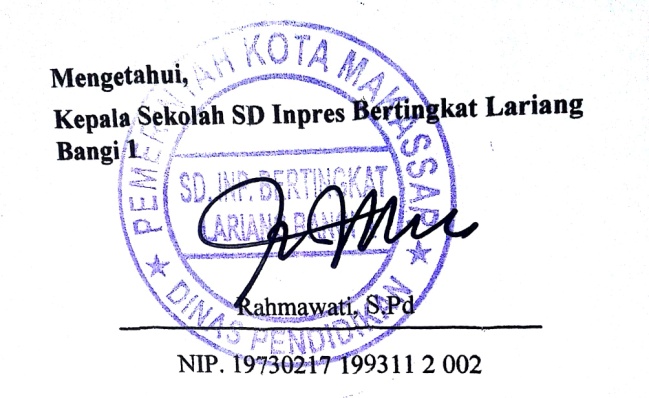 Lampiran 2RENCANA PELAKSANAAN PEMBELAJARAN(RPP)Sekolah 	:	SD INPRES BERTINGKAT LARIANG BANGI 1Mata Pelajaran	:	Bahasa IndonesiaKelas/Semester	:	V(Lima) / 1(Satu)Alokasi Waktu 	:	2 x 35 menit ( pertemuan 1 siklus I)Standar KompetensiMembaca 3. Memahami teks dengan membaca teks percakapan, membaca cepat 75 kata/menit, dan  membaca puisiKompetensi Dasar3.1  Membaca teks percakapan dengan lafal dan intonasi  yang tepat 3.2  Menemukan gagasan utama suatu teks yang dibaca dengan kecepatan 75 kata per menitIndikatorMembaca intensif teks bacaan.Menentukan pokok pikiran/gagasan utama tiap paragaraf dari bacaan.Membuat ringkasan bacaanTujuan PembelajaranPeserta didik dapat :Membaca teks bacaan.Menentukan pokok pikiran tiap paragaraf dari bacaan.Membuat ringkasan bacaanMateri PokokMembaca Teks CeritaModel &Metode PembelajaranModel Pembelajaran : CIRC  (Cooperative  Integrated  Reading and Composition)Metode Pembelajaran : ekspositori, tanya jawab, diskusi dan penugasan.Sumber Bahan Belajar dan Media PembelajaranSilabus Kelas VBuku Pelajaran Bahasa Indonesia untuk SD/MI Kelas Teks cerita “Buku-buku Dimas”Langkah-langkah PembelajaranPenilaian/Evaluasi Hasil BelajarTeknik penilaian : Tes dan Non tesBentuk Instrumen : Uraian/Essay dan pilihan gandaPenilaian Proses belajarKeterangan :  Nilai = (Jumlah skor : jumlah skor maksimal) X 100                                              Rentang nilai 0 – 100 A = Baik Sekali    (80-100)	   B = Baik                (70-79)      C = Cukup            (60-9)D = Kurang	         (< 60)	Makassar,  06  September  2018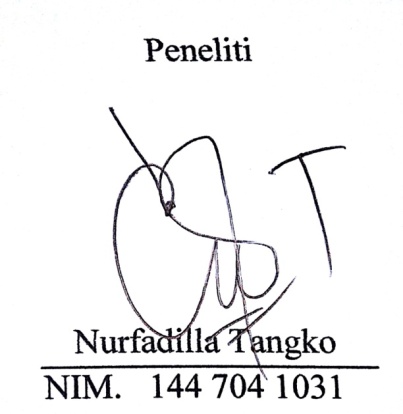 	 Guru Kelas V	Peneliti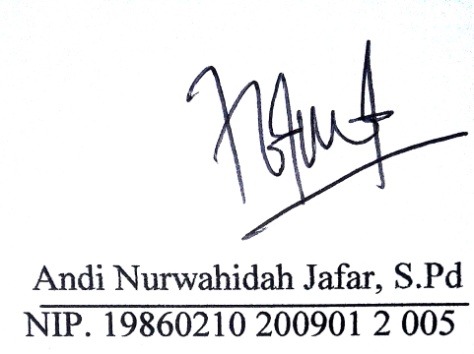   Andi Nurwahidah Jafar, S.Pd	Nurfadilla Tangko NIP. 19860210 200901 2 005		            NIM.   144 704 1031Mengetahui,Kepala Sekolah SD Inpres Bertingkat Lariang Bangi 1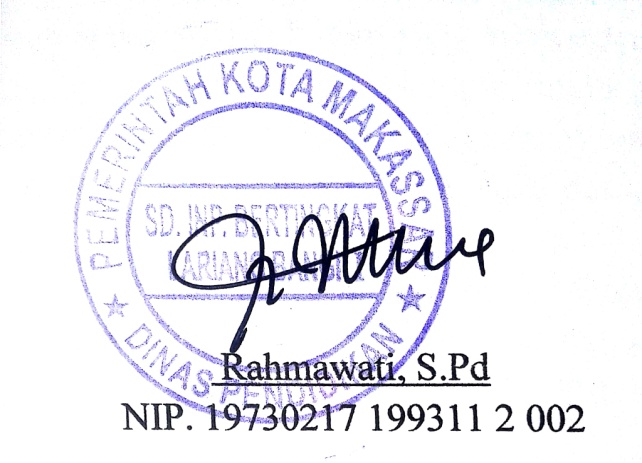  Rahmawati, S.PdNIP. 19730217 199311 2 002Lampiran 3LEMBAR KEGIATAN SISWA(LKS)Satuan Pendidikan	: SD Inpres Bertingkat Lariang Bangi 1Kelas / Semester	:  V / 1Mata Pelajaran	 :  Bahasa IndonesiaMateri Pokok	             : Membaca Kelompok                               :Nama anggota kelompok       : 1.                                                   2.                                                   3.                                                  4.                                                  5.Perhatikanlah langkah-langkah kegiatan berikut ini.Duduklah dengan teman kelompokmu!Bacalah teks cerita di bawah ini dengan cara berpasangan!Tuliskan jawaban dari setiap soal di kolom yang telah disediakan!BUKU-BUKU DIMASPada  hari  Minggu,  Ramli  main  ke  rumah  Dimas.  Sesampai  Ramli  disana,Dimas  langsung  mengajak  ke  kamarnya.  Begitu  masuk  ke  kamar  Dimas,  Ramliterpesona melihat lemari berisi buku-buku bagus. Buku-buku itu ditata rapi sepertiperpustakaan.  Ada  buku-buku  pelajaran,  buku-buku  cerita,  buku-buku  ilmupengetahuan, majalah anak-anak, dan sebagainya.Buku-buku itu tidak semua dibelikan oleh ayah Dimas. Ada juga yang dibelioleh Dimas sendiri dengan uang sakunya. Biasannya, setiap awal. bulan ayahnyamengajak Dimas ke toko buku. Sesampai di toko buku, Dimas melihat-lihat bukubuku di sana. Jika ia tertarik dengan sebuah buku, ia pun membelinya. Jika uangtabungannya tidak cukup, ayah Dimas siap menambahkannya.Dimas rajin  menabung  karena  ayahnya  berpesan,  "Hiduplah  dengan  hemat.Hemat  itu  banyak  manfaatnya.  Sebaliknya  hidup  boros  sangat  merugikan.  Kitaakan menyesal di belakang hari."TUGASTemukanlah dan diskusiaknlah dengan teman kelompokmu ide pokok paragraf 1, 2, dan 3!Ringkaslah teks cerita di atas!Presentasikanlah di depan papan tulis hasil diskusi kalian secara bergantian dengan mengikuti instruksi guru!Lampiran 4HASIL OBSERVASI  AKTIVITAS MENGAJAR GURUNama Sekolah	:	SD Inpres Bertingkat Lariang Bangi 1 Mata Pelajaran	:	Bahasa IndonesiaKelas / Semester	: 	V / 1Siklus / Pertemuan	:	1/1Petunjuk: Amatilah pelaksanaan kegiatan mengajar yang dilakukan gurudengan  memberi tanda ceklis (√) pada kolom yang tesedia sesuai dengan pengamatan anda  pada saat proses pembelajaran berlangsung.      Keterangan:       B = Baik, C = Cukup, K = Kurang                                                                                       Makassar, 06  September 2018		Observer Andi Nurwahidah Jafar, S.Pd	           NIP. 19860210 200901 2 005	DESKRIPTOR KRITERIA SKOR PENILAIAN AKTIVITAS MENGAJAR GURUMembagi siswa ke dalam kelompok heterogen (4 orang setiap kelompok)B : Pembagian kelompok benar-benar disesuaikan dengan keberagaman tingkat          kognitif, dan mengatur posisi duduk. C : Hanya membagi kelompok siswa sesuai dengan kelompok duduknya K: Hanya membagi kelompok berdasarkan absen.Guru menginformasikan tugas masing-masing kelompok. Para siswa diarahkan untuk membaca secara berpasangan cerita tersebut.Menemukan ide pokok paragrafB : Membagikan teks kepada setiap siswa untuk dibaca secara berpasangan.C : Hanya membagikan 2-3 teks tiap kelompok untuk dibaca secara berpasanganK : hanya membagikan 1 teks tiapkelompok untuk dibaca secara berpasanganMengelilingi kelompok serta memberikan arahan kepada siswa dalam menemukan ide pokok paragrafB : Mengelilingi seluruh kelompok dan mengawasi jalannya kerja kelompok       serta membimbing siswa yang kesulitan dalam menemukan ide pokokC : Mengelilingi hanya setengah dari kelompok dan membimbing siswa yang       kesulitan dalam menemukan ide pokok paragrafK : Tidak mengelilingi serta memberikan arahan kepada siswa dalam menemukanide pokok paragraf. Mengarahkan siswa untuk mempresentasikan hasil kerja kelompokB : Memberikan kesempatan kepada siswa yang mempresentasikan hasil         kerjanya dan meminta 2 orang dari tiap kelompok memberi tanggapan.C : Memberikan kesempatan kepada siswa yang mempresentasikan hasil         kerjanya dan meminta 1 orang tiap kelompok memberi tanggapanK : Tidak memberikan kesempatan kepada kelompok lain untuk membertanggapanMemberikan arahan kepada siswa untuk menceritakan kembali isi teks ceritaB : Memberikan kesempatan kepada siswa yang mempresentasikan hasil         kerjanya dan meminta 2 orang dari tiap kelompok memberi tanggapan.C : Memberikan kesempatan kepada siswa yang mempresentasikan hasil         kerjanya dan meminta 1 orang tiap kelompok memberi tanggapanK : Tidak Memberikan kesempatan kepada kelompok lain untuk memberi      tanggapanMemberikan penilaian kepada setiap kelompok dan membantu siswa mengkaji ulang LKSB : Memberikan penilaian kepada setiap kelompok dan membantu siswa       mengkaji ulang LKSC : Hanya memberikan penilaian kepada sebagian kelompokK : Tidak memberikan penilaian Guru memberikan penghargaan kepada masing-masing tim berdasarkan kriteria keberhasilannyaB : Memberikan penghargaan kepada siswa berupa acuan jempol, tepuk tangan,     dan dengan kata-kata bagusC : Memberikan penghargaan kepada siswa hanya berupa acuan jempolK : Tidak memberikan penghargaanMembimbing siswa dalam menyimpulkan hasil pembelajaranB : Meminta  4 orang siswa menyimpulkan materi pelajaran yang telah       diterimaC : Meminta 2 orang siswa menyimpulkan materu pelajaran yang telah diterimaK : Tidak membimbing siswa dalalm menyimpulkan pembelajaranLampiran 5HASIL OBSERVASI AKTIVITAS BELAJAR SISWANama Sekolah	:	SD Inpres Bertingkat Lariang Bangi 1 Mata Pelajaran	:	Bahasa IndonesiaKelas / Semester	: 	V / 1Siklus / Pertemuan	:	1/ 1Petunjuk: Amatilah pelaksanaan kegiatan belajar siswa dengan  memberi skor 3, 2 atau 1  pada kolom yang tesedia sesuai dengan pengamatan anda  pada saat proses pembelajaran berlangsung.Keterangan: 3 = Baik (B), 2 = Cukup (C),1= Kurang (K)                                                                                      Makassar,  06  September  2018	Andi Nurwahidah Jafar, S.Pd	          NIP. 19860210 200901 2 005	DESKRIPTOR KRITERIA SKOR PENILAIANAKTIVITAS BELAJAR SISWADuduk dengan teman kelompoknyaB = siswa duduk dengan teman kelompoknya dengan tingkat keberagamantingkat kognitif, dan mengatur posisi duduk.C = siswa hanya duduk dengan kelompok yang dibentuk berdasarkan kelompok Duduknya K = tidak duduk dengan teman kelompoknya Membaca secara berpasanganB = siswa membaca secara berpasangan dan saling mengoreksi jika terdapat kesalahan dalam membacaC = siswa hanya membaca berpasangan tanpa mengoreksi jika terdapat kesalahanK = tidak membaca berpasanganMenemukan ide pokok teks ceritaB = siswa menemukan semua ide pokok paragraf pada bacaan dengan benarC = siswa hanya menemukan sebagian ide pokok paragraf pada bacaan K = siswa tidak menemukan ide pokok paragraf pada bacaanMembacakan hasil diskusinyaB = siswa membacakan hasil diskusinya dengan intonasi yang tepat dan dengan suara yang kerasC = siswa membacakan hasil diskusi dengan suara yang kurang jelasK = siswa tidak membacakan hasil diskusiMenceritakan ulang isi teks dengan bahasa sendiriB = siswa menceritakan ulang isi teks dengan bahasa sendiri dan dengan sistematisC = siswa menceritakan ulang isi teks dengan bahasa sendiri tapi belum sistematisK = siswa belum menceritakan ulang isi teks dengan bahasa sendiriMenyimpulkan hasil pembelajaranB = siswa menyimpulkan hasil pembelajaran dengan benar dan dengan percaya diriC = siswa menyimpulkan hasil pembelajaran dengan malu-maluK = siswa belum mampu menyimpulkan hasil pembelajaran Lampiran 6RENCANA PELAKSANAAN PEMBELAJARAN(RPP)Sekolah 	:	SD INPRES BERTINGKAT LARIANG BANGI 1Mata Pelajaran	:	Bahasa IndonesiaKelas/Semester	:	V(Lima) / 1(Satu)Alokasi Waktu 	:	2 x 35 menit (pertemuan ke-2 siklus 1)Standar KompetensiMembaca 3. Memahami teks dengan membaca teks percakapan, membaca cepat 75 kata/menit, dan  membaca puisiKompetensi Dasar3.1  Membaca teks percakapan dengan lafal dan intonasi  yang tepat 3.2  Menemukan gagasan utama suatu teks yang dibaca dengan kecepatan 75 kata per menitIndikatorMembaca intensif teks bacaan.Menentukan pokok pikiran/gagasan utama tiap paragaraf dari bacaan.Membuat ringkasan bacaanTujuan PembelajaranPeserta didik dapat :Membaca teks bacaan.Menentukan pokok pikiran tiap paragaraf dari bacaan.Membuat ringkasan bacaanMateri PokokMembaca Teks CeritaModel &Metode PembelajaranModel Pembelajaran : CIRC  (Cooperative  Integrated  Reading and Composition)Metode Pembelajaran : ekspositori, tanya jawab, diskusi dan penugasan.Sumber Bahan Belajar dan Media PembelajaranSilabus Kelas VBuku Pelajaran Bahasa Indonesia untuk SD/MI Kelas Teks cerita “Si Elok yang Hampir Punah”Langkah-langkah PembelajaranPenilaian/Evaluasi Hasil BelajarTeknik penilaian : Tes dan Non tesBentuk Instrumen : Uraian/Essay dan pilihan gandaPenilaian Proses belajarKeterangan :  Nilai = (Jumlah skor : jumlah skor maksimal) X 100                                              Rentang nilai 0 – 100 A = Baik Sekali    (80-100)	   B = Baik                (70-79)      C = Cukup            (60-9)D = Kurang	         (< 60)Makassar,  12  September  2018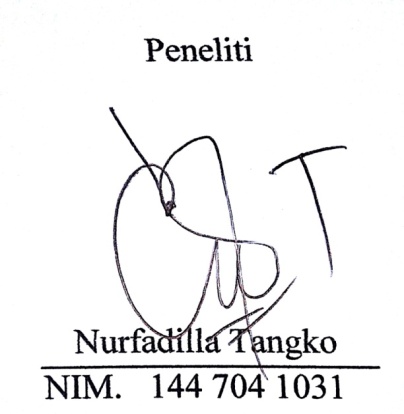 	 Guru Kelas V	Peneliti  Andi Nurwahidah Jafar, S.Pd	Nurfadilla Tangko NIP. 19860210 200901 2 005		            NIM.   144 704 1031Mengetahui,Kepala Sekolah SD Inpres Bertingkat Lariang Bangi 1 Rahmawati, S.PdNIP. 19730217 199311 2 002Lampiran 7LEMBAR KEGIATAN SISWA(LKS)Satuan Pendidikan	: SD Inpres Bertingkat Lariang Bangi 1Kelas / Semester	:  V / 1Mata Pelajaran	 :  Bahasa IndonesiaMateri Pokok	             : Membaca Kelompok                               :Nama anggota kelompok       : 1.                                                   2.                                                   3.                                                  4.                                                  5.Perhatikanlah langkah-langkah kegiatan berikut ini.Duduklah dengan teman kelompokmu!Bacalah teks cerita di bawah ini dengan cara berpasangan!Tuliskan jawaban dari setiap soal di kolom yang telah disediakan!Si Elok yang Hampir PunahBurung  cendrawasih  adalah  burung  yang sangat  elok.  Burung  ini  cukup  aneh.  Pada manusia,  anak  perempuan  biasanya  suka berdandan. Akan tetapi, lain dengan burung ini.Cendrawasih  betina  sangatlah  sederhana. Bulu  mereka  berwarna  kecoklatan,  mirip dengan burung gagak.  Adapun  cendrawasih jantan  memiliki  bulu  warna  warni  yang  tebal dan  menjuntai  indah.  Tak  hanya  itu, cendrawasih jantan juga sangat gemar menari.Cendrawasih  sangat  menggoda  manusia.  Burung  ini  pun  diburu. Kelangsungan hidupnya mulai terancam bahaya pada sekitar tahun 1970-an. Saat itu, keelokan cendrawasih mulai dikenal hingga ke Eropa. Orang-orang berlombalomba ingin menghias rumahnya dengan cendrawasih. Bahkan tak masalah meski cendrawasih itu telah mati. Maksudnya cendrawasih yang telah diawetkan. Betapa malangnya nasib burung ini.Kini, nasib  cendrawasih  sangat  mengenaskan.  Oleh  karena  keserakahanmanusia, binatang ini sudah hampir punah.TUGASTemukanlah dan diskusiaknlah dengan teman kelompokmu ide pokok paragraf 1, 2, 3 dan 4!Ringkaslah teks cerita di atas!Presentasikanlah di depan papan tulis hasil diskusi kalian secara bergantian dengan mengikuti instruksi guru!Lampiran 8HASIL OBSERVASI  AKTIVITAS MENGAJAR GURUNama Sekolah	:	SD Inpres Bertingkat Lariang Bangi 1 Mata Pelajaran	:	Bahasa IndonesiaKelas / Semester	: 	V / 1Siklus / Pertemuan	:	1/ 2Petunjuk: Amatilah pelaksanaan kegiatan mengajar yang dilakukan gurudengan  memberi tanda ceklis (√) pada kolom yang tesedia sesuai dengan pengamatan anda  pada saat proses pembelajaran berlangsung.Keterangan: B = Baik, C = Cukup, K = Kurang                                                                                       Makassar, 12 September 2018		Observer Andi Nurwahidah Jafar, S.Pd	           NIP. 19860210 200901 2 005	DESKRIPTOR KRITERIA SKOR PENILAIAN AKTIVITAS MENGAJAR GURU Membagi siswa ke dalam kelompok heterogen (4 orang setiap kelompok)B : Pembagian kelompok benar-benar disesuaikan dengan keberagaman tingkat          kognitif, dan mengatur posisi duduk. C : Hanya membagi kelompok siswa sesuai dengan kelompok duduknya K: Hanya membagi kelompok berdasarkan absen.Guru menginformasikan tugas masing-masing kelompok. Para siswa diarahkan untuk membaca secara berpasangan cerita tersebut.Menemukan ide pokok paragrafB : Membagikan teks kepada setiap siswa untuk dibaca secara berpasangan.C : Hanya membagikan 2-3 teks tiap kelompok untuk dibaca secara berpasanganK : hanya membagikan 1 teks tiapkelompok untuk dibaca secara berpasanganMengelilingi kelompok serta memberikan arahan kepada siswa dalam menemukan ide pokok paragrafB : Mengelilingi seluruh kelompok dan mengawasi jalannya kerja kelompok       serta membimbing siswa yang kesulitan dalam menemukan ide pokokC : Mengelilingi hanya setengah dari kelompok dan membimbing siswa yang       kesulitan dalam menemukan ide pokok paragrafK : Tidak mengelilingi serta memberikan arahan kepada siswa dalam menemukanide pokok paragraf. Mengarahkan siswa untuk mempresentasikan hasil kerja kelompokB : Memberikan kesempatan kepada siswa yang mempresentasikan hasil         kerjanya dan meminta 2 orang dari tiap kelompok memberi tanggapan.C : Memberikan kesempatan kepada siswa yang mempresentasikan hasil         kerjanya dan meminta 1 orang tiap kelompok memberi tanggapanK : Tidak memberikan kesempatan kepada kelompok lain untuk membertanggapanMemberikan arahan kepada siswa untuk menceritakan kembali isi teks ceritaB : Memberikan kesempatan kepada siswa yang mempresentasikan hasil         kerjanya dan meminta 2 orang dari tiap kelompok memberi tanggapan.C : Memberikan kesempatan kepada siswa yang mempresentasikan hasil         kerjanya dan meminta 1 orang tiap kelompok memberi tanggapanK : Tidak Memberikan kesempatan kepada kelompok lain untuk memberi      tanggapanMemberikan penilaian kepada setiap kelompok dan membantu siswa mengkaji ulang LKSB : Memberikan penilaian kepada setiap kelompok dan membantu siswa       mengkaji ulang LKSC : Hanya memberikan penilaian kepada sebagian kelompokK : Tidak memberikan penilaian Guru memberikan penghargaan kepada masing-masing tim berdasarkan kriteria keberhasilannyaB : Memberikan penghargaan kepada siswa berupa acuan jempol, tepuk tangan,     dan dengan kata-kata bagusC : Memberikan penghargaan kepada siswa hanya berupa acuan jempolK : Tidak memberikan penghargaanMembimbing siswa dalam menyimpulkan hasil pembelajaranB : Meminta  4 orang siswa menyimpulkan materi pelajaran yang telah       diterimaC : Meminta 2 orang siswa menyimpulkan materu pelajaran yang telah diterimaK : Tidak membimbing siswa dalalm menyimpulkan pembelajaranLampiran 9FORMAT LEMBAR OBSERVASI AKTIVITAS BELAJAR SISWANama Sekolah	:	SD Inpres Bertingkat Lariang Bangi 1 Mata Pelajaran	:	Bahasa IndonesiaKelas / Semester	: 	V / 1Siklus / Pertemuan	:	1/ 2Petunjuk: Amatilah pelaksanaan kegiatan belajar siswa dengan  memberi skor 3, 2 atau 1  pada kolom yang tesedia sesuai dengan pengamatan anda  pada saat proses pembelajaran berlangsung.Keterangan: 3 = Baik (B), 2 = Cukup (C),1= Kurang (K)                                                                                  Makassar, 12 September  2018		Observer Andi Nurwahidah Jafar, S.Pd	           NIP. 19860210 200901 2 005	DESKRIPTOR KRITERIA SKOR PENILAIANAKTIVITAS BELAJAR SISWADuduk dengan teman kelompoknyaB = siswa duduk dengan teman kelompoknya dengan tingkat keberagamantingkat kognitif, dan mengatur posisi duduk.C = siswa hanya duduk dengan kelompok yang dibentuk berdasarkan kelompok duduknyaK = tidak duduk dengan teman kelompoknya Membaca secara berpasanganB = siswa membaca secara berpasangan dan saling mengoreksi jika terdapat kesalahan dalam membacaC = siswa hanya membaca berpasangan tanpa mengoreksi jika terdapat kesalahanK = tidak membaca berpasanganMenemukan ide pokok teks ceritaB = siswa menemukan semua ide pokok paragraf pada bacaan dengan benarC = siswa hanya menemukan sebagian ide pokok paragraf pada bacaan K = siswa tidak menemukan ide pokok paragraf pada bacaanMembacakan hasil diskusinyaB = siswa membacakan hasil diskusinya dengan intonasi yang tepat dan dengan suara yang kerasC = siswa membacakan hasil diskusi dengan suara yang kurang jelasK = siswa tidak membacakan hasil diskusiMenceritakan ulang isi teks dengan bahasa sendiriB = siswa menceritakan ulang isi teks dengan bahasa sendiri dan dengan sistematisC = siswa menceritakan ulang isi teks dengan bahasa sendiri tapi belum sistematisK = siswa belum menceritakan ulang isi teks dengan bahasa sendiriMenyimpulkan hasil pembelajaranB = siswa menyimpulkan hasil pembelajaran dengan benar dan dengan percaya diriC = siswa menyimpulkan hasil pembelajaran dengan malu-maluK = siswa belum mampu menyimpulkan hasil pembelajaran Lampiran 10KISI- KISI INSTRUMEN TES KEMAMPUAN MAMBACA PAMAHAMAN SIKLUS 1Lampiran 11TES FORMATIF SIKLUS 1Mata Pelajaran    : Bahasa IndonesiaWaktu                  : 50 menitJumlah Soal        : 30 SoalTulislah nama dan nomor absen pada lembar jawab yang tersedia. Pilihlah salah  satu  jawaban  yang  kalian  anggap  paling  benar  (A,  B,  C,  atau  D)  dengan  cara  memberi tanda silang (X) pada lembar jawab. Selamat mengerjakan!Asyiknya Main BentenganCuaca  di  Sabtu  sore  itu  cukup  cerah.  Cecep  mengajak  teman-temannya bermain bentengan di lapangan sebelah rumahnya.“Ayo, Teman-teman, kita main bentengan di lapangan!” ajak Cecep.“Ayo, aku suka sekali main betengan.” Sahut Umi.“Tapi, sebelumnya bentuk regu dulu, dong!” ujar Dian.“Ya,  ayo,  dibentuk  regunya!  Berapa  orang  jumlah  kita  semuanya?”  Tanya  Umi.“Ada delapan orang,” jawab Cecep.“Nah, kalau begitu satu regu empay orang,” kata La Baco.Mereka  pun  menentukan  anggota  regu.  Regu  A  dipimpin  oleh  Cecep. Anggotanya Umi, Dian, dan Rizal. Regu B dipimpin oleh La Baco. Anggotanya  Santi, Tono, dan Edi.Sebelum  bermain,  ketua  regu  suten  untuk  menentukan  siapa  yang  main duluan.  Ternyata,  Cecep  menang.  Regu  Cecep  akan  main  duluan.  Regu  Cecep akan  main  duluan.  Regu  Cecep  menggunakan  pohon  nagka  sebagai  benteng. Sementara regu La Baco menggunakan pohon jambua air sebagai benteng. Permainan  pun  dimulai.  Kedua  regu  berkumpul  di  benteng  masing-masing.  Cecep memulai permainan. Ia berlari mendekati benteng La Baco. La Baco maju  mendekati  Cecep.  Ia  berusaha  untuk  menangkap  Cecep.  Akan  tetapi,  Cecep mengecohnya.  Temen-teman  regu  mereka  berteriak-teriak  memberi  semangat.  Pada akhirnya, Cecep dan La Baco kembeli ke benteng masing-masing.Kini  giliran  Umi  yang  maju.  Ia  berlari  mendekati  benteng  lawan.  Santi  berusaha  untuk  menagkapnya.  Akan  tetapi,  Umi  berlari  ke  sana-sini.  Akhirnya,  tono  pun  keluar  benteng  untuk  membantu  Santi  menangkap  Umi.  Umi  pun  tertangkap. Kini, ia menjadi tawanan.Rizal  maju  untuk  membebaskan  Umi.  La  Baco  berusaha  menagkap  Rizal.  Akan tetapi, Rizal mengecohnya. Teman-teman La Baco berkonsentrasi menjaga  tawanan  mereka,  yaitu  Umi.  Lama-kelamaan  mereka  lupa  menjaga  bentengnya.  Akhirnya, Rizal dapat mendekati benteng mereka dan memegangnya.“Hore, menang! Hore, menang!” teriak teman-teman seregu Rizal.Akhirnya, permainan dimenagkan oleh regu Cecep.Hari bertambah sore. Cecep dan teman-temannya menghentikan permainan.Bacaan tersebut untuk soal 1-10.1Siapa saja yang masuk regu B ?a.  Santi, Tono, Edi, Cecepb.  Umi, Dian, Rizal, La Bacoc.  Edi, Tono, Santi,La Bacod.  La Baco, Santi, Tono, Rizal2.  Berapa jumla peserta yang ikut bermain bentengan ?a.  Limab.  Enamc.  Tujuhd.  Delapan3.  Berikut ini salah satu dari manfaat permainan . . .a.  Menambah lawanb.  Mencari permusuhanc.  Menambah temand.  Mengilangkan kawan4.  Mengapa ketua regu harus suit sebelum permainan dimulai ?a.  Karena untuk menentukan pemenangb.  Karena untuk menentukan siapa yang bemain duluan c.  Karena untuk menjaga teman regud.  Karena untuk mencari lawan permainan5.  Apakah tujuan setiap anggota regu mendekati benteng lawan ?a.  Untuk menangkap anggota lawanb.  Untuk melarikan diri dari lawan c.  Untuk mencari kawan yang banyakd.  Untuk mengalahkan ketua regu6.  Berikut ini kalimat pertanyaan yang  jawabannya ada pada kalimat terakhir bacaan diatas adalah . . .a.  Siapa yang menjadi pemenang permainan ?b.  Mengapa Cecep menghentikan pemainan ?c.  Dimana Cecep bermain ?d.  Apakah Cecep menjadi pemenang ?7.  Mengapa Umi menjadi tawanan regu lawan ?a.  Karena Umi menjadi ketua regub.  Karena Umi tidak kemana-manac.  Karena Umi tertangkap regu lawand.  Karena Umi akan pergi8.  Bagaimana tanggapan anak-anak setalah membaca teks Asyiknya Bermain  Bentengan ?a.  Permainan sepak bola sangat capek dan lelahb.  Permainan bentengan mangakibatkan permusuhanc.  Permainan bentengan dapat menghilangkan kebosanand.  Permainan sepak bola sangat menyenangkan9.  Bagaimana sikap anak-anak apabila dalam permainan bentengan ada yang  bermain curang ?a.  Membantu anak yang bermain curang b.  Memberi tahu bahwa perbuatan itu tidak baikc.  Memberi dukungan agar menangd.  Memberi tahu kepada kepala desa10. Bagaimana akhir dari permainan itu ?a.  Permainan di menangkan oleh kelompok Cecepb.  Permainan berakhir di siang haric.  Permaianan di menangkan oleh kelompok La Bacod.  Permainan selesai setelah MaghribPenjaga WarungIsmail  punya  teman  sekelas  yang  tinggal  tidak  jauh  dari  rumahnya.  Totok  nama teman itu. Kalau ada keperluan sekolah seperti meminjam buku, Ismail lebih  suka ke tempat Totok. Sebab, Totok lebih mudah dijumpai.Sebenarnya  ada  teman  sekelas  Ismail  yang  lebih  dekat  rumahnya.  Bonar  namanya. Tetapi Bonar itu sulit ditemui. Dia sulit diketahui kapan dirumah. Bonar  memiliki adik namanya Gilar, Gilar sering bermain dengan adiknya Totok namanya Faisal.Mengapa Totok mudah dijumpai? Orang tua totok punya warung di samping rumah.  Warung  itu  menjual  keperluan  sehari-hari  seperti:  odol,  gula,  dan  kopi. Setiap  pagi  pukul  07.00  sampai  pukul  12.00  Totok  sekolah,  setelah  itu setiap  hari Totok  mendapat  giliran  menjaga  warung,  sejak  pukul  14.00  sampai  pukul  16.00. Itulah  sebabnya  Ismail  mudah  menjumpai  Totok.  Ismail  dapat  Totok  di  warung dengan jadwal yang teratur. Dari bacaan diatas jawablah pertanyaan nomor 11 sampai 15!11. Siapa nama teman sekelas Ismail?a.  Bonar dan Gilar      c. Totok dan Gilarb.  Bonar dan Totok      d. Faisal dan Gilar12. Siapa nama teman Ismail yang rumahnya dekat dengan Ismail?a.Totok         c. Gilarb. Bonar        d. Faisal13. Mengapa Ismail lebih suka meminjam buku ke tempat Totok?a.  Karena rumah Totok dekat dengan Ismailb.  Karena Totok anak yang rajinc.  Karena Totok lebih mudah dijumpaid.   Karena Totok punya warung.14. Berapa lamakah Totok setiap hari menjaga warung?a.  2 jam        c. 4 jamb.  3 jam        d. 5 jam15. Ada berapa kalimat yang terdapat dalam paragraf pertama?a.  3 kalimat        c. 5 kalimatb.  4 kalimat        d. 6 kalimatKegiatan Keluarga Pak AbasAngga  adalah  anak  yang  pandai  di  kelasnya.  Selain  rajin,  ia  juga  patuh  kepada  orang tuanya. Ia juga disenangi oleh teman-temannya karena ramah dan tidak sombong. Pak  Abas  adalah  ayah  Angga.  Ia  seorang  guru  SMA  di  kotanya.  Untuk  menambah  penghasilan keluarganya, Pak Abas memelihara ayam di kebun belakang rumah. Angga  rajin  membantu  ayahnya  memberi  makan  ayam-ayam  dan  membersihkan kandang setelah salat subuh. Sementara Anggi,  adiknya, baru duduk di  kelas satu.  Ia rajin  menyapu  lantai  rumah,  membersihkan  kaca  jendela,  dan  membantu  ibu menyiapkan sarapan pagi. Tepat pukul enam pagi, seluruh anggota keluarga sudah rapi dan siap di depan meja makan. Mereka makan pagi bersama, kemudian berangkat ke tempat kegiatan masing-masing.Pada  siang  hari,  Angga  dan  Anggi  pulang  dari  sekolah.  Mereka  segera  berganti pakaian  dan  mencuci  tangan.  Lalu,  mereka  beristirahat  dengan  menonton  televisi sambil menunggu ayahnya pulang. Setelah  ayahnya  pulang,  mereka  makan  siang  bersama.  Selanjutnya, mereka beristirahat  sambil  bercerita  tentang  pengalaman  masingmasing  di  sekolah.  Tak  lama kemudian,  Pak  Abas  dibantu  Angga  memberi  makan  dan  mengganti  air  minum ayamnya, sementara Anggi membantu ibu mencuci piring di dapur.Setelah  semua  pekerjaan  selesai,  Angga  dan  Anggi  mengulangi  pelajaran  yang didapatkannya  hari  itu.  Jika  mengalami  kesulitan,  mereka  menanyakan  kepada  ayah. Pak  Abas  menunggui  mereka  belajar  sambil  membaca  buku  atau  koran.  Selesai mengerjakan pekerjaan rumah yang diberikan oleh ibu guru di sekolah, Angga bermain ke tanah lapang.Sore  harinya  setelah  salat  magrib,  keluarga  PakAbas  sudah  siap  di  depan  meja makan. Mereka makan malam dengan lahap, kemudian bercakap-cakap sebentar sambil menonton  televisi  di  ruang  tengah.  Setelah  itu,  Angga  dan  Anggi  masuk  ke  kamar masing-masing untuk belajar. Tepat pukul sembilan malam Angga dan Anggi tidur.Jawablah soal nomer 16-20 berdaasarkan teks bacaan di atas.16. Siapakah nama anak Pak Abas?a.  Angga dan Andib.  Anggi dan Sintac.  Anggi dan Santid.  Angga dan Anggi17. Mengapa Pak Abas memilihara ayam?a.  Untuk menambah penghasilan b.  Karena hobic.  Angga suka makan ayamd.  Pak Abas tidak bekerja18. Berapakah kalimat yang terdapat pada paragraf pertama?a.  4b.  5c.  6d.  719. Kegiatan apakah yang dilakukan Angga dan Anggi sepulang sekolah?a.  Berganti pakaian dan mencuci tanganb.  Belajar kelompokc.  Bermain di lapangand.  Tidur siang20. Bagaimanakah sifat angga dan anggi dalam bacaan di atas?a.  Angga dan Anggi anak yang baik karena senang membantu orangtuanya bekerja.b.  Angga dan Anggi anak yang baik karena senang membantu orangtuanya memberi makan ayam dan memcuci piring.c.  Angga dan Anggi tidak mau membantu orangtuanya.d.  Angga dan Anggi anak yang baik karena mau membantu orangtuanya jika diberi upah.lampiran 12KUNCI JAWABAN SOAL SIKLUS 11.  C   2.  D3.  C4.  B5.  A6.  B7.  C8.  C9.  B10. A11. B12. B13. C14. A15. B16. D17. A18. C19. A20. BCatatan: benar = 1 skor                 Salah = 0Nilai =  X 100Lampiran 13DATA TES HASIL BELAJAR SIKLUS IPenerapan Model Pembelajaran Kooperatif Tipe Cooperative Integrated  Reading  And  Composition  (Circ)   Untuk Meningkatkan Kemampuan Membaca Pemahaman Pada Kelas V Sd Inpres Bertingkat Lariang Bangi 1 Kecamatan Makassar Kota MakassarANALISIS HASIL EVALUASI SIKLUS INILAI TES HASIL BELAJAR SIKLUS IData Deskripsi Frekuensi dan Persentase Nilai Tes Hasil Belajar Siswa SIKLUS IData Deskripsi Frekuensi dan Persentase Ketuntasan Hasil Belajar SiswaSIKLUS I Lampiran 14RENCANA PELAKSANAAN PEMBELAJARAN(RPP)Sekolah 	:	SD INPRES BERTINGKAT LARIANG BANGI 1Mata Pelajaran	:	Bahasa IndonesiaKelas/Semester	:	V(Lima) / 1(Satu)Alokasi Waktu 	:	2 x 35 menit (pertemuan pertama siklus 2)Standar KompetensiMembaca 3. Memahami teks dengan membaca teks percakapan, membaca cepat 75 kata/menit, dan  membaca puisiKompetensi Dasar3.1  Membaca teks percakapan dengan lafal dan intonasi  yang tepat 3.2  Menemukan gagasan utama suatu teks yang dibaca dengan kecepatan 75 kata per menitIndikatorMembaca intensif teks bacaan.Menentukan pokok pikiran/gagasan utama tiap paragaraf dari bacaan.Membuat ringkasan bacaanTujuan PembelajaranPeserta didik dapat :Membaca intensif teks bacaan.Menentukan pokok pikiran tiap paragaraf dari bacaan.Membuat ringkasan bacaanMateri PokokMembaca teks ceritaModel &Metode PembelajaranModel Pembelajaran : CIRC  (Cooperative  Integrated  Reading and Composition)Metode Pembelajaran : ekspositori, tanya jawab, diskusi dan penugasan.Sumber Bahan Belajar dan Media PembelajaranSilabus Kelas VBuku Pelajaran Bahasa Indonesia untuk SD/MI Kelas Teks cerita “Berkunjung ke Panti Asuhan Yuuk”Langkah-langkah PembelajaranPenilaian/Evaluasi Hasil BelajarTeknik penilaian : Tes dan Non tesBentuk Instrumen : Uraian/Essay dan pilihan gandaPenilaian Proses belajarKeterangan :  Nilai = (Jumlah skor : jumlah skor maksimal) X 100                                              Rentang nilai 0 – 100 A = Baik Sekali    (80-100)	   B = Baik                (70-79)      C = Cukup            (60-9)D = Kurang	         (< 60)Makassar, 13 September  2018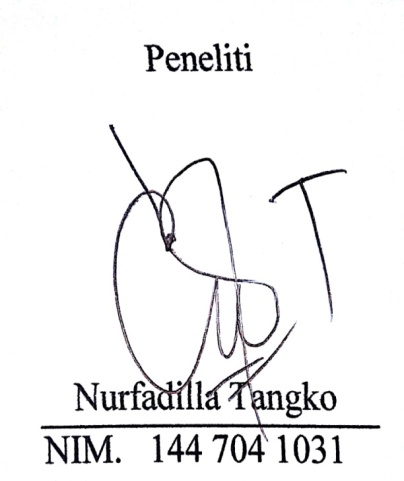 	 Guru Kelas V	Peneliti Andi Nurwahidah Jafar, S.Pd	Nurfadilla Tangko NIP. 19860210 200901 2 005		            NIM.   144 704 1031Mengetahui,Kepala Sekolah SD Inpres Bertingkat Lariang Bangi 1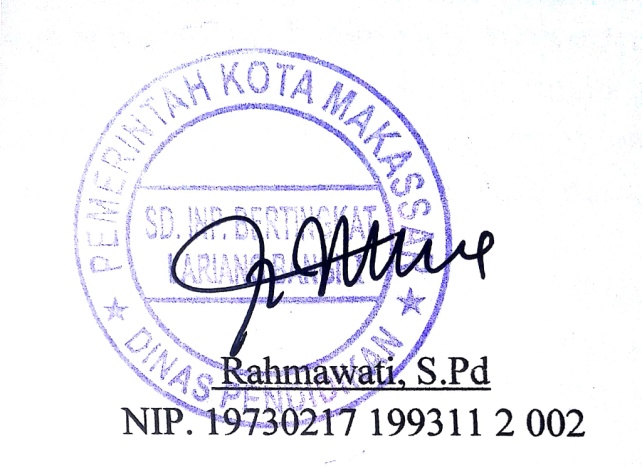  Rahmawati, S.PdNIP. 19730217 199311 2 002Lampiran 15LEMBAR KEGIATAN SISWA(LKS)Satuan Pendidikan	: SD Inpres Bertingkat Lariang Bangi 1Kelas / Semester	:  V / 1Mata Pelajaran	 :  Bahasa IndonesiaMateri Pokok	             : Membaca Kelompok                               :Nama anggota kelompok       : 1.                                                   2.                                                   3.                                                  4.                                                  5.Perhatikanlah langkah-langkah kegiatan berikut ini.Duduklah dengan teman kelompokmu!Bacalah teks cerita di bawah ini dengan cara berpasangan!Tuliskan jawaban dari setiap soal di kolom yang telah disediakan!BERKUNJUNG KE PANTI ASUHAN YUUKPanti  artinya  rumah.  Jadi,  panti  asuhan  artinya  rumah  tempat mengasuh.Kebanyakan  penghuni  panti  asuhan  adalah  anak-anak  yatim  piatu.  Biasanya dikelola  olah  lembaga  sosial  yang  tidak  mencari  untung.  Lembaga  sosial  itu menampung,  merawat,  dan  mendidik  anak-anak  yang  tidak  dirawat  oleh  orang tuanya.Hidup  di  panti  asuhan  tanpa  kehadiran  orang  tua  tentu  bukan  pilihan beberapa  teman  yang  terpaksa  tinggal  di  panti  asuhan.  Akan  tetapi,  coba perhatikan teman-temanmu yang tinggal di panti asuhan, mereka selalu semangat dan tetap belajar dengan tekun.Di panti asuhan mereka datang dengan berbagai latar belakang yang berbedabeda.  Akan  tetapi,  mereka  bisa  bercanda,  bermain,  dan  melakukan  kegiatan lainnya  seperti  anak-anak  pada  umumnya.  Mereka  juga  masih  mempunyai kesempatan untuk mencari ilmu sebanyak-banyaknya.Hidup  di  panti asuhan  itu  berarti  mempunyai  banyak  teman.  Dalam  satu kamar, bisa ditempati puluhan orang. Mereka terbiasa bangun pagi bersama-sama,merapikan  tempat  tidur,  menyiapkan  sarapan,  belajar,  sampai  mencuci  pakaiansecara bersama-sama. Sejak  kecil,  mereka  sudah dilatih  untuk  mandiri.  Segala  sesuatu  sebisa mungkin mereka lakukan sendiri. Tak ada orang tua yang membantu. Susah dan senang  mereka  hadapi  bersama.  Akan  tetapi,  disitulah  nikmatnya.  Mereka  juga dilatih  untuk  peka  terhadap  lingkungan  sekitar,  tidak  egois, dan  selalu  kompak.Bahkan, mereka bisa hidup rukun dalam keterbatasan.Anak-anak  yang  mempunyai  ayah  dan  ibu  tentu  belum  pernah  merapakan hidup di panti asuhan. Oleh karena itu, tak ada salahnya jika saat berulang tahun misalnya,  atau  ada  acara  penting lain,  berkunjunglah  ke  panti  asuhan.  Mereka tentu sangat bergembira menyambut kedatangan tamu.TUGASTemukanlah dan diskusiaknlah dengan teman kelompokmu ide pokok paragraf 1, 2, 3, 4dan 5!Ringkaslah teks cerita di atas!Presentasikanlah di depan papan tulis hasil diskusi kalian secara bergantian dengan mengikuti instruksi guru!Lampiran 16HASIL OBSERVASI  AKTIVITAS MENGAJAR GURUNama Sekolah	:	SD Inpres Bertingkat Lariang Bangi 1 Mata Pelajaran	:	Bahasa IndonesiaKelas / Semester	: 	V / 1Siklus / Pertemuan	:	II/ 1Petunjuk: Amatilah pelaksanaan kegiatan mengajar yang dilakukan gurudengan  memberi tanda ceklis (√) pada kolom yang tesedia sesuai dengan pengamatan anda  pada saat proses pembelajaran berlangsung.Keterangan: B = Baik, C = Cukup, K = Kurang                                                                                       Makassar, 13 September 2018		Observer Andi Nurwahidah Jafar, S.Pd	           NIP. 19860210 200901 2 005	DESKRIPTOR KRITERIA SKOR PENILAIAN AKTIVITAS MENGAJAR GURUMembagi siswa ke dalam kelompok heterogen (4 orang setiap kelompok)B : Pembagian kelompok benar-benar disesuaikan dengan keberagaman tingkat          kognitif, dan mengatur posisi duduk. C : Hanya membagi kelompok siswa sesuai dengan kelompok duduknya K: Hanya membagi kelompok berdasarkan absen.Guru menginformasikan tugas masing-masing kelompok. Para siswa diarahkan untuk membaca secara berpasangan cerita tersebut.Menemukan ide pokok paragrafB : Membagikan teks kepada setiap siswa untuk dibaca secara berpasangan.C : Hanya membagikan 2-3 teks tiap kelompok untuk dibaca secara berpasanganK : hanya membagikan 1 teks tiapkelompok untuk dibaca secara berpasanganMengelilingi kelompok serta memberikan arahan kepada siswa dalam menemukan ide pokok paragrafB : Mengelilingi seluruh kelompok dan mengawasi jalannya kerja kelompok       serta membimbing siswa yang kesulitan dalam menemukan ide pokokC : Mengelilingi hanya setengah dari kelompok dan membimbing siswa yang       kesulitan dalam menemukan ide pokok paragrafK : Tidak mengelilingi serta memberikan arahan kepada siswa dalam menemukanide pokok paragraf. Mengarahkan siswa untuk mempresentasikan hasil kerja kelompokB : Memberikan kesempatan kepada siswa yang mempresentasikan hasil         kerjanya dan meminta 2 orang dari tiap kelompok memberi tanggapan.C : Memberikan kesempatan kepada siswa yang mempresentasikan hasil         kerjanya dan meminta 1 orang tiap kelompok memberi tanggapanK : Tidak memberikan kesempatan kepada kelompok lain untuk membertanggapanMemberikan arahan kepada siswa untuk menceritakan kembali isi teks ceritaB : Memberikan kesempatan kepada siswa yang mempresentasikan hasil         kerjanya dan meminta 2 orang dari tiap kelompok memberi tanggapan.C : Memberikan kesempatan kepada siswa yang mempresentasikan hasil         kerjanya dan meminta 1 orang tiap kelompok memberi tanggapanK : Tidak Memberikan kesempatan kepada kelompok lain untuk memberi      tanggapanMemberikan penilaian kepada setiap kelompok dan membantu siswa mengkaji ulang LKSB : Memberikan penilaian kepada setiap kelompok dan membantu siswa       mengkaji ulang LKSC : Hanya memberikan penilaian kepada sebagian kelompokK : Tidak memberikan penilaian Guru memberikan penghargaan kepada masing-masing tim berdasarkan kriteria keberhasilannyaB : Memberikan penghargaan kepada siswa berupa acuan jempol, tepuk tangan,     dan dengan kata-kata bagusC : Memberikan penghargaan kepada siswa hanya berupa acuan jempolK : Tidak memberikan penghargaanMembimbing siswa dalam menyimpulkan hasil pembelajaranB : Meminta  4 orang siswa menyimpulkan materi pelajaran yang telah       diterimaC : Meminta 2 orang siswa menyimpulkan materu pelajaran yang telah diterimaK : Tidak membimbing siswa dalalm menyimpulkan pembelajaranLampiran 17HASIL OBSERVASI AKTIVITAS BELAJAR SISWANama Sekolah	:	SD Inpres Bertingkat Lariang Bangi 1 Mata Pelajaran	:	Bahasa IndonesiaKelas / Semester	: 	V / 1Siklus / Pertemuan	: II/  1Petunjuk: Amatilah pelaksanaan kegiatan belajar siswa dengan  memberi skor 3, 2 atau 1  pada kolom yang tesedia sesuai dengan pengamatan anda  pada saat proses pembelajaran berlangsung.Keterangan: 3 = Baik (B), 2 = Cukup (C),1= Kurang (K)                                                                                  Makassar, 13 September  2018		Observer Andi Nurwahidah Jafar, S.Pd	            NIP. 19860210 200901 2 005	DESKRIPTOR KRITERIA SKOR PENILAIANAKTIVITAS BELAJAR SISWADuduk dengan teman kelompoknyaB = siswa duduk dengan teman kelompoknya dengan tingkat keberagamantingkat kognitif, dan mengatur posisi duduk.C = siswa hanya duduk dengan kelompok yang dibentuk berdasarkan kelompok duduknyaK = tidak duduk dengan teman kelompoknya Membaca secara berpasanganB = siswa membaca secara berpasangan dan saling mengoreksi jika terdapat kesalahan dalam membacaC = siswa hanya membaca berpasangan tanpa mengoreksi jika terdapat kesalahanK = tidak membaca berpasanganMenemukan ide pokok teks ceritaB = siswa menemukan semua ide pokok paragraf pada bacaan dengan benarC = siswa hanya menemukan sebagian ide pokok paragraf pada bacaan K = siswa tidak menemukan ide pokok paragraf pada bacaanMembacakan hasil diskusinyaB = siswa membacakan hasil diskusinya dengan intonasi yang tepat dan dengan suara yang kerasC = siswa membacakan hasil diskusi dengan suara yang kurang jelasK = siswa tidak membacakan hasil diskusiMenceritakan ulang isi teks dengan bahasa sendiriB = siswa menceritakan ulang isi teks dengan bahasa sendiri dan dengan sistematisC = siswa menceritakan ulang isi teks dengan bahasa sendiri tapi belum sistematisK = siswa belum menceritakan ulang isi teks dengan bahasa sendiriMenyimpulkan hasil pembelajaranB = siswa menyimpulkan hasil pembelajaran dengan benar dan dengan percaya diriC = siswa menyimpulkan hasil pembelajaran dengan malu-maluK = siswa belum mampu menyimpulkan hasil pembelajaran Lampiran 18RENCANA PELAKSANAAN PEMBELAJARAN(RPP)Sekolah 	:	SD INPRES BERTINGKAT LARIANG BANGI 1Mata Pelajaran	:	Bahasa IndonesiaKelas/Semester	:	V(Lima) / 1(Satu)Alokasi Waktu 	:	2 x 35 menit (pertemuan kedua siklus II)Standar KompetensiMembaca 3. Memahami teks dengan membaca teks percakapan, membaca cepat 75 kata/menit, dan  membaca puisiKompetensi Dasar3.1  Membaca teks percakapan dengan lafal dan intonasi  yang tepat 3.2  Menemukan gagasan utama suatu teks yang dibaca dengan kecepatan 75 kata per menitIndikatorMembaca intensif teks bacaan.Menentukan pokok pikiran/gagasan utama tiap paragaraf dari bacaan.Membuat ringkasan bacaanTujuan PembelajaranPeserta didik dapat :Membaca teks bacaan.Menentukan pokok pikiran tiap paragaraf dari bacaan.Membuat ringkasan bacaanMateri PokokMembaca Teks CeritaModel &Metode PembelajaranModel Pembelajaran : CIRC  (Cooperative  Integrated  Reading and Composition)Metode Pembelajaran : ekspositori, tanya jawab, diskusi dan penugasan.Sumber Bahan Belajar dan Media PembelajaranSilabus Kelas VBuku Pelajaran Bahasa Indonesia untuk SD/MI Kelas Teks cerita “Bobbie Si Tukang Roti”Langkah-langkah PembelajaranPenilaian/Evaluasi Hasil BelajarTeknik penilaian : Tes dan Non tesBentuk Instrumen : Uraian/Essay dan pilihan gandaPenilaian Proses belajarKeterangan :  Nilai = (Jumlah skor : jumlah skor maksimal) X 100                                              Rentang nilai 0 – 100 A = Baik Sekali    (80-100)	   B = Baik                (70-79)      C = Cukup            (60-9)D = Kurang	         (< 60)Makassar, 15 September  2018	 Guru Kelas V	Peneliti   Andi Nurwahidah Jafar, S.Pd	Nurfadilla Tangko NIP. 19860210 200901 2 005		            NIM.   144 704 1031Mengetahui,Kepala Sekolah SD Inpres Bert Lariang Bangi 1 Rahmawati, S.PdNIP. 19730217 199311 2 002Lampiran 19LEMBAR KEGIATAN SISWA(LKS)Satuan Pendidikan	: SD Inpres Bert Lariang Bangi 1Kelas / Semester	:  V / 1Mata Pelajaran	 :  Bahasa IndonesiaMateri Pokok	             : Membaca Kelompok                               :Nama anggota kelompok       : 1.                                                   2.                                                   3.                                                  4.                                                  5.Perhatikanlah langkah-langkah kegiatan berikut ini.Duduklah dengan teman kelompokmu!Bacalah teks cerita di bawah ini dengan cara berpasangan!Tuliskan jawaban dari setiap soal di kolom yang telah disediakan!Bobbie Si Tukang RotiBobbie  si  tukang  roti  bekerja  keras  dari  pagi  sampai  malam. Ia  selalumenyetel jam bekernya agar berbunyi pukul empat pagi. Itulah waktu untuk mulai mencampur tepung, air, dan ragi untuk membuat adonan roti. Lalu, ia membakar roti untuk para pelanggannya.Bobbie  suka  sekali  membuat aneka  roti  enak.  Selain  itu,  ia  juga  suka membuat  kue  menggiurkan  yang  tak  pernah  kalian  rasakan.  Oleh  karena  itu, pelanggan roti Bobbie banyak.Walaupun  banyak  pelanggan  datang  membeli  roti  Bobbie,  tetapi  selalu ada roti  tersisa  saat  tokonya  akan  tutup.  Roti  itu  tidak  dimakan  oleh  Bobbie.  Akan tetapi, Bobbie membawanya kembali ke rumah.Bobbie  memang baik  hati.  Sebelum pulang ke rumah,  ia mengisi  keranjang rotinya dengan  bongkahan  roti  tersisa. Kemudian  memberikan  kepada  unggas yang tinggal di danau depan rumahnya.TUGASTemukanlah dan diskusiaknlah dengan teman kelompokmu ide pokok paragraf 1, 2, 3, dan 4!Ringkaslah teks cerita di atas!Presentasikanlah di depan papan tulis hasil diskusi kalian secara bergantian dengan mengikuti instruksi guru!Lampiran 20HASIL OBSERVASI  AKTIVITAS MENGAJAR GURUNama Sekolah	:	SD Inpres Bertingkat Lariang Bangi 1 Mata Pelajaran	:	Bahasa IndonesiaKelas / Semester	: 	V / 1Siklus / Pertemuan	:	II/ 2Petunjuk: Amatilah pelaksanaan kegiatan mengajar yang dilakukan gurudengan  memberi tanda ceklis (√) pada kolom yang tesedia sesuai dengan pengamatan anda  pada saat proses pembelajaran berlangsung.Keterangan: B = Baik, C = Cukup, K = Kurang                                                                                       Makassar, 15 September 2018		Observer Andi Nurwahidah Jafar, S.Pd	           NIP. 19860210 200901 2 005	DESKRIPTOR KRITERIA SKOR PENILAIAN AKTIVITAS MENGAJAR GURUMembagi siswa ke dalam kelompok heterogen (4 orang setiap kelompok)B : Pembagian kelompok benar-benar disesuaikan dengan keberagaman tingkat          kognitif, dan mengatur posisi duduk. C : Hanya membagi kelompok siswa sesuai dengan kelompok duduknya K: Hanya membagi kelompok berdasarkan absen.Guru menginformasikan tugas masing-masing kelompok. Para siswa diarahkan untuk membaca secara berpasangan cerita tersebut.Menemukan ide pokok paragrafB : Membagikan teks kepada setiap siswa untuk dibaca secara berpasangan.C : Hanya membagikan 2-3 teks tiap kelompok untuk dibaca secara berpasanganK : hanya membagikan 1 teks tiapkelompok untuk dibaca secara berpasanganMengelilingi kelompok serta memberikan arahan kepada siswa dalam menemukan ide pokok paragrafB : Mengelilingi seluruh kelompok dan mengawasi jalannya kerja kelompok       serta membimbing siswa yang kesulitan dalam menemukan ide pokokC : Mengelilingi hanya setengah dari kelompok dan membimbing siswa yang       kesulitan dalam menemukan ide pokok paragrafK : Tidak mengelilingi serta memberikan arahan kepada siswa dalam menemukanide pokok paragraf. Mengarahkan siswa untuk mempresentasikan hasil kerja kelompokB : Memberikan kesempatan kepada siswa yang mempresentasikan hasil         kerjanya dan meminta 2 orang dari tiap kelompok memberi tanggapan.C : Memberikan kesempatan kepada siswa yang mempresentasikan hasil         kerjanya dan meminta 1 orang tiap kelompok memberi tanggapanK : Tidak memberikan kesempatan kepada kelompok lain untuk membertanggapanMemberikan arahan kepada siswa untuk menceritakan kembali isi teks ceritaB : Memberikan kesempatan kepada siswa yang mempresentasikan hasil         kerjanya dan meminta 2 orang dari tiap kelompok memberi tanggapan.C : Memberikan kesempatan kepada siswa yang mempresentasikan hasil         kerjanya dan meminta 1 orang tiap kelompok memberi tanggapanK : Tidak Memberikan kesempatan kepada kelompok lain untuk memberi      tanggapanMemberikan penilaian kepada setiap kelompok dan membantu siswa mengkaji ulang LKSB : Memberikan penilaian kepada setiap kelompok dan membantu siswa       mengkaji ulang LKSC : Hanya memberikan penilaian kepada sebagian kelompokK : Tidak memberikan penilaian Guru memberikan penghargaan kepada masing-masing tim berdasarkan kriteria keberhasilannyaB : Memberikan penghargaan kepada siswa berupa acuan jempol, tepuk tangan,     dan dengan kata-kata bagusC : Memberikan penghargaan kepada siswa hanya berupa acuan jempolK : Tidak memberikan penghargaanMembimbing siswa dalam menyimpulkan hasil pembelajaranB : Meminta  4 orang siswa menyimpulkan materi pelajaran yang telah       diterimaC : Meminta 2 orang siswa menyimpulkan materu pelajaran yang telah diterimaK : Tidak membimbing siswa dalalm menyimpulkan pembelajaranLampiran 21HASIL OBSERVASI AKTIVITAS BELAJAR SISWANama Sekolah	:	SD Inpres Bertingkat Lariang Bangi 1 Mata Pelajaran	:	Bahasa IndonesiaKelas / Semester	: 	V / 1Siklus / Pertemuan	:	II/ 2Petunjuk: Amatilah pelaksanaan kegiatan belajar siswa dengan  memberi skor 3, 2 atau 1  pada kolom yang tesedia sesuai dengan pengamatan anda  pada saat proses pembelajaran berlangsung.Keterangan: 3 = Baik (B), 2 = Cukup (C),1= Kurang (K)                                                                                  Makassar,  15 September  2018		Observer Andi Nurwahidah Jafar, S.Pd	           NIP. 19860210 200901 2 005	DESKRIPTOR KRITERIA SKOR PENILAIANAKTIVITAS BELAJAR SISWADuduk dengan teman kelompoknyaB = siswa duduk dengan teman kelompoknya dengan tingkat keberagamantingkat kognitif, dan mengatur posisi duduk.C = siswa hanya duduk dengan kelompok yang dibentuk berdasarkan kelompok duduknyaK = tidak duduk dengan teman kelompoknya Membaca secara berpasanganB = siswa membaca secara berpasangan dan saling mengoreksi jika terdapat kesalahan dalam membacaC = siswa hanya membaca berpasangan tanpa mengoreksi jika terdapat kesalahanK = tidak membaca berpasanganMenemukan ide pokok teks ceritaB = siswa menemukan semua ide pokok paragraf pada bacaan dengan benarC = siswa hanya menemukan sebagian ide pokok paragraf pada bacaan K = siswa tidak menemukan ide pokok paragraf pada bacaanMembacakan hasil diskusinyaB = siswa membacakan hasil diskusinya dengan intonasi yang tepat dan dengan suara yang kerasC = siswa membacakan hasil diskusi dengan suara yang kurang jelasK = siswa tidak membacakan hasil diskusiMenceritakan ulang isi teks dengan bahasa sendiriB = siswa menceritakan ulang isi teks dengan bahasa sendiri dan dengan sistematisC = siswa menceritakan ulang isi teks dengan bahasa sendiri tapi belum sistematisK = siswa belum menceritakan ulang isi teks dengan bahasa sendiriMenyimpulkan hasil pembelajaranB = siswa menyimpulkan hasil pembelajaran dengan benar dan dengan percaya diriC = siswa menyimpulkan hasil pembelajaran dengan malu-maluK = siswa belum mampu menyimpulkan hasil pembelajaran Lampiran 22KISI- KISI INSTRUMEN TES KEMAMPUAN MAMBACA PAMAHAMAN SIKLUS IILampiran 23TES FORMATIF SIKLUS IIHarimau Belang Kerbau OmpongPersahabatan Harimau dan Kancil makin renggang. Harimau menyimpan  dendam pada Kancil. Kancil telah menipunya berkali-kali.Siang  itu,  kelompok  Harimau  berkumpul  di  bawah  pohon  beringin. Mereka berunding. Mereka memutuskan akan membunuh semua keluarga Kancil. Daging Kancil akan mereka panggang untuk pesta.“Jangan  lama-lama!  Segera  Berpencar!  Sebelum  kalian  berhasil menangkap  Kancil,  tidak  boleh  pulang!”  kata  Harimau  hitam  bernama  Oga kepada teman-temannya.Semua  Harimau  pun  berpencar  kecuali  Oga.  Oga  duduk  melamun sendirian di bawah pohon beringin.“Oga, jangan melamun, kawan! Sampai kapan pun, Kancil sulit ditangkap. Kancil  itu  ada  pelindungnya.  Ikut  aku  kalau  menangkap  Kancil!”  kata  Burung Gagak di atas dahan beringin,Gagak pun terbang menuju persawahan petani. Oga mengikuti arah Gagak. Oga  selalu  memandang  ke  atas  untuk  mengetahui  arah  Gagak.  Karena  sering memandang ke atas,  berkali-kali kepalanya membentur pohon. Oga tidak peduli. Niatnya hanya satu, Kancil harus dibunuh.Gagak  hinggap  dipunggung  Kerbau.  “Ada  kabar  apa,  Gak?”  Tanya penggembala yang sedang menggembala Kerbau.“Saya  kasihan  kepada  Kancil.  Oga  ingin  membunuhnya.  Tolonglah,  beri pelajaran kepada Oga!” jawab Gagak sedih.Oga  pun  sampai  di  sawah.  “Gak,  mana  Kancil?  Siapa  yang  melindungi Kancil, hah?” Tanya Oga tak sabar.Gagak  menunjuk  penggembala  yang  sedang  duduk  berteduh  di  bawah pohon asam. Oga pun mendekati Penggembala. “Kamu yang melindungi Kancil, ya! Serahkan kepadaku! Jika tidak, kamu akan kubunuh!” kata Oga mengancam.“Jangan khawatir, Oga!  Aku akan membantumu! Mendekatilah kemari!” pinta Penggembala.Oga  mendekati  penggembala  itu.  Penggembala  mengusap  kepala  Oga. “Sabar, kawan! Kalungi tali ini ke lehermu. Kamu tunggu di sini. Aku menjemput Kancil!” kata Penggembala sambil mengikatkan tali itu ke pohon.Penggembala lalu mengambil kawat. Kawat itu dikalungkannya ke leher si Oga agar lebih kuat.“Lho, mana Kancil?” Tanya Oga tak sabar.Penggembala  tidak  menjawab.  Penggembala  mengumpulkan  jerami. Kemudian, ia menumpuk jerami itu di sekitar pohon dan mengelilingi Oga.“Hai, mana Kancil, hah?” hardik Oga.“Ada  di  balik  tumpukan  jerami  ini,  Oga!  Sabarlah!”  jawab  Pengembala sambil menyalakan korek.Jerami  menyala.  Oga  meronta.  Sekujur  tubuhnya  terbakar,  sedangkan Kerbau tertawa terpingkal-pingkal. Tanpa sadar, mulutnya membentur batu. Gigi Kerbau bagian atas rontok dan ompong hingga sekarang.Harimau  tak  berdaya.  Pengembala  iba  melihatnya.  Luka  bakar  di  tubuh harimau diobati. Beberapa hari kemudian,luka itu sembuh. Bekas luka  bakar itu menyebabkan kulit harimau belang-belang hingga sekarang.Agar  kelestarian  harimau  terjaga,  Pengembala  melepas  Oga  sambil berkata, “Pergilah! Jangan menyimpan dendam, ya!”Untuk pertanyaan 1-10.1.  Mengapa persahabatan Kancil dan Harimau makin merenggang?a.  Karena Kancil dendam kepada Harimau.b.  Karena Harimau dendam kepada Kancil.c.  Karena Kerbau jahat.d.  Karena Gagak membantu Kerbau.2.  Apa tujuan kelompok Harimau berkumpul?a.  Mereka berunding.b.  Mereka berkelahi.c.  Mereka berlari-lari.d.  Mereka bekerja sama.3.  Apa hasil pertemuan kelompok Harimau?a.  Memutuskan akan membunuh Kancil.b.  Memutuskan akan menangkap Kerbau.c.  Memutuskan akan mencari makan bersama-sama.d.  Memutuskan akan memakan Gagak.4.   Bagaimana sikap Oga ketika diajak Gagak?a.  Oga tidak mau diajak Gagakb.  Oga diam saja ketika diajak Gagakc.  Oga mau diajak Gagakd.  Oga menolak ajakan Gagak5.  Apa tujuan Oga mengikuti Gagak?a.  Oga ingin mencari makananb.  Oga ingin menangkap Kancilc.  Oga ingin mencari mangsad.  Oga ingin berkeliling hutan6.  Mengapa Gagak membela Kancil?a.  karena gagak saudaranya kancilb.  karena kancil sahabat yang baikc.  karena gagak burung yang kuatd.  karena gagak kasihan terhadap kancil7.  Apa harapan Oga terhadap Penggembala?a.  penggembala menyerahkan kerbaunyab.  penggembala mau membantu ogac.  penggembala mencarikan makanan buat ogad.  penggembala melepaskan binatangnya8.  Apa yang dilakukan penggembala untuk melumpuhkan Oga?a.  mengikat leher oga dan membakarnyab.  memberi racun pada minuman ogac.  membunuh oga dengan sebilah pisaud.  mengubur oga dengan jebakan9.  Bagaimana keadaan Oga sekarang?a.  Oga giginya ompongb.  Oga kulitnya belang-belangc.  Oga tangannya patahd.  Oga matanya terluka10. Mengapa penggembala melepas Oga?a.  agar harimau bisa berlarib.  agar harimau bisa mencari makanc.  agar kelestarian harimau terjagad.  agar penggembala bebas bergerakBagaimana Kelapa Menyebar?Pohon  kelapa  biasa  terlihat  di  pantai-pantai  negeri  yang  beriklim  tropis. Indonesia termasuk satu diantaranya. Walau asal-usulnya tidak diketahui, kelapa telah tumbuh di Asia Selatan dan kepulauan Melayu sejak zaman prasejarah.Kelapa menyebar melalui laut. Buah kelapa  yang telah tua jatuh ke laut. aKemudian, buah kelapa terbawa arus hingga mencapai pulau-pulau di sekitarnya. Buah kelapa bisa tetap terapung di laut karena memiliki sabut.Begitu  buah  kelapa  tua  mencapai  tanah  yang  lembab  dan  banyak menerima  sinar  matahari  serta  hujan,  buah  kelapa  tua  itu  pun  akan  tumbuh tunasnya.  Tunas  itu  semakin  lama  semakin  tinggi  hingga  dapat  mencapai  15 meter.  Ketika  berusia  delapan  tahun,  pohon  kelapa  bisa  menghasilkan  100  butir kelapa setiap tahunnya.Untuk pertanyaan nomor 11-1511. Berapa tinggi pohon itu ketika sudah dewasa?a.  14 meterb.  15 meterc.  16 meterd.  17 meter12. Mengapa buah kelapa bisa terapung di laut?a.  karena kelapa berisi airb.  karena kelapa beratnya ringanc.   karena kelapa memiliki sabutd.  karena kelapa memiliki tunas13. Apa yang dibutuhkan buah kelapa agar tunasnya tumbuh?a.   banyak menerima sinar matahari dan hujanb.  banyak dipupuk dengan ureac.  banyak disiram dengan air sungaid.  banyak diberi nutrisi yang bermanfaat14. Berapa jumlah buah yang dihasilkan ketika pohon kelapa berusia delapan tahun?a.  50 butir  c.  150 butirb.  100 butir  d.  200 butir15. Berikut ini adalah manfaat buah kelapa, kecuali….a.  serabutnya bisa dibuat kesetb.  kelapa bisa digunakan untuk memasakc.  dagingnya bisa dibuangd.  airnya dapat diminumOrang Tua Asuh PohonBanyak pohon yang tumbuh di tepi jalan di perkotaan ditebangi. Lembaga yang bertugas tidak begitu saja menebang. Mereka mempunyai alasan untuk itu. Pohon-pohon  byang  sudah  keropos  harus  segera  ditebang.  Jika  tidak  pohon  itu bisa tumbang begitu diterpa angin besar. Untuk menghindari kecelakaan, pohonpohon  keropos  harus  segera  ditebang  sebelum  tumbang.  Nama  dinas  penebang pohon itu adalah Dinans Tata Kota dan Pertanaman Kota.Ada  sebuah  pohon  mahoni  tua  yang  besar  dan  indah.  Daunnya  yang rindang dan membuat teduh. Pohon itu tumbuh di halaman rumah Pak Hans, di Jalan  Salak,  Bogor.  Pohon  itu  akan  ditebang  karena  sudah  keropos  bagian dalammya. Namun ketika diteliti pohon itu belum perlu ditebang. Pohon itu masih kuat  berdiri  karena  ditopang  oleh  lilitan  akar-akar  pohon  beringin  yang  ada  di sebelahnya.  Pak  Hans  kemudian  dijadikan  orang  tua  asuh  puhon  itu.  Tugasnya mengawasi pohon besar kebanggan kota Bogor itu.Untuk pertanyaan nomor 16-2016. Mengapa pohon-pohon tua harus ditebang?a.  karena pohon masih kuatb.  karena pohon sudah keroposc.  karena pohon ada sarang burungnyad.  karena pohon tumbuhnya miring17. Apakah manfaat pohon-pohon besar di kota?a.  untuk penghijauan kotab.  untuk mengurangi jumlah kecelakaanc.  untuk berteduh di pinggir jaland.  untuk sarang burung18. Siapa nama orang tua asuh pohon mahoni pada teks di atas?a.  Pak Hari  c.  Pak Herub.  Pak Herman  d.  Pak Hans19. Apa tugas orang tua asuh itu?a.  memotong pohon besarb.  menyirami pohon besarc.  mengawasi pohon besard.  memberi pupuk20. Di mana rumah orang tua asuh itu?a.  di Kota Salak, Bogorb.  di Jalan Salak, Bogorc.  di Kebun Salak, Bogord.  di Bogor, kota SalakLampiran 24KUNCI JAWABAN TES FORMATIF SIKLUS II1.  B2.  A3.  A4.  C5.  B6.  D7.  B8.  A9.  B10. C11. B12. C13. A14. B15. C16. B17. A18. D19. C20.BLampiran 25DATA TES HASIL BELAJAR SIKLUS IIPenerapan Model Pembelajaran Kooperatif Tipe Cooperative Integrated  Reading  and  Composition  (CIRC)   Untuk Meningkatkan Kemampuan Membaca Pemahaman Siswa Kelas V SD Inpres Bertingkat Lariang Bangi 1 Kecamatan Makassar Kota MakassarANALISIS HASIL EVALUASI SIKLUS IINILAI TES HASIL BELAJAR SIKLUS IIData Deskripsi Frekuensi dan Persentase Nilai Tes Hasil Belajar Siswa SIKLUS IIData Deskripsi Frekuensi dan Persentase Ketuntasan Hasil Belajar Siswa SIKLUS ILampiran 26REKAPITULASI NILAI TES AKHIR HASIL BELAJAR SISWA SIKLUS I DAN IIPenerapan Model Pembelajaran Kooperatif Tipe Cooperative Integrated  Reading and  Composition  (CIRC)   Untuk Meningkatkan Kemampuan Membaca Pemahaman Siswa Kelas V SD Inpres Bertingkat Lariang Bangi 1 Kecamatan Makassar Kota MakassarLampiran 27 DOKUMENTASI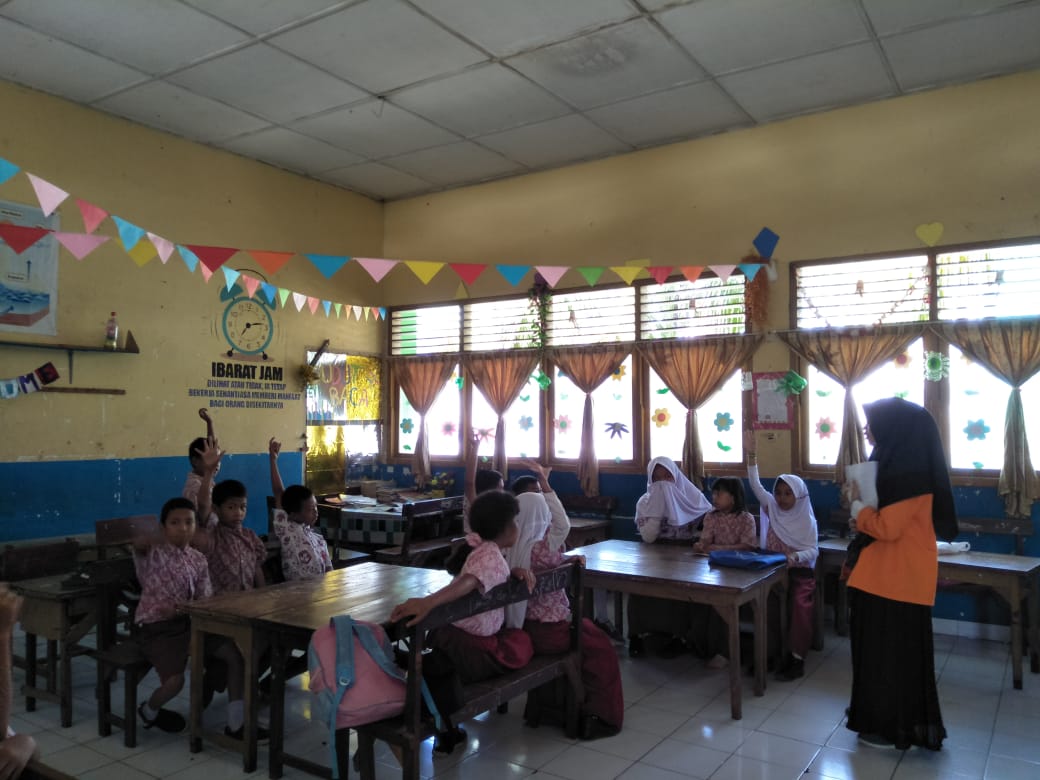 Pembentukan kelompok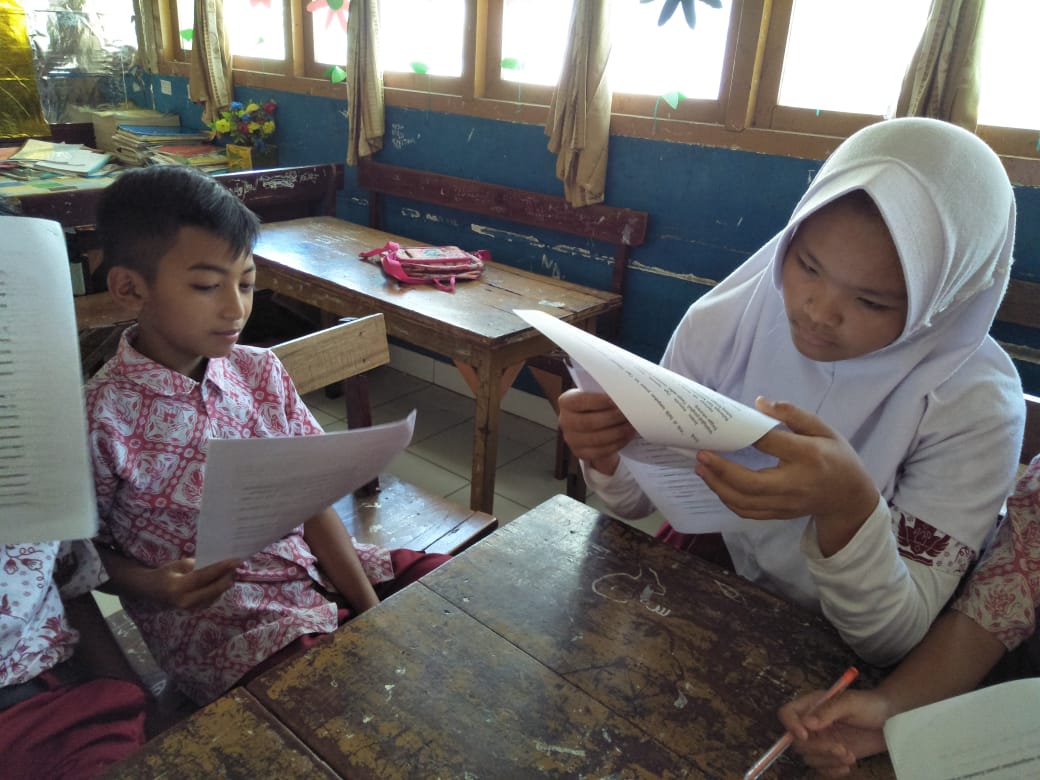 Membaca berpasangan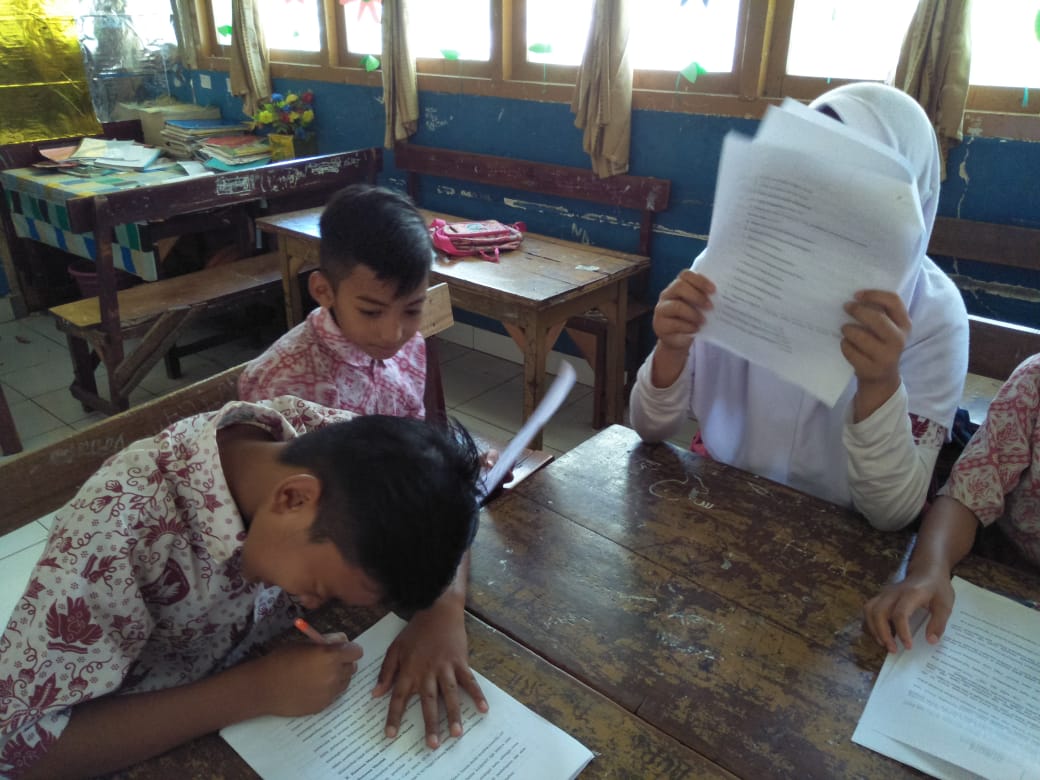 Menemukan ide pokok wacana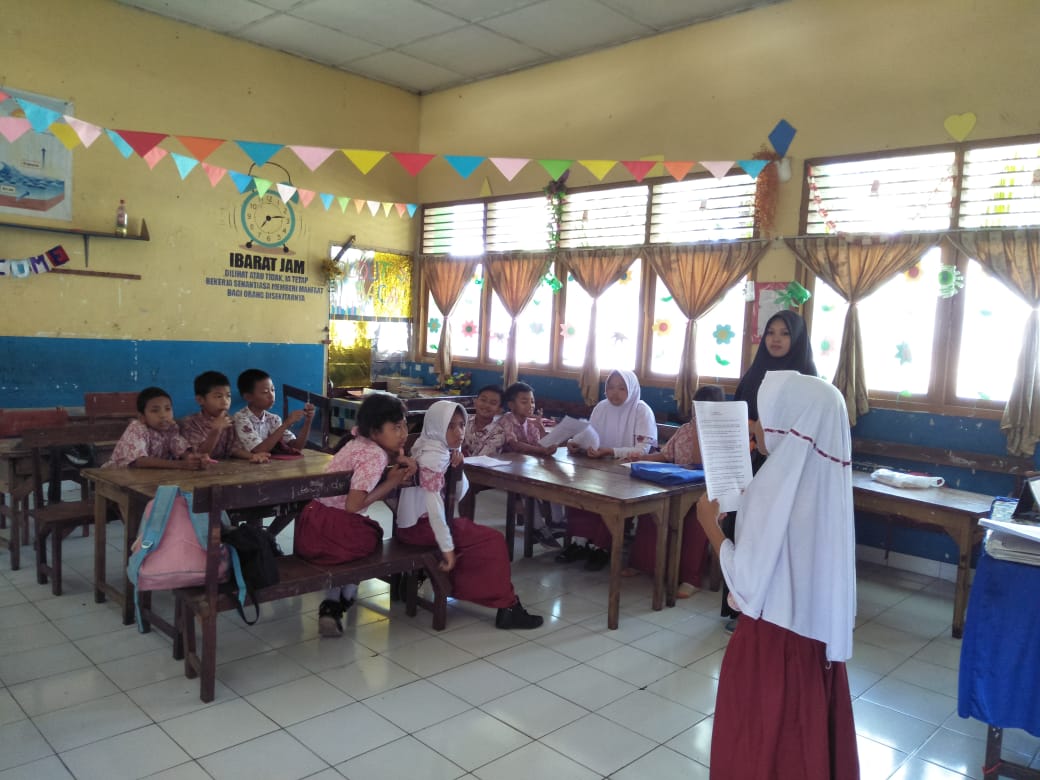 Membacakan hasil kelompok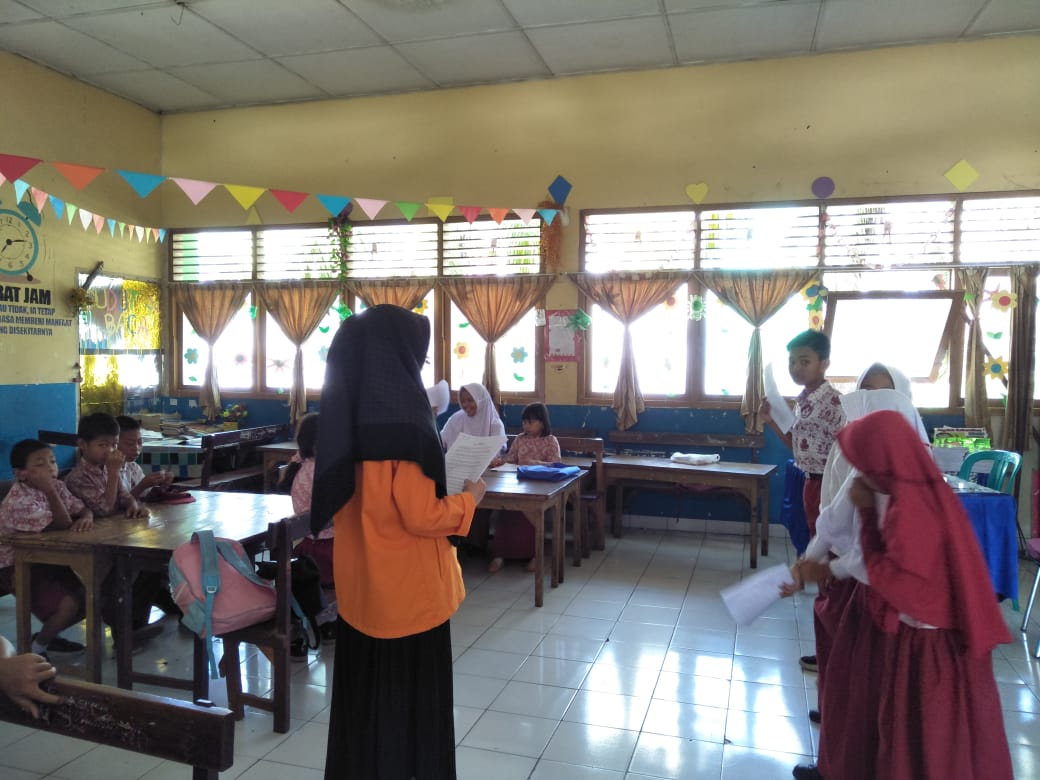 Menceritakan/ menjelaskan kembali isi teks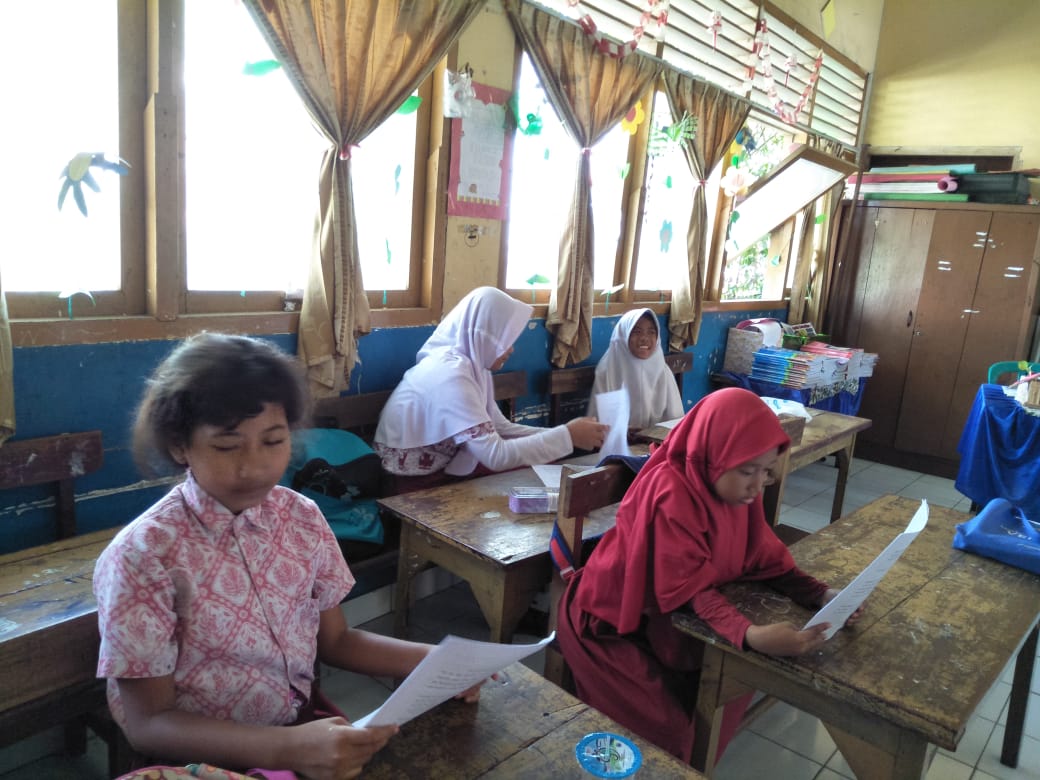 Mengerjakan tes formatifLampiran 28Surat-surat Izin Penelitian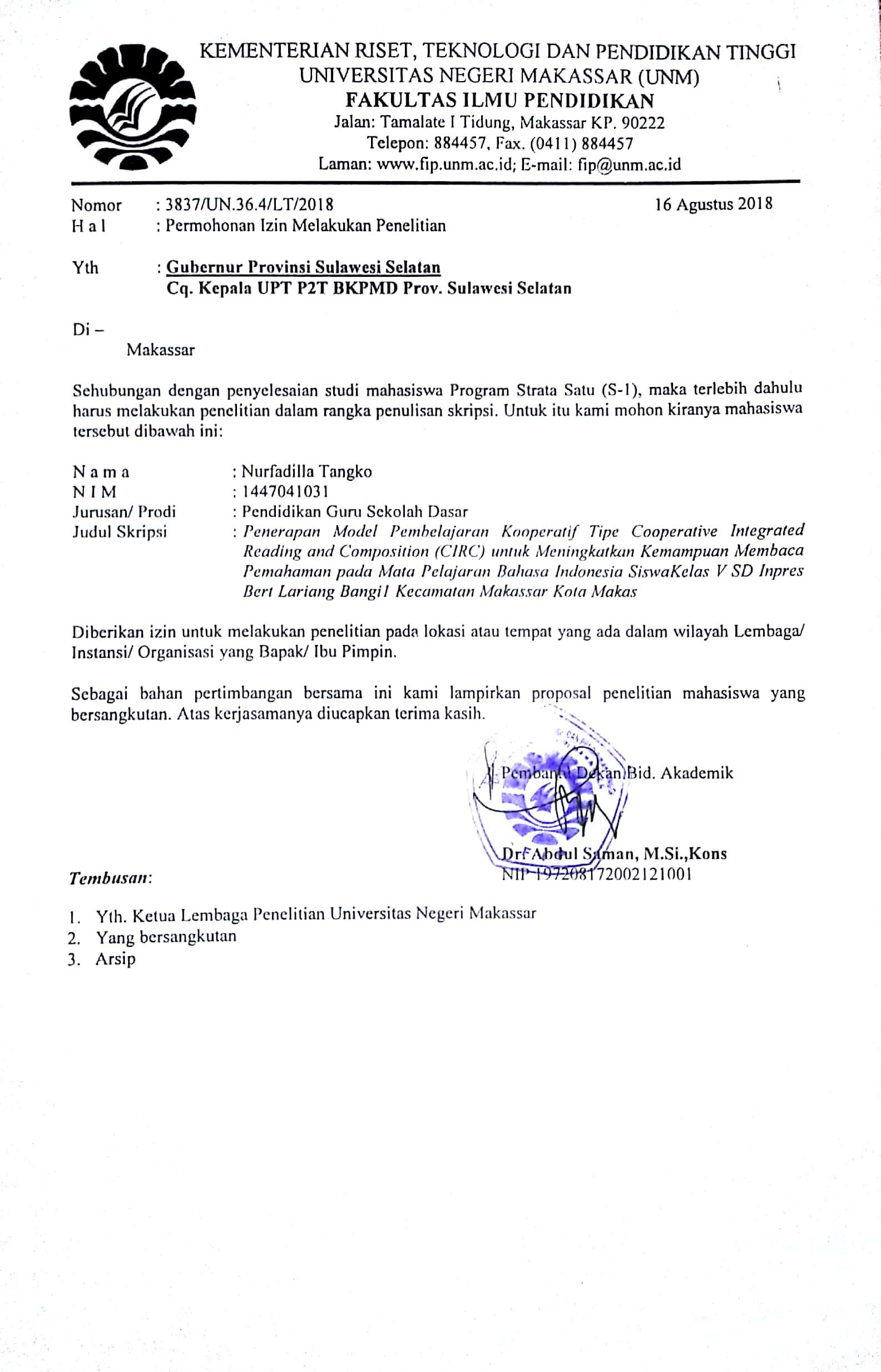 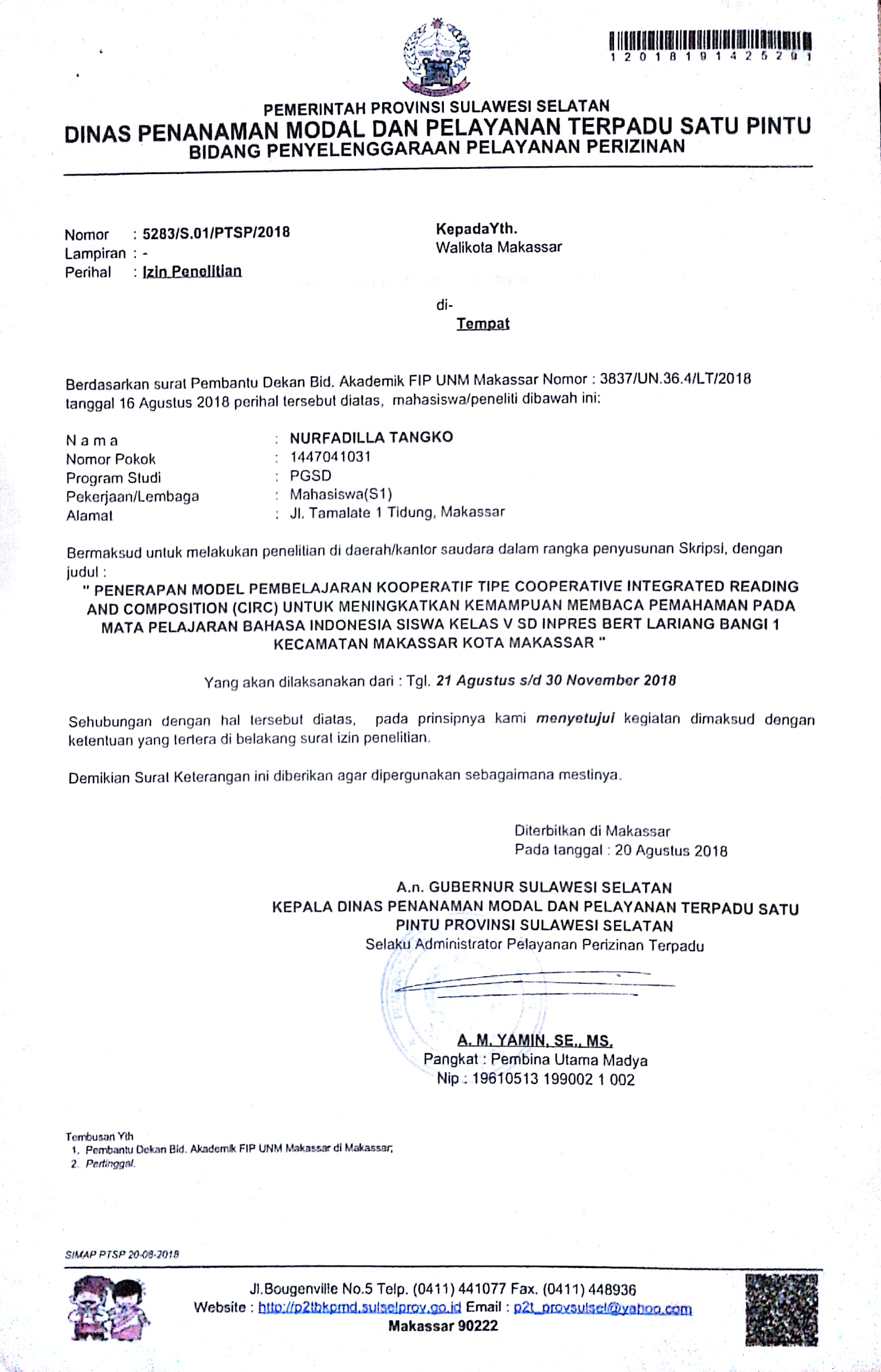 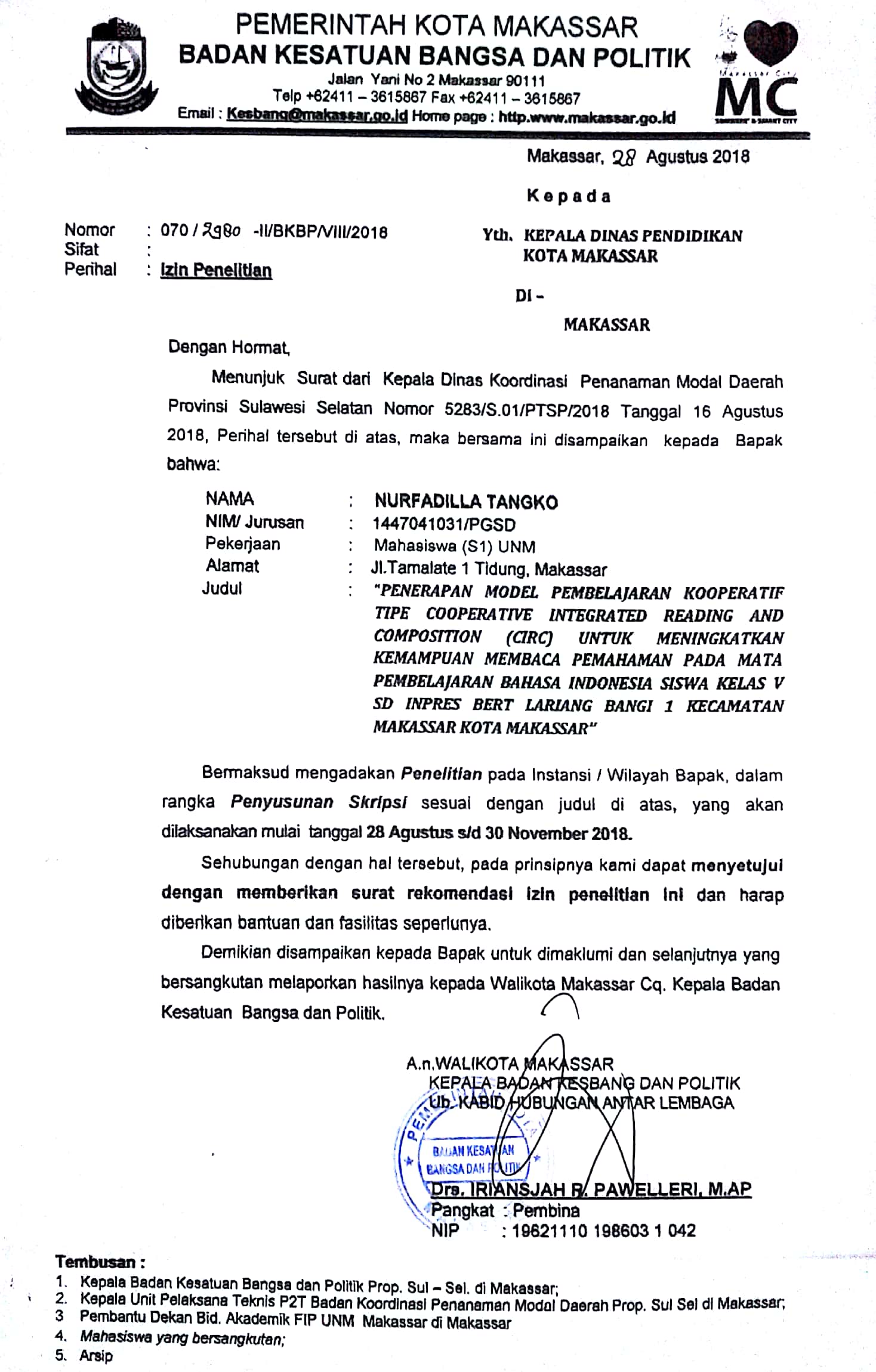 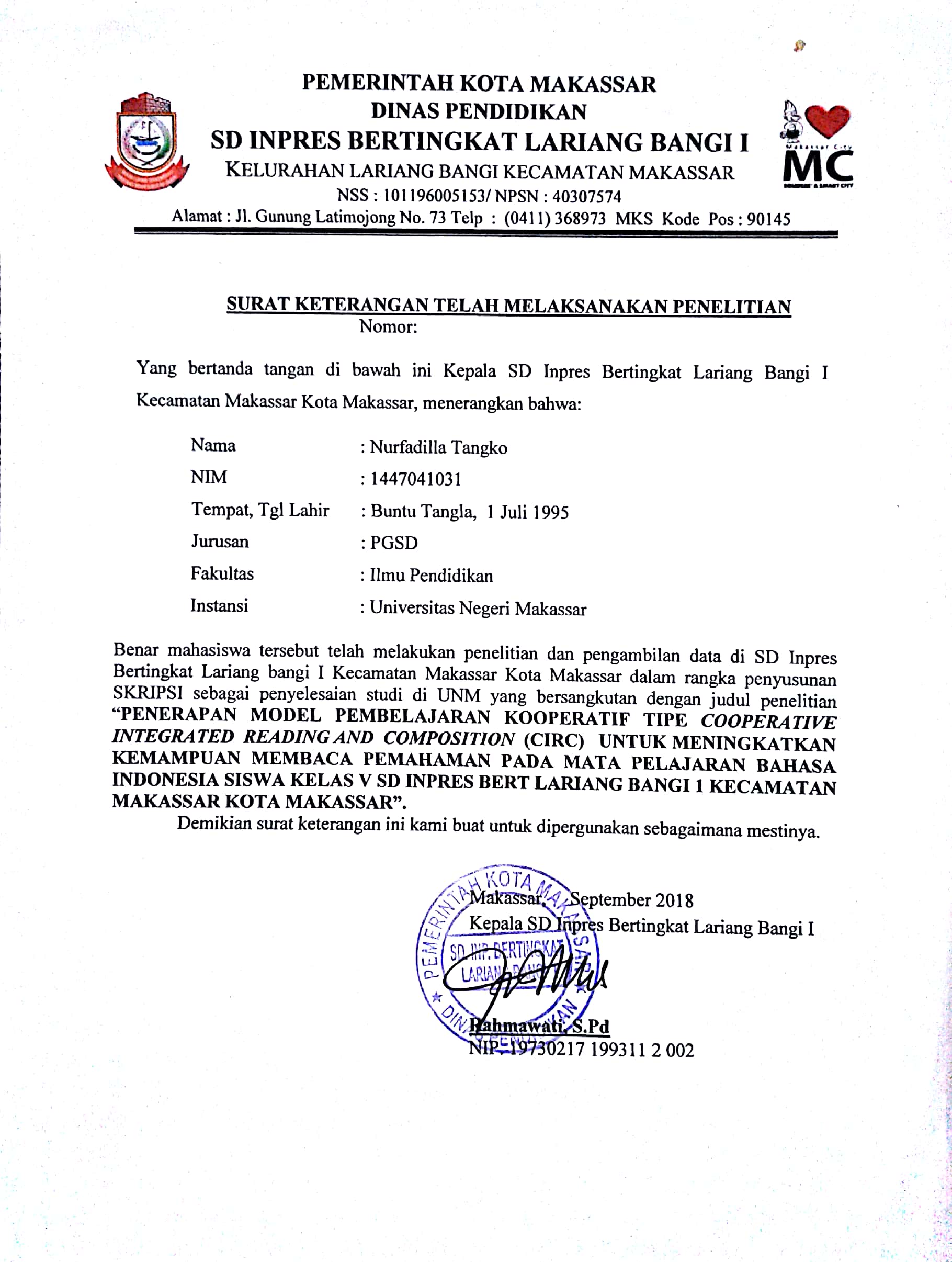 RIWAYAT HIDUPNurfadilla Tangko, dilahirkan di Buntu Tangla Kecamatan Masalle Kabupaten Enrekang Provinsi Sulawesi Selatan pada tanggal 1 Juli 1995, anak pertama dari 3 bersaudara dari Fatmawati Tangko dan Rahmad. Pendidikan di Sekolah Dasar ditempuh di SDN 131 Buntu Tangla Kecamatan Masalle Kabupaten Enrekang  Provinsi Sulawesi Selatan dan menyelesaikan studi pada tahun 2007. Pada tahun yang sama peneliti melanjutkan pendidikan di SMP Negeri 7 Alla. Namun, saat memasuki semester genap kelas VII, peneliti pindah sekolah ke MTsN 2 Enrekang dan tamat pada tahun 2010. Peneliti kemudian melanjutkan jenjang Sekolah Menengah Atas di SMA Muhammadiyah Kalosi pada tahun 2010 dan selesai pada tahun 2013. 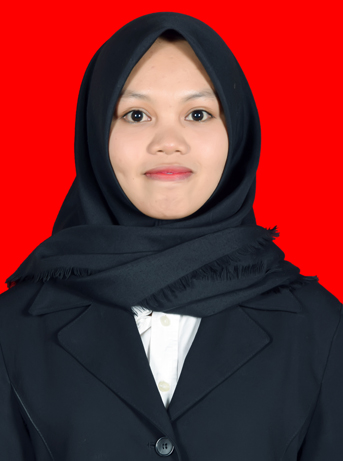 Kakek peneliti yang seorang pendidik memotivasi peneliti untuk mendaftar di universitas yang terkenal sebagai pencetak guru hebat yaitu Universitas Negeri Makassar. Dan pada tahun 2014, peneliti berhasil diterima di Universitas Negeri Makassar Fakultas Ilmu Pendidikan UPP PGSD Makassar melalui jalur SBMPTN dan aktif tahun 2018.SkorKategori80% – 100%Baik 50% – 79%Cukup0% – 49%Kurang Tingkat KeberhasilanKualifikasi90 – 100Baik Sekali (BS)80 – 89Baik (B)70 – 79Cukup (C)50 – 69Kurang (K)0 – 49Kurang Sekali (KS)Interval NilaiHasil Belajar SiswaFrekuensiPersentase (%)90 - 100Baik Sekali16, 67%80 - 89Baik 16, 67%70 - 79Cukup 533, 33%50 - 69Kurang 533, 33%0 - 49Kurang Sekali320%Jumlah15100%Kriteria KetuntasanKategoriFrekuensiPersentase (%)0 – 74Tidak tuntas853,33%75 – 100Tuntas746,67%JumlahJumlah15100%Interval NilaiHasil Belajar SiswaFrekuensiPersentase (%)90 - 100Baik Sekali533, 33%80 - 89Baik 426, 67%70 - 79Cukup 426, 67%50 - 69Kurang 16, 67%0 - 49Kurang Sekali16, 67%Jumlah15100%Kriteria KetuntasanKategoriFrekuensiPersentase (%)0 - 74Tidak tuntas213,33%75 - 100Tuntas1386,67%JumlahJumlah15100%Standar KompetensiKompetensi DasarMateri PokokIndikator Pencapaian KompetensiKegiatan PembelajaranPenilaianPenilaianPenilaianAlokasi WaktuSumber/ BahanStandar KompetensiKompetensi DasarMateri PokokIndikator Pencapaian KompetensiKegiatan PembelajaranTeknikBentuk InstrumenContoh InstrumenAlokasi WaktuSumber/ Bahan123456789103.	Membaca Memahami teks dengan membaca teks percakapan, membaca cepat 75 kata/menit, dan membaca puisi3.1. Membaca teks percakapan dengan lafal dan intonasi yang tepat.Teks   PercakapanSiswa dapat membaca teks bacaan secara berpasangan di depan kelas.Siswa dapat mencatata hal-hal pokok dalam percakapan.Siswa dapat menuliskan isi kesimpulan percakapan.Membaca teks percakapan secara berpasangan.Mencatat hal-hal pokok dalam percakapan.Menuliskan kesimpulan dari isi percakapan.Lisan.TertulisLembar penilaian ProdukBuatlah catatan hal-hal pokok dalam percakapan!1x pertemuan2 x 35 menitKurikulum 2006 Bacaan percakapan Buku Bina Bahasa Indonesia hal : 55Karakter siswa yang diharapkan : 	Dapat dipercaya ( Trustworthines), Rasa hormat dan perhatian ( respect ), Tekun ( diligence ), Tanggung jawab ( responsibility )Berani ( courage ) dan Ketulusan ( Honesty )Karakter siswa yang diharapkan : 	Dapat dipercaya ( Trustworthines), Rasa hormat dan perhatian ( respect ), Tekun ( diligence ), Tanggung jawab ( responsibility )Berani ( courage ) dan Ketulusan ( Honesty )Karakter siswa yang diharapkan : 	Dapat dipercaya ( Trustworthines), Rasa hormat dan perhatian ( respect ), Tekun ( diligence ), Tanggung jawab ( responsibility )Berani ( courage ) dan Ketulusan ( Honesty )Karakter siswa yang diharapkan : 	Dapat dipercaya ( Trustworthines), Rasa hormat dan perhatian ( respect ), Tekun ( diligence ), Tanggung jawab ( responsibility )Berani ( courage ) dan Ketulusan ( Honesty )Karakter siswa yang diharapkan : 	Dapat dipercaya ( Trustworthines), Rasa hormat dan perhatian ( respect ), Tekun ( diligence ), Tanggung jawab ( responsibility )Berani ( courage ) dan Ketulusan ( Honesty )Karakter siswa yang diharapkan : 	Dapat dipercaya ( Trustworthines), Rasa hormat dan perhatian ( respect ), Tekun ( diligence ), Tanggung jawab ( responsibility )Berani ( courage ) dan Ketulusan ( Honesty )Karakter siswa yang diharapkan : 	Dapat dipercaya ( Trustworthines), Rasa hormat dan perhatian ( respect ), Tekun ( diligence ), Tanggung jawab ( responsibility )Berani ( courage ) dan Ketulusan ( Honesty )Karakter siswa yang diharapkan : 	Dapat dipercaya ( Trustworthines), Rasa hormat dan perhatian ( respect ), Tekun ( diligence ), Tanggung jawab ( responsibility )Berani ( courage ) dan Ketulusan ( Honesty )Karakter siswa yang diharapkan : 	Dapat dipercaya ( Trustworthines), Rasa hormat dan perhatian ( respect ), Tekun ( diligence ), Tanggung jawab ( responsibility )Berani ( courage ) dan Ketulusan ( Honesty )Karakter siswa yang diharapkan : 	Dapat dipercaya ( Trustworthines), Rasa hormat dan perhatian ( respect ), Tekun ( diligence ), Tanggung jawab ( responsibility )Berani ( courage ) dan Ketulusan ( Honesty )3.2	Menemu-kan gaga-san utama suatu teks yang dibaca dengan kecepatan 75 kata/menit.Teks   BacaanSiswa dapat membaca bacaan dengan kecepatan 75/menit.Siswa dapat mencatat hal-hal penting dari bacaan yang dibaca.Siswa dapat mengajukan dan menjawab pertanyaan berdasarkan informasi bacaan yang dibaca.Siswa dapat menceriterakan kembali isi bacaan yang dibaca.Membaca bacaan dengan kecepatan 75 kata/menit.Mencatat hal-hal penting dari bacaan yang dibaca.Mengajukan dan menjawab pertanyaan berdasarkan informasi bacaan yang telah dibacat.Menceriterakan kembali isi bacaan yang telah dibaca.Lisan.TertulisLembar penilaian ProdukAjukanlah dan jawablah pertanyaan berdasarkan informasi bacaan yang dibaca!1x pertemuan2 x 35 menitKurikulum 2006 Bacaan percakapan Buku Bina Bahasa Indonesia hal : 87-90Karakter siswa yang diharapkan : 	Dapat dipercaya ( Trustworthines), Rasa hormat dan perhatian ( respect ), Tekun ( diligence ), Tanggung jawab ( responsibility )Berani ( courage ) dan Ketulusan ( Honesty )Karakter siswa yang diharapkan : 	Dapat dipercaya ( Trustworthines), Rasa hormat dan perhatian ( respect ), Tekun ( diligence ), Tanggung jawab ( responsibility )Berani ( courage ) dan Ketulusan ( Honesty )Karakter siswa yang diharapkan : 	Dapat dipercaya ( Trustworthines), Rasa hormat dan perhatian ( respect ), Tekun ( diligence ), Tanggung jawab ( responsibility )Berani ( courage ) dan Ketulusan ( Honesty )Karakter siswa yang diharapkan : 	Dapat dipercaya ( Trustworthines), Rasa hormat dan perhatian ( respect ), Tekun ( diligence ), Tanggung jawab ( responsibility )Berani ( courage ) dan Ketulusan ( Honesty )Karakter siswa yang diharapkan : 	Dapat dipercaya ( Trustworthines), Rasa hormat dan perhatian ( respect ), Tekun ( diligence ), Tanggung jawab ( responsibility )Berani ( courage ) dan Ketulusan ( Honesty )Karakter siswa yang diharapkan : 	Dapat dipercaya ( Trustworthines), Rasa hormat dan perhatian ( respect ), Tekun ( diligence ), Tanggung jawab ( responsibility )Berani ( courage ) dan Ketulusan ( Honesty )Karakter siswa yang diharapkan : 	Dapat dipercaya ( Trustworthines), Rasa hormat dan perhatian ( respect ), Tekun ( diligence ), Tanggung jawab ( responsibility )Berani ( courage ) dan Ketulusan ( Honesty )Karakter siswa yang diharapkan : 	Dapat dipercaya ( Trustworthines), Rasa hormat dan perhatian ( respect ), Tekun ( diligence ), Tanggung jawab ( responsibility )Berani ( courage ) dan Ketulusan ( Honesty )Karakter siswa yang diharapkan : 	Dapat dipercaya ( Trustworthines), Rasa hormat dan perhatian ( respect ), Tekun ( diligence ), Tanggung jawab ( responsibility )Berani ( courage ) dan Ketulusan ( Honesty )Karakter siswa yang diharapkan : 	Dapat dipercaya ( Trustworthines), Rasa hormat dan perhatian ( respect ), Tekun ( diligence ), Tanggung jawab ( responsibility )Berani ( courage ) dan Ketulusan ( Honesty )3.3	Membaca puisi dengan lafal dan intonasi yang tepat.Teks   PuisiSiswa dapat menentukan jeda,penggalan kata dalam puisi.Siswa dapat membaca puisi dengan ekspresi dan penghayatan yang tepat.Siswa dapat mencari puisi yang bertemakan Pahlawan dan membacakan dengan ekspresi dan penghayatan yang tepat.Menentukan jeda, penggalan dalam puisi.Membaca puisi dengan ekspresi dan penghaya-tan yang tepat.Mencari puisi yang bertema-kan Pahlawan  dan membaca-kan dengan ekspresi dan penghayatan yang tepat.Lisan.TertulisPenugasanLembar penilaian ProdukBacalah  puisi dengan ekspresi dan penghaya-tan yang tepat!Carilah puisi yang bertema-kan Pahlawan  dan membaca-kan dengan ekspresi dan penghayatan yang tepat !1x pertemuan2 x 35 menitKurikulum 2006 Bacaan percakapan Buku Bina Bahasa Indonesia hal : 67-68Karakter siswa yang diharapkan : 	Dapat dipercaya ( Trustworthines), Rasa hormat dan perhatian ( respect ), Tekun ( diligence ), Tanggung jawab ( responsibility )Berani ( courage ) dan Ketulusan ( Honesty )Karakter siswa yang diharapkan : 	Dapat dipercaya ( Trustworthines), Rasa hormat dan perhatian ( respect ), Tekun ( diligence ), Tanggung jawab ( responsibility )Berani ( courage ) dan Ketulusan ( Honesty )Karakter siswa yang diharapkan : 	Dapat dipercaya ( Trustworthines), Rasa hormat dan perhatian ( respect ), Tekun ( diligence ), Tanggung jawab ( responsibility )Berani ( courage ) dan Ketulusan ( Honesty )Karakter siswa yang diharapkan : 	Dapat dipercaya ( Trustworthines), Rasa hormat dan perhatian ( respect ), Tekun ( diligence ), Tanggung jawab ( responsibility )Berani ( courage ) dan Ketulusan ( Honesty )Karakter siswa yang diharapkan : 	Dapat dipercaya ( Trustworthines), Rasa hormat dan perhatian ( respect ), Tekun ( diligence ), Tanggung jawab ( responsibility )Berani ( courage ) dan Ketulusan ( Honesty )Karakter siswa yang diharapkan : 	Dapat dipercaya ( Trustworthines), Rasa hormat dan perhatian ( respect ), Tekun ( diligence ), Tanggung jawab ( responsibility )Berani ( courage ) dan Ketulusan ( Honesty )Karakter siswa yang diharapkan : 	Dapat dipercaya ( Trustworthines), Rasa hormat dan perhatian ( respect ), Tekun ( diligence ), Tanggung jawab ( responsibility )Berani ( courage ) dan Ketulusan ( Honesty )Karakter siswa yang diharapkan : 	Dapat dipercaya ( Trustworthines), Rasa hormat dan perhatian ( respect ), Tekun ( diligence ), Tanggung jawab ( responsibility )Berani ( courage ) dan Ketulusan ( Honesty )Karakter siswa yang diharapkan : 	Dapat dipercaya ( Trustworthines), Rasa hormat dan perhatian ( respect ), Tekun ( diligence ), Tanggung jawab ( responsibility )Berani ( courage ) dan Ketulusan ( Honesty )Karakter siswa yang diharapkan : 	Dapat dipercaya ( Trustworthines), Rasa hormat dan perhatian ( respect ), Tekun ( diligence ), Tanggung jawab ( responsibility )Berani ( courage ) dan Ketulusan ( Honesty )Mengetahui,Kepala Sekolah SD Inpres Bertingkat Lariang Bangi 1Rahmawati, S.PdNIP. 19730217 199311 2 002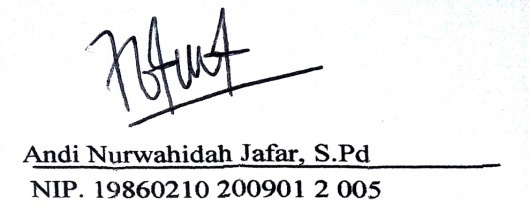 Makassar.,  ............... 2018Guru Kelas VAndi Nurwahidah Jafar, S.Pd	Nurfadilla Tangko NIP. 19860210 200901 2 005KegiatanDeskripsi KegiatanAlokasi WaktuPendahuluanMengucapkan salam dan berdoa sebelum pembelajaran dimulai.Mengecek kehadiran siswa dengan mengisi buku absensi.Mengadakan apersepsi (mengaitkan pengetahuan awal siswa dengan materi yang akan dipelajari)Menyampaikan tujuan pembelajaran.Menginformasikan kegiatan yang akan dilakukan, yaitu dengan menerapkan CIRC  (Cooperative  Integrated  Reading and Composition).10 menitIntiSiswa dibagi dalam kelompok heterogen (4 orang setiap kelompok)Siswa membaca berpasangan secara bergantian dengan siswa yang satu sebagai pendengar dan yang satunya lagi sebagai pembaca cerita. Siswa saling mengoreksi apabila terdapat kesalahan dalam pembacaan cerita oleh teman satu kelompokSiswa diarahkan untuk menemukan ide pokok setiap paragrafSiswa mempresentasikan hasil kerja kelompokSiswa menceritakan kembali isi teks dengan menggunakan bahasa sendiri di depan kelasGuru memberikan penilaian dari masing-masing kelompokMemberikan penghargaan kepada masing-masing tim berdasatkan kriteria keberhasilannyaSiswa menyimpulkan hasil pembelajaran dengan bimbingan guru50 menitPenutupSiswa diberikan tugas/ PR membaca wacana/ cerita dan menemukan ide pokok paragraf secara individual kepada siswa tentang pokok bahasan yang sedang dipelajari.Memberikan pesan-pesan moral.Mengajak semua siswa berdoa untuk mengakhiri kegiatan pembelajaran.menitNo.AspekKriteriaSkor1.Kerja sama1. Bekerja sama2. Kadang-kadang kerja sama3. Tidak bekerja sama4212.Partisipasi Aktif berpartisipasiKadang-kadang aktifTidak aktif421No.NamaAktivitasAktivitasJumlah SkorNilaiNo.NamaKeaktifanKerjasamaJumlah SkorNilai1.2.Dst.NoAspek Yang DiamatiHasil PengamatanHasil PengamatanHasil PengamatanKeteranganNoAspek Yang Diamati321NoAspek Yang DiamatiBCK1.Membagi siswa ke dalam kelompok heterogen (4 orang setiap kelompok)2.Menugaskan siswa untuk membaca berpasangan  secara bergantian dengan siswa yang satu sebagai pendengar dan yang satunya lagi sebagai pembaca cerita. 3.Mengarahkan siswa untuk menemukan ide pokok setiap paragraf4.Mempersilahkan siswa untuk mempresentasikan hasil kerja kelompoknya di depan kelas5.Mempersilahkan siswa  untuk menceritakan kembali isi teks di depan kelas6.Memberikan penilaian dari masing-masing kelompok7.Memberikan penghargaan kepada masing-masing tim berdasatkan kriteria keberhasilannya8.Membimbing siswa dalam menyimpulkan hasil pembelajaranJumlahJumlah111111Presentase PencapaianPresentase Pencapaian x 100 = 45, 83% x 100 = 45, 83% x 100 = 45, 83%KualifikasiKualifikasiKurang Kurang Kurang No.Nama SiswaAspek yang diamatiAspek yang diamatiAspek yang diamatiAspek yang diamatiAspek yang diamatiAspek yang diamatiAspek yang diamatiAspek yang diamatiAspek yang diamatiAspek yang diamatiAspek yang diamatiAspek yang diamatiAspek yang diamatiAspek yang diamatiAspek yang diamatiAspek yang diamatiAspek yang diamatiAspek yang diamatiAspek yang diamatiAspek yang diamatiAspek yang diamatiAspek yang diamatiKomponen yang diamatiNo.Nama Siswa1111122222333444555666Komponen yang diamatiNo.Nama SiswaBMMM1.Andi Mohammad Mu’az AbbiyuDuduk dengan teman kelompoknyaMembaca secara berpasanganMenemukan ide pokok teks ceritaMembacakan hasil diskusinyaMenceritakan ulang isi teks dengan bahasa sendiriMenyimpulkan hasil pembelajaran2.Anita Dwi RamadhaniDuduk dengan teman kelompoknyaMembaca secara berpasanganMenemukan ide pokok teks ceritaMembacakan hasil diskusinyaMenceritakan ulang isi teks dengan bahasa sendiriMenyimpulkan hasil pembelajaran3.IqraDuduk dengan teman kelompoknyaMembaca secara berpasanganMenemukan ide pokok teks ceritaMembacakan hasil diskusinyaMenceritakan ulang isi teks dengan bahasa sendiriMenyimpulkan hasil pembelajaran4.KarnilaDuduk dengan teman kelompoknyaMembaca secara berpasanganMenemukan ide pokok teks ceritaMembacakan hasil diskusinyaMenceritakan ulang isi teks dengan bahasa sendiriMenyimpulkan hasil pembelajaran5.Laura YudhistiraDuduk dengan teman kelompoknyaMembaca secara berpasanganMenemukan ide pokok teks ceritaMembacakan hasil diskusinyaMenceritakan ulang isi teks dengan bahasa sendiriMenyimpulkan hasil pembelajaran6.MoriantoDuduk dengan teman kelompoknyaMembaca secara berpasanganMenemukan ide pokok teks ceritaMembacakan hasil diskusinyaMenceritakan ulang isi teks dengan bahasa sendiriMenyimpulkan hasil pembelajaran7.Muh. Rahman HidayatDuduk dengan teman kelompoknyaMembaca secara berpasanganMenemukan ide pokok teks ceritaMembacakan hasil diskusinyaMenceritakan ulang isi teks dengan bahasa sendiriMenyimpulkan hasil pembelajaran8.Muh. Wahyudi Anandas Duduk dengan teman kelompoknyaMembaca secara berpasanganMenemukan ide pokok teks ceritaMembacakan hasil diskusinyaMenceritakan ulang isi teks dengan bahasa sendiriMenyimpulkan hasil pembelajaran9.Muh. Haikal LDuduk dengan teman kelompoknyaMembaca secara berpasanganMenemukan ide pokok teks ceritaMembacakan hasil diskusinyaMenceritakan ulang isi teks dengan bahasa sendiriMenyimpulkan hasil pembelajaran10.Nabila Nasrun11.Nur Viralda Badaruddin12.Ryan Idham Nugrah13.Salwa Tri Ramadhani14.Thio Thalib Silundah15.Andi Nurkasih Khaerani JafarJumlahJumlah30303030302424242424262626232323282828222222153Persentase PencapaianPersentase Pencapaianx 100 = 66,67%x 100 = 66,67%x 100 = 66,67%x 100 = 66,67%x 100 = 66,67% x 100 = 53,33% x 100 = 53,33% x 100 = 53,33% x 100 = 53,33% x 100 = 53,33% x 100 = 57,78% x 100 = 57,78% x 100 = 57,78% x 100 = 51,11% x 100 = 51,11% x 100 = 51,11% x 100 = 62,22% x 100 = 62,22% x 100 = 62,22% x 100 = 48,89% x 100 = 48,89% x 100 = 48,89% x 100 = 56,67%KualifikasiKualifikasiCCCCCCCCCCCCCCCCCCCKKKCukupKegiatanDeskripsi KegiatanAlokasi WaktuPendahuluanMengucapkan salam dan berdoa sebelum pembelajaran dimulai.Mengecek kehadiran siswa dengan mengisi buku absensi.Mengadakan apersepsi (mengaitkan pengetahuan awal siswa dengan materi yang akan dipelajari)Menyampaikan tujuan pembelajaran.Menginformasikan kegiatan yang akan dilakukan, yaitu dengan menerapkan CIRC  (Cooperative  Integrated  Reading and Composition).10 menitIntiSiswa dibagi dalam kelompok heterogen (4 orang setiap kelompok)Siswa membaca berpasangan secara bergantian dengan siswa yang satu sebagai pendengar dan yang satunya lagi sebagai pembaca cerita. Siswa saling mengoreksi apabila terdapat kesalahan dalam pembacaan cerita oleh teman satu kelompokSiswa diarahkan untuk menemukan ide pokok setiap paragrafSiswa mempresentasikan hasil kerja kelompokSiswa menceritakan kembali isi teks dengan menggunakan bahasa sendiri di depan kelasGuru memberikan penilaian dari masing-masing kelompokMemberikan penghargaan kepada masing-masing tim berdasatkan kriteria keberhasilannyaSiswa menyimpulkan hasil pembelajaran dengan bimbingan guru50 menitPenutupSiswa diberikan tugas/ PR membaca wacana/ cerita dan menemukan ide pokok paragraf secara individual kepada siswa tentang pokok bahasan yang sedang dipelajari.Memberikan pesan-pesan moral.Mengajak semua siswa berdoa untuk mengakhiri kegiatan pembelajaran.menitNo.AspekKriteriaSkor1.Kerja sama1. Bekerja sama2. Kadang-kadang kerja sama3. Tidak bekerja sama4212.Partisipasi Aktif berpartisipasiKadang-kadang aktifTidak aktif421No.NamaAktivitasAktivitasJumlah SkorNilaiNo.NamaKeaktifanKerjasamaJumlah SkorNilai1.2.Dst.NoAspek Yang DiamatiHasil PengamatanHasil PengamatanHasil PengamatanKeteranganNoAspek Yang Diamati321NoAspek Yang DiamatiBCK1.Membagi siswa ke dalam kelompok heterogen (4 orang setiap kelompok)2.Menugaskan siswa untuk membaca berpasangan  secara bergantian dengan siswa yang satu sebagai pendengar dan yang satunya lagi sebagai pembaca cerita. 3.Mengarahkan siswa untuk menemukan ide pokok setiap paragraf4.Mempersilahkan siswa untuk mempresentasikan hasil kerja kelompoknya di depan kelas5.Mempersilahkan siswa  untuk menceritakan kembali isi teks di depan kelas6.Memberikan penilaian dari masing-masing kelompok7.Memberikan penghargaan kepada masing-masing tim berdasatkan kriteria keberhasilannya8.Membimbing siswa dalam menyimpulkan hasil pembelajaranJumlahJumlah121212Presentase PencapaianPresentase Pencapaian x 100 = 50% x 100 = 50% x 100 = 50%KualifikasiKualifikasiCukup Cukup Cukup No.Nama SiswaAspek yang diamatiAspek yang diamatiAspek yang diamatiAspek yang diamatiAspek yang diamatiAspek yang diamatiAspek yang diamatiAspek yang diamatiAspek yang diamatiAspek yang diamatiAspek yang diamatiAspek yang diamatiAspek yang diamatiAspek yang diamatiAspek yang diamatiAspek yang diamatiAspek yang diamatiAspek yang diamatiAspek yang diamatiAspek yang diamatiAspek yang diamatiAspek yang diamatiAspek yang diamatiKomponen yang diamatiNo.Nama Siswa11112222233334445556666Komponen yang diamatiNo.Nama SiswaBMM1.Andi Mohammad Mu’az AbbiyuDuduk dengan teman kelompoknyaMembaca secara berpasanganMenemukan ide pokok teks ceritaMembacakan hasil diskusinyaMenceritakan ulang isi teks dengan bahasa sendiriMenyimpulkan hasil pembelajaran2.Anita Dwi RamadhaniDuduk dengan teman kelompoknyaMembaca secara berpasanganMenemukan ide pokok teks ceritaMembacakan hasil diskusinyaMenceritakan ulang isi teks dengan bahasa sendiriMenyimpulkan hasil pembelajaran3.IqraDuduk dengan teman kelompoknyaMembaca secara berpasanganMenemukan ide pokok teks ceritaMembacakan hasil diskusinyaMenceritakan ulang isi teks dengan bahasa sendiriMenyimpulkan hasil pembelajaran4.KarnilaDuduk dengan teman kelompoknyaMembaca secara berpasanganMenemukan ide pokok teks ceritaMembacakan hasil diskusinyaMenceritakan ulang isi teks dengan bahasa sendiriMenyimpulkan hasil pembelajaran5.Laura YudhistiraDuduk dengan teman kelompoknyaMembaca secara berpasanganMenemukan ide pokok teks ceritaMembacakan hasil diskusinyaMenceritakan ulang isi teks dengan bahasa sendiriMenyimpulkan hasil pembelajaran6.MoriantoDuduk dengan teman kelompoknyaMembaca secara berpasanganMenemukan ide pokok teks ceritaMembacakan hasil diskusinyaMenceritakan ulang isi teks dengan bahasa sendiriMenyimpulkan hasil pembelajaran7.Muh. Rahman HidayatDuduk dengan teman kelompoknyaMembaca secara berpasanganMenemukan ide pokok teks ceritaMembacakan hasil diskusinyaMenceritakan ulang isi teks dengan bahasa sendiriMenyimpulkan hasil pembelajaran8.Muh. Wahyudi Anandas Duduk dengan teman kelompoknyaMembaca secara berpasanganMenemukan ide pokok teks ceritaMembacakan hasil diskusinyaMenceritakan ulang isi teks dengan bahasa sendiriMenyimpulkan hasil pembelajaran9.Muh. Haikal LDuduk dengan teman kelompoknyaMembaca secara berpasanganMenemukan ide pokok teks ceritaMembacakan hasil diskusinyaMenceritakan ulang isi teks dengan bahasa sendiriMenyimpulkan hasil pembelajaran10.Nabila Nasrun11.Nur Viralda Badaruddin12.Ryan Idham Nugrah13.Salwa Tri Ramadhani14.Thio Thalib Silundah15.Andi Nurkasih Khaerani JafarJumlahJumlah3030303028282828282727272726262628282826262626165Persentase PencapaianPersentase Pencapaian x 100 = 66, 67% x 100 = 66, 67% x 100 = 66, 67% x 100 = 66, 67% x 100 = 62,22% x 100 = 62,22% x 100 = 62,22% x 100 = 62,22% x 100 = 62,22% x 100 = 60% x 100 = 60% x 100 = 60% x 100 = 60% x 100 = 57,78% x 100 = 57,78% x 100 = 57,78% x 100 = 62,22% x 100 = 62,22% x 100 = 62,22% x 100 = 57,78% x 100 = 57,78% x 100 = 57,78% x 100 = 57,78% x 100 = 61,11%KualifikasiKualifikasiCCCCCCCCCCCCCCCCCCCCCCCCukupMateriTingkat PemahamanIndikatorSoal NomorJumlah SoalBacaan “Asiknya Main Bentengan”Pemahaman harfiahSiswa dapat mengingat jumlah peserta yang imut main bentengan.Siswa dapat mengingat siapa saja yang masuk dalam regu B212Bacaan “Asiknya Main Bentengan”mereorganisasiSiswa dapat menentukan alasan mengapa ketua regu harus suten sebelum permainan dimulaiSiswa dapat menentukan kalimat Tanya yang sesuai dengan paragraf terakhirSiswa dapat menentukan alas an mengapa umi menjadi tawanan4673Bacaan “Asiknya Main Bentengan”Pemahaman inferensialSiswa dapat menentukan sikap yang berkaitan dengan permainan bentengan apabila menjadi salah satu peserta di dalamnya ada yang bermaian curangSiswa dapat menentukan tujuan setiap anggota regu mendekati banteng lawan952Bacaan “Asiknya Main Bentengan”Evaluasi Siswa dapatmenyebutkan  bagaimana akhir dari permaianan ituSiswa dapat menyebutkan manfaat dari suatu permaianan1032Bacaan “Asiknya Main Bentengan”Apresiasi Siswa dapat menanggapi bacaan tersebut81Bacaan “Penjaga Warung”Pemahaman harfiahSiswa dapat mengingat siapa nama teman sekelas IsmailSiswa dapat menentukan jumlah kalimat yang  terdapat pada paragraf pertama11152Bacaan “Penjaga Warung”Mereorganisasi Siswa dapat menentukan  alas an mengapa Ismail  lebih suka meminjam buku ke tempat Totok.131Pemahaman infersensial-Evaluasi Siswa dapat menyebutkan  siapa nama teman Ismail yang rumahanya dekat dengan Ismail121Apresiasi Siswa dapat menentukan berapa lamakah Totok setiap hari menjaga warung141Bacaan “ Keluarga Pak Abas”Pemahaman harfiahSiswa dapat mengingat nama anak-anak Pak AbasSiswa dapatmenetukan jumlah kalimat yang terdapat pada paragraf pertama16182Bacaan “ Keluarga Pak Abas”Mereorganisasai Siswa dapat menentukan alasan Pak Abas memelihara ayam 171Bacaan “ Keluarga Pak Abas”Pemahaman inferensialBacaan “ Keluarga Pak Abas”Evaluasi Siswa dapat meyebutkan kegiatan Angga setelah pulang sekolah191Bacaan “ Keluarga Pak Abas”Apresiasi Siswa dapat menentukan menanggapi bacaan tersebur201Total soalTotal soalTotal soalTotal soal20NoNama siswaNomor SoalNomor SoalNomor SoalNomor SoalNomor SoalNomor SoalNomor SoalNomor SoalNomor SoalNomor SoalNomor SoalNomor SoalNomor SoalNomor SoalNomor SoalNomor SoalNomor SoalNomor SoalNomor SoalNomor SoalSkorNilaiKet KKMNoNama siswa1234567891011121314151617181920SkorNilaiKet KKM1.Andi Mohammad Mu’az Abbiyu111100110111011111011575Tuntas 2.Anita Dwi Ramadhani00000000010001111000525Tidak 3.Iqra110011011101111010011365Tidak 4.Karnila00100000100000011011630Tidak 5.Laura Yudhistira011000011111010000111050Tidak 6.Morianto110110011101010101011260Tidak 7.Muh. Rahman Hidayat111101010101011111111575Tuntas 8.Muh. Wahyudi Ananda 0000000000000000000000Tidak 9.Muh. Haikal L110000111011001010011050Tidak 10.Nabila Nasrun010111110101111110111575Tuntas 11.Nur Viralda Badaruddin11111111110111111111995Tuntas 12.Ryan Idham Nugrah00110111111011111111680Tuntas 13.Salwa Tri Ramadhani110101011111101101111575Tuntas 14.Thio Thalib Silundah001100011111000111111260Tidak 15.Andi Nurkasih Khaerani Jafar110111011111101101101575Tuntas Jumlah NilaiJumlah NilaiJumlah NilaiJumlah NilaiJumlah NilaiJumlah NilaiJumlah NilaiJumlah NilaiJumlah NilaiJumlah NilaiJumlah NilaiJumlah NilaiJumlah NilaiJumlah NilaiJumlah NilaiJumlah NilaiJumlah NilaiJumlah NilaiJumlah NilaiJumlah NilaiJumlah NilaiJumlah Nilai890Rata-rata                              (890:15)Rata-rata                              (890:15)Rata-rata                              (890:15)Rata-rata                              (890:15)Rata-rata                              (890:15)Rata-rata                              (890:15)Rata-rata                              (890:15)Rata-rata                              (890:15)Rata-rata                              (890:15)Rata-rata                              (890:15)Rata-rata                              (890:15)Rata-rata                              (890:15)Rata-rata                              (890:15)Rata-rata                              (890:15)Rata-rata                              (890:15)Rata-rata                              (890:15)Rata-rata                              (890:15)Rata-rata                              (890:15)Rata-rata                              (890:15)Rata-rata                              (890:15)Rata-rata                              (890:15)Rata-rata                              (890:15)59,33Presentase ketuntatasan       (7:15) x 100Presentase ketuntatasan       (7:15) x 100Presentase ketuntatasan       (7:15) x 100Presentase ketuntatasan       (7:15) x 100Presentase ketuntatasan       (7:15) x 100Presentase ketuntatasan       (7:15) x 100Presentase ketuntatasan       (7:15) x 100Presentase ketuntatasan       (7:15) x 100Presentase ketuntatasan       (7:15) x 100Presentase ketuntatasan       (7:15) x 100Presentase ketuntatasan       (7:15) x 100Presentase ketuntatasan       (7:15) x 100Presentase ketuntatasan       (7:15) x 100Presentase ketuntatasan       (7:15) x 100Presentase ketuntatasan       (7:15) x 100Presentase ketuntatasan       (7:15) x 100Presentase ketuntatasan       (7:15) x 100Presentase ketuntatasan       (7:15) x 100Presentase ketuntatasan       (7:15) x 100Presentase ketuntatasan       (7:15) x 100Presentase ketuntatasan       (7:15) x 100Presentase ketuntatasan       (7:15) x 10046,67%Presentase ketidaktuntasan  (8:15) x 100Presentase ketidaktuntasan  (8:15) x 100Presentase ketidaktuntasan  (8:15) x 100Presentase ketidaktuntasan  (8:15) x 100Presentase ketidaktuntasan  (8:15) x 100Presentase ketidaktuntasan  (8:15) x 100Presentase ketidaktuntasan  (8:15) x 100Presentase ketidaktuntasan  (8:15) x 100Presentase ketidaktuntasan  (8:15) x 100Presentase ketidaktuntasan  (8:15) x 100Presentase ketidaktuntasan  (8:15) x 100Presentase ketidaktuntasan  (8:15) x 100Presentase ketidaktuntasan  (8:15) x 100Presentase ketidaktuntasan  (8:15) x 100Presentase ketidaktuntasan  (8:15) x 100Presentase ketidaktuntasan  (8:15) x 100Presentase ketidaktuntasan  (8:15) x 100Presentase ketidaktuntasan  (8:15) x 100Presentase ketidaktuntasan  (8:15) x 100Presentase ketidaktuntasan  (8:15) x 100Presentase ketidaktuntasan  (8:15) x 100Presentase ketidaktuntasan  (8:15) x 10053,33%NoNama siswaJenis kelaminNilaiKetKetNoNama siswaJenis kelaminNilaiTuntasTidak tuntas1.Andi Mohammad Mu’az AbbiyuL752.Anita Dwi RamadhaniP253.IqraL654.KarnilaP305.Laura YudhistiraP506.MoriantoL607. Muh. Rahman HidayatL758.Muh. Wahyudi Anandas L09.Muh. Haikal LL5010.Nabila NasrunP7511.Nur Viralda BadaruddinP9512.Ryan Idham NugrahL8013.Salwa Tri RamadhaniP7514.Thio Thalib SilundahL6015.Andi Nurkasih Khaerani JafarP75Jumlah 890Rata-rata kelas59,3359,3359,3359,33% ketuntasan belajar46,67%46,67%46,67%46,67%% ketidak tuntasan belajar53,33%53,33%53,33%53,33%Interval Nilai KategoriFrekuensiPersentase (%)90 - 100Baik Sekali16, 67%80 - 89Baik 16, 67%70 - 79Cukup 533, 33%50 - 69Kurang 533, 33%0 - 49Kurang Sekali320%Jumlah15100%NilaiKategoriFrekuensiPersentase (%)75 – 100Tuntas 746,67%0 – 74Tidak Tuntas  853,33%JumlahJumlah15100 %KegiatanDeskripsi KegiatanAlokasi WaktuPendahuluanMengucapkan salam dan berdoa sebelum pembelajaran dimulai.Mengecek kehadiran siswa dengan mengisi buku absensi.Mengadakan apersepsi (mengaitkan pengetahuan awal siswa dengan materi yang akan dipelajari)Menyampaikan tujuan pembelajaran.Menginformasikan kegiatan yang akan dilakukan, yaitu dengan menerapkan CIRC  (Cooperative  Integrated  Reading and Composition).10 menitIntiSiswa dibagi dalam kelompok heterogen (4 orang setiap kelompok)Siswa membaca berpasangan secara bergantian dengan siswa yang satu sebagai pendengar dan yang satunya lagi sebagai pembaca cerita. Siswa saling mengoreksi apabila terdapat kesalahan dalam pembacaan cerita oleh teman satu kelompokSiswa diarahkan untuk menemukan ide pokok setiap paragrafSiswa mempresentasikan hasil kerja kelompokSiswa menceritakan kembali isi teks dengan menggunakan bahasa sendiri di depan kelasGuru memberikan penilaian dari masing-masing kelompokMemberikan penghargaan kepada masing-masing tim berdasatkan kriteria keberhasilannyaSiswa menyimpulkan hasil pembelajaran dengan bimbingan guru50 menitPenutupSiswa diberikan tugas/ PR membaca wacana/ cerita dan menemukan ide pokok paragraf secara individual kepada siswa tentang pokok bahasan yang sedang dipelajari.Memberikan pesan-pesan moral.Mengajak semua siswa berdoa untuk mengakhiri kegiatan pembelajaran.10 menitNo.AspekKriteriaSkor1.Kerja sama1. Bekerja sama2. Kadang-kadang kerja sama3. Tidak bekerja sama4212.Partisipasi Aktif berpartisipasiKadang-kadang aktifTidak aktif421No.NamaAktivitasAktivitasJumlah SkorNilaiNo.NamaKeaktifanKerjasamaJumlah SkorNilai1.2.Dst.NoAspek Yang DiamatiHasil PengamatanHasil PengamatanHasil PengamatanKeteranganNoAspek Yang Diamati321NoAspek Yang DiamatiBCK1.Membagi siswa ke dalam kelompok heterogen (4 orang setiap kelompok)2.Menugaskan siswa untuk membaca berpasangan  secara bergantian dengan siswa yang satu sebagai pendengar dan yang satunya lagi sebagai pembaca cerita. 3.Mengarahkan siswa untuk menemukan ide pokok setiap paragraf4.Mempersilahkan siswa untuk mempresentasikan hasil kerja kelompoknya di depan kelas5.Mempersilahkan siswa  untuk menceritakan kembali isi teks di depan kelas6.Memberikan penilaian dari masing-masing kelompok7.Memberikan penghargaan kepada masing-masing tim berdasatkan kriteria keberhasilannya8.Membimbing siswa dalam menyimpulkan hasil pembelajaranJumlahJumlah181818Presentase PencapaianPresentase Pencapaian x 100 = 75% x 100 = 75% x 100 = 75%KualifikasiKualifikasiCukup Cukup Cukup No.Nama SiswaAspek yang diamatiAspek yang diamatiAspek yang diamatiAspek yang diamatiAspek yang diamatiAspek yang diamatiAspek yang diamatiAspek yang diamatiAspek yang diamatiAspek yang diamatiAspek yang diamatiAspek yang diamatiAspek yang diamatiAspek yang diamatiAspek yang diamatiAspek yang diamatiAspek yang diamatiAspek yang diamatiAspek yang diamatiAspek yang diamatiAspek yang diamatiAspek yang diamatiAspek yang diamatiKomponen yang diamatiNo.Nama Siswa11111222223333444555666Komponen yang diamatiNo.Nama SiswaBMM1.Andi Mohammad Mu’az AbbiyuDuduk dengan teman kelompoknyaMembaca secara berpasanganMenemukan ide pokok teks ceritaMembacakan hasil diskusinyaMenceritakan ulang isi teks dengan bahasa sendiriMenyimpulkan hasil pembelajaran2.Anita Dwi RamadhaniDuduk dengan teman kelompoknyaMembaca secara berpasanganMenemukan ide pokok teks ceritaMembacakan hasil diskusinyaMenceritakan ulang isi teks dengan bahasa sendiriMenyimpulkan hasil pembelajaran3.IqraDuduk dengan teman kelompoknyaMembaca secara berpasanganMenemukan ide pokok teks ceritaMembacakan hasil diskusinyaMenceritakan ulang isi teks dengan bahasa sendiriMenyimpulkan hasil pembelajaran4.KarnilaDuduk dengan teman kelompoknyaMembaca secara berpasanganMenemukan ide pokok teks ceritaMembacakan hasil diskusinyaMenceritakan ulang isi teks dengan bahasa sendiriMenyimpulkan hasil pembelajaran5.Laura YudhistiraDuduk dengan teman kelompoknyaMembaca secara berpasanganMenemukan ide pokok teks ceritaMembacakan hasil diskusinyaMenceritakan ulang isi teks dengan bahasa sendiriMenyimpulkan hasil pembelajaran6.MoriantoDuduk dengan teman kelompoknyaMembaca secara berpasanganMenemukan ide pokok teks ceritaMembacakan hasil diskusinyaMenceritakan ulang isi teks dengan bahasa sendiriMenyimpulkan hasil pembelajaran7.Muh. Rahman HidayatDuduk dengan teman kelompoknyaMembaca secara berpasanganMenemukan ide pokok teks ceritaMembacakan hasil diskusinyaMenceritakan ulang isi teks dengan bahasa sendiriMenyimpulkan hasil pembelajaran8.Muh. Wahyudi Anandas Duduk dengan teman kelompoknyaMembaca secara berpasanganMenemukan ide pokok teks ceritaMembacakan hasil diskusinyaMenceritakan ulang isi teks dengan bahasa sendiriMenyimpulkan hasil pembelajaran9.Muh. Haikal LDuduk dengan teman kelompoknyaMembaca secara berpasanganMenemukan ide pokok teks ceritaMembacakan hasil diskusinyaMenceritakan ulang isi teks dengan bahasa sendiriMenyimpulkan hasil pembelajaran10.Nabila Nasrun11.Nur Viralda Badaruddin12.Ryan Idham Nugrah13.Salwa Tri Ramadhani14.Thio Thalib Silundah15.Andi Nurkasih Khaerani JafarJumlah 3030303030393939393936363636373737414141393939222Persentase  x 100 = 66,67% x 100 = 66,67% x 100 = 66,67% x 100 = 66,67% x 100 = 66,67% x 100 = 86,67% x 100 = 86,67% x 100 = 86,67% x 100 = 86,67% x 100 = 86,67% x 100 = 80% x 100 = 80% x 100 = 80% x 100 = 80% x 100 = 82,22% x 100 = 82,22% x 100 = 82,22% x 100 = 91,11% x 100 = 91,11% x 100 = 91,11% x 100 = 86,67% x 100 = 86,67% x 100 = 86,67% x 100 = 82,22%Kualifikasi CCCCCBBBBBBBBBBBBBBBBBBBaikKegiatanDeskripsi KegiatanAlokasi WaktuPendahuluanMengucapkan salam dan berdoa sebelum pembelajaran dimulai.Mengecek kehadiran siswa dengan mengisi buku absensi.Mengadakan apersepsi (mengaitkan pengetahuan awal siswa dengan materi yang akan dipelajari)Menyampaikan tujuan pembelajaran.Menginformasikan kegiatan yang akan dilakukan, yaitu dengan menerapkan CIRC  (Cooperative  Integrated  Reading and Composition).10 menitIntiSiswa dibagi dalam kelompok heterogen (4 orang setiap kelompok)Siswa membaca berpasangan secara bergantian dengan siswa yang satu sebagai pendengar dan yang satunya lagi sebagai pembaca cerita. Siswa saling mengoreksi apabila terdapat kesalahan dalam pembacaan cerita oleh teman satu kelompokSiswa diarahkan untuk menemukan ide pokok setiap paragrafSiswa mempresentasikan hasil kerja kelompokSiswa menceritakan kembali isi teks dengan menggunakan bahasa sendiri di depan kelasGuru memberikan penilaian dari masing-masing kelompokMemberikan penghargaan kepada masing-masing tim berdasatkan kriteria keberhasilannyaSiswa menyimpulkan hasil pembelajaran dengan bimbingan guru50 menitPenutupSiswa diberikan tugas/ PR membaca wacana/ cerita dan menemukan ide pokok paragraf secara individual kepada siswa tentang pokok bahasan yang sedang dipelajari.Memberikan pesan-pesan moral.Mengajak semua siswa berdoa untuk mengakhiri kegiatan pembelajaran.10 menitNo.AspekKriteriaSkor1.Kerja sama1. Bekerja sama2. Kadang-kadang kerja sama3. Tidak bekerja sama4212.Partisipasi Aktif berpartisipasiKadang-kadang aktifTidak aktif421No.NamaAktivitasAktivitasJumlah SkorNilaiNo.NamaKeaktifanKerjasamaJumlah SkorNilai1.2.Dst.NoAspek Yang DiamatiHasil PengamatanHasil PengamatanHasil PengamatanKeteranganNoAspek Yang Diamati321NoAspek Yang DiamatiBCK1.Membagi siswa ke dalam kelompok heterogen (4 orang setiap kelompok)2.Menugaskan siswa untuk membaca berpasangan  secara bergantian dengan siswa yang satu sebagai pendengar dan yang satunya lagi sebagai pembaca cerita. 3.Mengarahkan siswa untuk menemukan ide pokok setiap paragraf4.Mempersilahkan siswa untuk mempresentasikan hasil kerja kelompoknya di depan kelas5.Mempersilahkan siswa  untuk menceritakan kembali isi teks di depan kelas6.Memberikan penilaian dari masing-masing kelompok7.Memberikan penghargaan kepada masing-masing tim berdasatkan kriteria keberhasilannya8.Membimbing siswa dalam menyimpulkan hasil pembelajaranJumlahJumlah222222Presentase PencapaianPresentase Pencapaian x 100 = 91,67% x 100 = 91,67% x 100 = 91,67%KualifikasiKualifikasiBaik Baik Baik No.Nama SiswaAspek yang diamatiAspek yang diamatiAspek yang diamatiAspek yang diamatiAspek yang diamatiAspek yang diamatiAspek yang diamatiAspek yang diamatiAspek yang diamatiAspek yang diamatiAspek yang diamatiAspek yang diamatiAspek yang diamatiAspek yang diamatiAspek yang diamatiAspek yang diamatiAspek yang diamatiAspek yang diamatiAspek yang diamatiAspek yang diamatiAspek yang diamatiAspek yang diamatiAspek yang diamatiKomponen yang diamatiNo.Nama Siswa11111222223333444555666Komponen yang diamatiNo.Nama SiswaBMM1.Andi Mohammad Mu’az AbbiyuDuduk dengan teman kelompoknyaMembaca secara berpasanganMenemukan ide pokok teks ceritaMembacakan hasil diskusinyaMenceritakan ulang isi teks dengan bahasa sendiriMenyimpulkan hasil pembelajaran2.Anita Dwi RamadhaniDuduk dengan teman kelompoknyaMembaca secara berpasanganMenemukan ide pokok teks ceritaMembacakan hasil diskusinyaMenceritakan ulang isi teks dengan bahasa sendiriMenyimpulkan hasil pembelajaran3.IqraDuduk dengan teman kelompoknyaMembaca secara berpasanganMenemukan ide pokok teks ceritaMembacakan hasil diskusinyaMenceritakan ulang isi teks dengan bahasa sendiriMenyimpulkan hasil pembelajaran4.KarnilaDuduk dengan teman kelompoknyaMembaca secara berpasanganMenemukan ide pokok teks ceritaMembacakan hasil diskusinyaMenceritakan ulang isi teks dengan bahasa sendiriMenyimpulkan hasil pembelajaran5.Laura YudhistiraDuduk dengan teman kelompoknyaMembaca secara berpasanganMenemukan ide pokok teks ceritaMembacakan hasil diskusinyaMenceritakan ulang isi teks dengan bahasa sendiriMenyimpulkan hasil pembelajaran6.MoriantoDuduk dengan teman kelompoknyaMembaca secara berpasanganMenemukan ide pokok teks ceritaMembacakan hasil diskusinyaMenceritakan ulang isi teks dengan bahasa sendiriMenyimpulkan hasil pembelajaran7.Muh. Rahman HidayatDuduk dengan teman kelompoknyaMembaca secara berpasanganMenemukan ide pokok teks ceritaMembacakan hasil diskusinyaMenceritakan ulang isi teks dengan bahasa sendiriMenyimpulkan hasil pembelajaran8.Muh. Wahyudi Anandas Duduk dengan teman kelompoknyaMembaca secara berpasanganMenemukan ide pokok teks ceritaMembacakan hasil diskusinyaMenceritakan ulang isi teks dengan bahasa sendiriMenyimpulkan hasil pembelajaran9.Muh. Haikal LDuduk dengan teman kelompoknyaMembaca secara berpasanganMenemukan ide pokok teks ceritaMembacakan hasil diskusinyaMenceritakan ulang isi teks dengan bahasa sendiriMenyimpulkan hasil pembelajaran10.Nabila Nasrun11.Nur Viralda Badaruddin12.Ryan Idham Nugrah13.Salwa Tri Ramadhani14.Thio Thalib Silundah15.Andi Nurkasih Khaerani JafarJumlah 3030303030393939393939393939404040414141414141230Persentase  x 100 = 66,67% x 100 = 66,67% x 100 = 66,67% x 100 = 66,67% x 100 = 66,67% x 100 = 86,67% x 100 = 86,67% x 100 = 86,67% x 100 = 86,67% x 100 = 86,67% x 100 = 86,67% x 100 = 86,67% x 100 = 86,67% x 100 = 86,67% x 100 = 88,89% x 100 = 88,89% x 100 = 88,89% x 100 = 91,11% x 100 = 91,11% x 100 = 91,11% x 100 = 91,11% x 100 = 91,11% x 100 = 91,11% x 100 = 85,18%Kualifikasi CCCCCBBBBBBBBBBBBBBBBBBBaikMateriTingkat PemahamanIndikatorSoal NomorJumlah SoalBacaan “Harimau Belang Kerbau Ompong”Pemahaman harfiahSiswa dapat mengingat tujuan Oga mengikuti GagakSiswa dapat menentukan bagaimana cara pengembala dalam melumpuhkan Oga582Bacaan “Harimau Belang Kerbau Ompong”Mereorganisasi Siswa dapat menentukan tujjuan kelompok Harimau berkumpulSiswa dapat menentukan alasan Gagak membela KancilSiswa dapat menentukan alasan mengapa pengembala melepas Oga26103Bacaan “Harimau Belang Kerbau Ompong”Pemahaman inferensialSiswa dapat menyebutkan bagaimana keadaan  Oga sekarangSiswa dapat menentukan harapan Oga terhadap pengembala972Bacaan “Harimau Belang Kerbau Ompong”Evaluasi Siswa dapat menyebutkan  bagaimana sikap Oga ketika diajak GagakSiswa dapat menentukan alasan mengapa persahabatan Kancil dan Harimau makin merenggang 412Bacaan “Harimau Belang Kerbau Ompong”Apresiasi Siswa dapat menentukan hasil pertemuan kelompok  Harimau31Bacaan “Bagaimana Kelapa Menyebar”Pemahaman harfiahSiswa dapat mengingat tinggi pohon ketika sudah dewasa111Bacaan “Bagaimana Kelapa Menyebar”Mereorganisasi Siswa dapat menentukan  alasan mengapa buah kelapa bisa terapung di laut121Bacaan “Bagaimana Kelapa Menyebar”Pemahaman infersensialSiswa dapat menentukan cara yang digunakan agar tunas kelapa tumbuh131Bacaan “Bagaimana Kelapa Menyebar”Evaluasi Siswa dapat menyebutkan  buah kelapa setelah berusia 8 tahun141Bacaan “Bagaimana Kelapa Menyebar”Apresiasi Siswa dapat menyebutkan manfaat buah kelapa151Bacaan “ Orang Tua Asuh Pohon”Pemahaman harfiahSiswa dapat menyebutkan nama orang tua asuh pohon dalam bacaan 181Bacaan “ Orang Tua Asuh Pohon”Mereorganisasai Siswa dapat menyebutkan alas an mengapa pohon-pohon tua harus ditebang 161Bacaan “ Orang Tua Asuh Pohon”Pemahaman inferensialSiswa dapat menyebutkan tugas orang tua  asuh pohon 191Bacaan “ Orang Tua Asuh Pohon”Evaluasi Siswa dapat menentukan alamat rumah tinggal orang tua asuh pohon201Bacaan “ Orang Tua Asuh Pohon”Apresiasi Siswa dapat menyebutkan manfaat pohon-pohon besar di kota171Total soalTotal soalTotal soalTotal soal20No Nama siswaNomor SoalNomor SoalNomor SoalNomor SoalNomor SoalNomor SoalNomor SoalNomor SoalNomor SoalNomor SoalNomor SoalNomor SoalNomor SoalNomor SoalNomor SoalNomor SoalNomor SoalNomor SoalNomor SoalNomor SoalSkorNilaiKet KKMNo Nama siswa1234567891011121314151617181920SkorNilaiKet KKM1.Andi Mohammad Mu’az Abbiyu101110111111110111111785Tuntas 2.Anita Dwi Ramadhani000000001111111101111155Tidak 3.Iqra111011011101111011011575Tuntas4.Karnila101110110111110111111680Tuntas5.Laura Yudhistira110101011111011101111575Tuntas6.Morianto101110101110111111011575Tuntas7.Muh. Rahman Hidayat1111111111111111111120100Tuntas 8.Muh. Wahyudi Ananda 00000010001011110101840Tidak 9.Muh. Haikal L111111011111010111111785Tuntas10.Nabila Nasrun111111011111111111111995Tuntas 11.Nur Viralda Badaruddin111111111111111111120100Tuntas 12.Ryan Idham Nugrah11111011111111011111890Tuntas 13.Salwa Tri Ramadhani111111011111010111111785Tuntas 14.Thio Thalib Silundah101111101111010101111575Tuntas15.Andi Nurkasih Khaerani Jafar111111011111111111101890Tuntas Jumlah NilaiJumlah NilaiJumlah NilaiJumlah NilaiJumlah NilaiJumlah NilaiJumlah NilaiJumlah NilaiJumlah NilaiJumlah NilaiJumlah NilaiJumlah NilaiJumlah NilaiJumlah NilaiJumlah NilaiJumlah NilaiJumlah NilaiJumlah NilaiJumlah NilaiJumlah NilaiJumlah NilaiJumlah Nilai1205Rata-rata                              (1205:15)Rata-rata                              (1205:15)Rata-rata                              (1205:15)Rata-rata                              (1205:15)Rata-rata                              (1205:15)Rata-rata                              (1205:15)Rata-rata                              (1205:15)Rata-rata                              (1205:15)Rata-rata                              (1205:15)Rata-rata                              (1205:15)Rata-rata                              (1205:15)Rata-rata                              (1205:15)Rata-rata                              (1205:15)Rata-rata                              (1205:15)Rata-rata                              (1205:15)Rata-rata                              (1205:15)Rata-rata                              (1205:15)Rata-rata                              (1205:15)Rata-rata                              (1205:15)Rata-rata                              (1205:15)Rata-rata                              (1205:15)Rata-rata                              (1205:15)80,33Presentase ketuntatasan       (13:15) x 100Presentase ketuntatasan       (13:15) x 100Presentase ketuntatasan       (13:15) x 100Presentase ketuntatasan       (13:15) x 100Presentase ketuntatasan       (13:15) x 100Presentase ketuntatasan       (13:15) x 100Presentase ketuntatasan       (13:15) x 100Presentase ketuntatasan       (13:15) x 100Presentase ketuntatasan       (13:15) x 100Presentase ketuntatasan       (13:15) x 100Presentase ketuntatasan       (13:15) x 100Presentase ketuntatasan       (13:15) x 100Presentase ketuntatasan       (13:15) x 100Presentase ketuntatasan       (13:15) x 100Presentase ketuntatasan       (13:15) x 100Presentase ketuntatasan       (13:15) x 100Presentase ketuntatasan       (13:15) x 100Presentase ketuntatasan       (13:15) x 100Presentase ketuntatasan       (13:15) x 100Presentase ketuntatasan       (13:15) x 100Presentase ketuntatasan       (13:15) x 100Presentase ketuntatasan       (13:15) x 10086,67%Presentase ketidaktuntasan  (2:15) x 100Presentase ketidaktuntasan  (2:15) x 100Presentase ketidaktuntasan  (2:15) x 100Presentase ketidaktuntasan  (2:15) x 100Presentase ketidaktuntasan  (2:15) x 100Presentase ketidaktuntasan  (2:15) x 100Presentase ketidaktuntasan  (2:15) x 100Presentase ketidaktuntasan  (2:15) x 100Presentase ketidaktuntasan  (2:15) x 100Presentase ketidaktuntasan  (2:15) x 100Presentase ketidaktuntasan  (2:15) x 100Presentase ketidaktuntasan  (2:15) x 100Presentase ketidaktuntasan  (2:15) x 100Presentase ketidaktuntasan  (2:15) x 100Presentase ketidaktuntasan  (2:15) x 100Presentase ketidaktuntasan  (2:15) x 100Presentase ketidaktuntasan  (2:15) x 100Presentase ketidaktuntasan  (2:15) x 100Presentase ketidaktuntasan  (2:15) x 100Presentase ketidaktuntasan  (2:15) x 100Presentase ketidaktuntasan  (2:15) x 100Presentase ketidaktuntasan  (2:15) x 10013,33%NoNama siswaJenis kelaminNilaiKetKetNoNama siswaJenis kelaminNilaiTuntasTidak tuntas1.Andi Mohammad Mu’az AbbiyuL852.Anita Dwi RamadhaniP553.IqraL754.KarnilaP805.Laura YudhistiraP756.MoriantoL757. Muh. Rahman HidayatL1008.Muh. Wahyudi Anandas L409.Muh. Haikal LL8510.Nabila NasrunP9511.Nur Viralda BadaruddinP10012.Ryan Idham NugrahL9013.Salwa Tri RamadhaniP8514.Thio Thalib SilundahL7515.Andi Nurkasih Khaerani JafarP90Jumlah 1205Rata-rata kelas80,3380,3380,3380,33% ketuntasan belajar86,67%86,67%86,67%86,67%% ketidak tuntasan belajar13,33%13,33%13,33%13,33%Interval NilaiHasil Belajar SiswaFrekuensiPersentase (%)90 - 100Baik Sekali533, 33%80 - 89Baik 426, 67%70 - 79Cukup 426, 67%50 - 69Kurang 16, 67%0 - 49Kurang Sekali16, 67%Jumlah15100%Kriteria KetuntasanKategoriFrekuensiPersentase (%)0 - 74Tidak tuntas213,33%75 - 100Tuntas1386,67%JumlahJumlah15100%NoNama siswaSiklus ISiklus ISiklus IISiklus IIKeteranganNoNama siswaNilaiKetNilaiKetKeterangan1.Andi Mohammad Mu’az Abbiyu75T85TMeningkat / Tuntas2.Anita Dwi Ramadhani25TT 55TTMeningkat / Tidak Tuntas3.Iqra65TT 75TMeningkat / Tuntas4.Karnila30TT 80TMeningkat / Tuntas5.Laura Yudhistira50TT75TMeningkat  / Tuntas6.Morianto60TT 75TMeningkat / Tuntas7. Muh. Rahman Hidayat75T100TMeningkat / Tuntas8.Muh. Wahyudi Anandas 0TT40TTMeningkat /Tidak Tuntas9.Muh. Haikal L50TT85TMeningkat / Tuntas10.Nabila Nasrun75T 95TMeningkat / Tuntas11.Nur Viralda Badaruddin95T 100TMeningkat / Tuntas12.Ryan Idham Nugrah80T 90TMeningkat / Tuntas13.Salwa Tri Ramadhani75T 85TMeningkat / Tuntas14.Thio Thalib Silundah60TT 75TMeningkat / Tuntas15.Andi Nurkasih Khaerani Jafar75T 90TMeningkat / TuntasJumlahJumlah8908901.2051.205Nilai hasil belajar siswa mengalami peningkatan dari siklus I ke siklus IIRata-rataRata-rata59,3359,3380,3380,33Nilai hasil belajar siswa mengalami peningkatan dari siklus I ke siklus IIKetuntasan BelajarKetuntasan Belajar46,67%46,67%86,67%86,67%Nilai hasil belajar siswa mengalami peningkatan dari siklus I ke siklus IIKetidak Tuntasan BelajarKetidak Tuntasan Belajar53,33%53,33%13,33%13,33%Nilai hasil belajar siswa mengalami peningkatan dari siklus I ke siklus IIKategoriKategoriKurang (K)Kurang (K)Baik (B)Baik (B)Nilai hasil belajar siswa mengalami peningkatan dari siklus I ke siklus II